Stiri 18-19  decembrie 2021  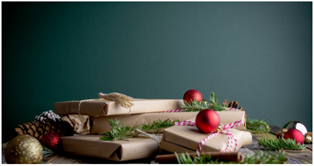 Cursul de schimb 23.12.2021 Ninsori abundente și viscol în Ajunul Crăciunului! Alerta ANM – emisă pentru 24 județe! agrointeligenta.ro - 23 decembrie 2021  Alertă emisă de Administrația Națională de Meteorologie! Începând de astăzi, 23 decembrie 2021 și până duminică, pe 26 decembrie, este în vigoare o informare meteorologică la nivel națională. Începând din ajunul Crăciunului, fenomenele de iarnă se vor intensifica la nivelul a 24 de județe unde sunt anunțate ninsori însemnate cantitativ local la munte și în nord-vest, viscol în zona montană înaltă.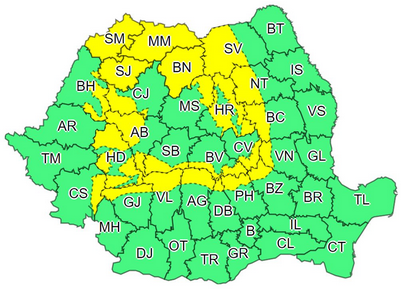 Informarea meteorologică în vigoare de astăzi, 23 decembrie, ora 22:00Interval de valabilitate: 23 decembrie, ora 22:00 – 26 decembrie, ora 10:00Fenomene vizate: precipitații moderate cantitativ, intensificări ale vântului și poleiÎn nordul, centrul și vestul țării temporar vor fi precipitații, moderate cantitativ, iar cantitățile de apă, acumulate pe tot parcursul intervalului, vor depăși local 20…30 l/mp și izolat 40…50 l/mp, cu precădere în zona deluroasă și montană aferentă.În noaptea de joi spre vineri (23/24 decembrie) și în prima parte a zilei de vineri vor fi precipitații mixte în Crișana și pe alocuri în Banat și sud-vestul Transilvaniei, iar în Maramureș și local la munte, în Transilvania și în nordul Moldovei va ninge și se va depune strat de zăpadă. Pe parcursul zilei de vineri (24 decembrie) în zonele joase de relief precipitațiile se vor transforma treptat în ploaie, iar îndeosebi în noaptea de vineri spre sâmbătă (24/25 decembrie) și sâmbătă (25 decembrie), la munte, la altitudini mai mici de 1700 m, vor predomina ploile, determinând topirea stratului de zăpadă.Local se va forma polei.Temporar vântul va avea intensificări în majoritatea regiunilor cu viteze în general de 45…55 km/h, iar pe crestele montane rafalele vor depăși 80…90 km/h, viscolind ninsoarea și spulberând zăpada.Cod Galben emis pentru ziua de 24 decembrieInterval de valabilitate: 24 decembrie, ora 02:00 – 24 decembrie, ora 14:00Fenomene și zone vizate: ninsori însemnate cantitativ local la munte și în nord-vest, viscol în zona montană înaltăVântul va prezenta intensificări la munte, îndeosebi în zona înaltă, cu rafale ce vor depăși 80…100 km/h, viscolind ninsoarea, spulberând zăpada și determinând scăderea vizibilității.În Munții Apuseni,în grupele vestice ale Carpaților Meridionali, în Carpații Orientali și în județele Maramureș, Satu Mare, Sălaj și Bistrița va ninge însemnat cantitativ și se va depune strat nou de zăpadă, local consistent.APIAMADR: Plățile pentru fermieri – în conturi! Număr record de fermieri autorizați la subvenția APIA! Roxana Dobre - 23 decembrie 2021 Bani pentru fermieri în conturi! În perioada 25 noiembrie – 23 decembrie 2021, Ministerului Agriculturii și Dezvoltării Rurale, prin Agenția de Plăți și Intervenție pentru Agricultură, a autorizat la plată suma de 913,36 milioane de euro din Fondul European de Garantare Agricola (FEGA), Fondul European Agricol pentru Dezvoltare Rurala (FEADR) și din Bugetul Național, anunță ministerul de resort.  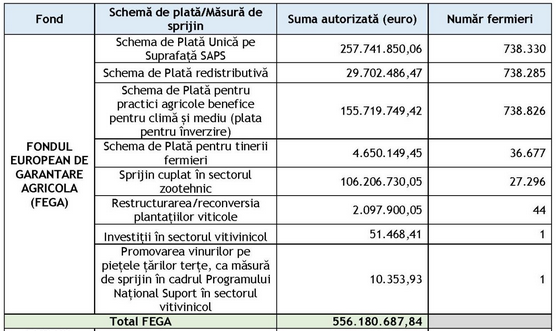 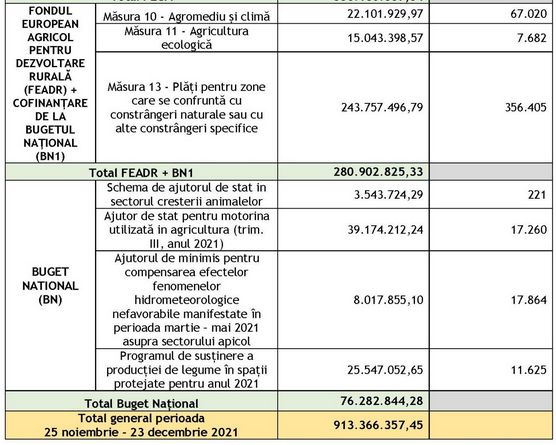 Conform unui comunicat remis joi, 23 decembrie, pentru Agrointeligența-AGROINTEL.RO, un număr de 742.950 fermieri sunt autorizați la plata finală în Campania anului 2021, ceea ce reprezintă un procent de 91,27% din numărul total de fermieri eligibili. ”Este pentru prima dată când se înregistrează un număr atât de mare de fermieri autorizați la plată, raportat la această perioadă din an (23 decembrie). Autorizarea la plată continuă în ritm susținut și în zilele următoare, până la sfârșitul anului”, punctează ministerul.Situația sumelor autorizate la plată în perioada 25 noiembrie – 23 decembrie 2021, defalcată pe fonduri și pe scheme de plată/măsuri de sprijin, precum si numărul de beneficiari autorizați mai jos: Comunicat MADR ASTĂZI: Subvențiile APIA virate în conturile fermierilor, crescătorilor de animale! Agroinfo,  23 decembrie 2021 În perioada 25 noiembrie – 23 decembrie 2021, Ministerul Agriculturii și Dezvoltării Rurale, prin Agenția de Plăți și Intervenție pentru Agricultură, a autorizat la plată suma de 913,36 milioane de euro din Fondul European de Garantare Agricola (FEGA), Fondul European Agricol pentru Dezvoltare Rurala (FEADR) și din Bugetul Național, anunță un comunicat MADR, transmis Agroinfo. Astfel, un număr de 742.950 fermieri sunt autorizați la plata finală în Campania anului 2021, ceea ce reprezintă un procent de 91,27% din numărul total de fermieri eligibili. Este pentru prima dată când se înregistrează un număr atât de mare de fermieri autorizați la plată, raportat la această perioadă din an (23 decembrie).Autorizarea la plată continuă în ritm susținut și în zilele următoare, până la sfârșitul anului.Situația sumelor autorizate la plată în perioada 25 noiembrie - 23 decembrie 2021, defalcată pe fonduri și pe scheme de plată/măsuri de sprijin, precum si numărul de beneficiari autorizați se prezintă în tabelul atașat.În ceea ce privește activitatea Agenției pentru Finanțarea Investițiilor Rurale (AFIR), în anul 2021, valoarea plăților prin PNDR s-a ridicat la 1,06 miliarde de euro (€). De la începutul perioadei de programare 2014-2020, au fost plătite peste 8 miliarde de euro beneficiarilor Programului Național de Dezvoltare Rurală 2014 – 2020 (PNDR 2020). Suma reprezintă o absorbție de 85% din totalul fondurilor disponibile prin Program.Deputat, membru Comisia pentru agricultură: Nou ajutor de minimis pentru fermieri! Agroinfo ,  22 decembrie 2021                                              Deputatul Adrian Alda, membru în Comisia pentru agricultură, Camera Deputaților, a anunțat, într-un mesaj publicat pe pagina sa Facebook, că vor fi demarate noi programe pentru sprijinirea fermierilor. Unul dintre acestea vizează un ajutor de minimis pentru cultivatorii de cartofi."În Comisiile reunite pentru Agricultură, Silvicultură, Industrie Alimentară am aprobat Bugetul Ministerului Agriculturii și Dezvoltării Rurale pentru anul 2022.Cu o creștere de 3,7% față de anul trecut, reprezentând 24, 8 miliarde de lei, ministrul Adrian Chesnoiu a prezentat principalele măsuri și proiecte de investiții care vor reporni agricultura românească.’
Sumele alocate ajutoarelor de stat vor crește cu 41,62% față de anul trecut.
Vom continua programe cum ar fi:
✅️subvenționarea accizei la motorină; 
✅️ajutoarele pentru sectorul zootehnic și vegetal cresc cu 70%;
✅️ajutoare de minimis pentru legume în spatii protejate care cresc cu 32%;
✅️Program de susținere a raselor românești Bazna și Mangalita;
✅️Program de stimulare a angajării tinerilor în agricultură;
✅️Program de sprijin pentru producția de usturoi, cu 24% mai mult decât anul trecut.Vom demara și programe noi cum ar fi ajutoare de minimis pentru producția de cartofi.Continuăm și investițiile în reabilitarea infrastructurii de irigații.Vom redeschide 35 de obiective de investiții unde lucrările au fost oprite. 
22 vor fi finalizate în 2022, iar 13 în 2023.
Alte 21 de noi investiți vor începe de anul viitor.
Programul pentru apă gratuită pe canale continuă și vom susține și 50% din costurile cu energia electrică ale OUAI-urilor", a anunțat deputatul Adrian Alda. Majorare substanțială pentru subvențiile fermierilor în 2022. Anunțul ministrului Chesnoiu! Roxana Dobre - 23 decembrie 2021   Veste bună dată de ministrul agriculturii, Adrian Chesnoiu. Fermierii vor primi în 2022 sume mai mari pentru subvenții după ce joi, 23 decembrie, bugetul Ministerului Agriculturii și Dezvoltării Rurale (MADR) a fost majorat!”Bani mai mulți pentru Agricultură! 24.6 miliarde de lei avem la dispoziție în bugetul anului 2022, pentru dezvoltarea agriculturii și satului românesc, o creștere de aproape 4% față de anul acesta. Mă bucur că am obținut o majorare substanțială, de peste 41%, a fondurilor pentru subvențiile acordate fermierilor. Astfel, cei care muncesc de dimineață până seara pentru a produce hrană de calitate vor beneficia de ajutorul de care au nevoie”, a anunțat Chesnoiu pe pagina personală de Facebook, după ce plenul Parlamentului a adoptat astăzi, joi, 23 decembrie proiectele bugetului de stat şi bugetului asigurărilor sociale de stat pe 2022. Programe noi pentru fermieri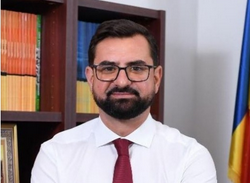 Adrian Chesnoiu a trecut în revistă și o parte dintre programele care vor debuta în 2022, fondurile fiind disponibile în bugetul MADR. ”Reluăm investițiile pentru reabilitarea Infrastructurii Principale de Irigații. Avem fonduri, atât pentru livrarea gratuită a apei până la stațiile de punere sub presiune, cât și pentru susținerea unei cote de până la 50% din costurile cu energia electrică utilizată pentru irigații. Am prevăzut fondurile necesare și pentru operaționalizarea programelor de susținere a crescătorilor de suine și de păsări, pentru reproducție și pentru relansarea programului Tomata, programe complet uitate în ultimii ani. Mă voi asigura că banii vor intra la timp în conturile beneficiarilor, indiferent că vorbim despre sprijinul oferit în zootehnie, în sectorul vegetal, în apicultură sau pentru stimularea angajării tinerilor în agricultură!”, a mai spus Chesnoiu.APIA: producatorii agricoli se pot promova la targuri international, decembrie 23, 2021 APIA aduce in atentia tuturor celor interesati organizarea a doua proceduri de selectie de produse privind participarea la doua evenimente ce fac referire la promovarea internationala a produselor agricole.Prima dintre acestea vizeaza participarea in cadrul pavilionului UE, la „Fine Food Australia”, eveniment ce va fi organizat in perioada 8-11 martie 2022, la Sydney, cu aportul Agentiei Executive Europeane pentru Cercetare (REA), in numele Comisiei Europene.Alimentele si bauturile agricole din UE ce vor fi selectate pentru participare vor trebui sa includa o varietate de produse reprezentative pentru statele membre, promovarea urmand sa se realizeze prin afisarea si degustarea produselor, cooking-show-uri, prezentari de politici si alte masuri relevante.Tinand cont de faptul ca va fi evitata utilizarea produselor cu marci non-UE, potentialele categorii de produse care au fost identificate pentru participarea la aceasta manifestare sunt: branzeturi, vinuri si bauturi spirtoase, produse procesate din carne (carnati, sunca), si alte produse agricole procesate din UE, precum produse de panificatie, cofetarie, ciocolata.Calendarul selectiei produselor ce vor fi promovate in cadrul targului poate fi consultat accesand EUSurvey – Survey (europa.eu), iar mai multe informatii despre eveniment pot fi solicitate la adresa de e-mail finefoodsydney2022@agripromotion.eu.Tot in perioada 8-11 martie 2022, Agentia Executiva Europeana pentru Cercetare (REA) organizeaza in numele Comisiei Europene, un pavilion UE la targul international agroalimentar Foodex Japan 2022, in perioada 08-11 martie 2022, la Tokyo, Japonia.Obiectivul pavilionului UE este de a  creste gradul de constientizare in randul cumparatorilor japonezi a meritelor cheie ale produselor agroalimentare ale UE, inclusiv siguranta, calitatea, autenticitatea si durabilitatea acestora.Alimentele si bauturile agricole din UE ce vor fi selectate pentru participare vor include o varietate de produse reprezentative in statele membre. Acestea vor fi promovate prin: prezentarea produselor, degustarea acestora, cooking show-uri, prezentari de politici sau alte masuri relevante.Pentru a asigura o reprezentare echitabila a produselor din toate statele membre UE, sunteti invitati sa donati sau sa propuneti pana la cinci produse pentru targ. Produsele suplimentare vor fi achizitionate de catre antreprenor, pentru a asigura atractivitatea generala si diversitatea pavilionului.Calendarul selectiei produselor ce vor fi utilizate in cadrul targului se regaseste in materialul atasat sau poate fi consultat la adresa EUSurvey – Survey (europa.eu), iar mai multe informatii despre eveniment pot fi solicitate la adresa de e-mail  foodex2022@agripromotion.eu.Agentia de Plati si Interventie pentru Agricultura ramane intotdeauna la dispozitia dumneavoastra si orice intrebari care vizeaza implementarea masurii privind actiunile de informare si promovare a  produselor agricole puse in aplicare pe piata interna si in tarile terte pot fi transmise la adresa de e-mail:  promovare@apia.org.ro. Banii pentru subvențiile APIA și ajutoarele de stat pentru fermieri – aprobați în Parlament!Roxana Dobre - 23 decembrie 2021 14:50Banii pentru subvențiile APIA și ajutoarele de stat pentru fermieri – aprobați în Parlament! Plenul Parlamentului a adoptat astăzi, joi, 23 decembrie proiectele bugetului de stat şi bugetului asigurărilor sociale de stat pe 2022, unde sunt incluși și banii pentru fermieri alocați prin Ministerul Agriculturii și Dezvoltării Rurale (MADR). La proiectul legii bugetului de stat s-au înregistrat 294 voturi ”pentru” şi 120 ”împotrivă”. Proiectele vor fi trimise preşedintelui Klaus Iohannis pentru promulgare.Așa cum Agrointeligența-AGROINTEL.RO  anunțat, bugetul Ministerului Agriculturii pentru anul 2022 este de 24,582 de miliarde de lei, mai mare cu 3,78% faţă de anul trecut, iar raportat la execuţia bugetară a anului 2020 reprezintă o creştere de 5,7%, conform unei declarații de marţi – 21 decembrie a ministrului Agriculturii şi Dezvoltării Rurale, Adrian Chesnoiu, în comisiile de specialitate reunite ale Parlamentului.”Bugetul total de stat este de 24,582 de miliarde de lei, din care avem cheltuieli de personal 685 de milioane de lei, bunuri şi servicii 175 milioane de lei. Subvenţiile sunt în valoare de 2,246 miliarde de lei credite bugetare şi 2,781 miliarde de lei credite de angajament, creditele bugetare înregistrând în acest caz o creştere de aproximativ 41,62% faţă de bugetul anului 2021. Toate aceste sume raportate la indicatorul bugetului de stat permit derularea programelor a căror implementare a început în anii anteriori”, a adăugat Chesnoiu.1,1 miliarde de lei pentru plata ANTCele mai importante programe menţionate de ministrul Agriculturii Chesnoiu din implementarea anilor interiori sunt: subvenţionarea accizei la motorină, unde au fost alocate 357 milioane de lei, ajutoare naţionale tranzitorii în sector vegetal şi zootehnic, însumează 1,1 miliarde de lei, ajutorul de stat în sectorul zootehnic privind controlul oficial al producţiei şi conducerea registrelor genealogice, unde avem alocate 75 milioane de lei credite bugetare şi 96 milioane de lei credite de angajament şi ajutorul de minimis pentru legume în spaţii protejate, cu o alocare de 225 milioane lei credite de angajament şi corespondent în credite bugetare o sumă ce reprezintă aproximativ 45 milioane de euro, etc.Subvenție MAJORATĂ cu 24% de Ministerul Agriculturii în 2022, 23 decembrie 2021, Ionuț FîntînăProgramul de minimis pentru susținerea producției de usturoi s-ar putea bucura de o alocare financiară mai consistentă în 2022. Se pare că Ministerul Agriculturii și Dezvoltării Rurale plănuiește ca această schemă de sprijin să aibă parte de un buget cu 24% mai mare anul viitor.Dezvăluirea a fost făcută de către deputatul Adrian Alda, într-o postare pe pagina sa de facebook, după aprobarea În Comisiile reunite pentru Agricultură, Silvicultură, Industrie Alimentară a bugetului Ministerului Agriculturii și Dezvoltării Rurale pentru anul 2022.”Vom continua programe cum ar fi:subvenționarea accizei la motorină; ajutoarele pentru sectorul zootehnic și vegetal cresc cu 70%;ajutoare de minimis pentru legume în spatii protejate care cresc cu 32%;Program de susținere a raselor românești Bazna și Mangalita;Program de stimulare a angajării tinerilor în agricultură;Program de sprijin pentru producția de usturoi, cu 24% mai mult decât anul trecut”, a precizat Alda.Amintim că în anul 2021, Ministerul Agriculturii a alocat 15 milioane de lei pentru ajutorul de minimis în vederea susținerii producției de usturoi în anul 2021. Un număr de 1.016 fermieri s-au înscris în program, cu o suprafață de 1151,6 hectare.Valoarea maximă plătită de APIA beneficiarilor a fost de 14.617,5 lei pe hectar, echivalentul a 3.000 de euro.Ajutor de minimis NOU pentru fermieri! Anunț direct din Parlamentul României, Ionuț Fîntînă , 23 decembrie 2021, Ionuț FîntînăFermierii români vor beneficia, începând de anul viitor, de un nou ajutor de minimis, susține deputatul Adrian Alda, membru al Comisiei pentru Agricultură, Silvicultură și Industrie Alimentară din Camera depuaților.Mai precis, este vorba despre un ajutor de minimis pentru sprijinirea cultivării de cartofi, a anunțat deputatul într-o postare pe pagina sa de facebook. Potrivit lui Adrian Alda, sumele alocate de Ministerul Agriculturii în 2022 vor crește 41,62% față de anul precedent.”În Comisiile reunite pentru Agricultură, Silvicultură, Industrie Alimentară am aprobat Bugetul Ministerului Agriculturii și Dezvoltării Rurale pentru anul 2022.Cu o creștere de 3,7% față de anul trecut, reprezentând 24, 8 miliarde de lei, ministrul Adrian Chesnoiu a prezentat principalele măsuri și proiecte de investiții care vor reporni agricultura românească. Sumele alocate ajutoarelor de stat vor crește cu 41,62% față de anul trecut.Vom continua programe cum ar fi:subvenționarea accizei la motorină; ajutoarele pentru sectorul zootehnic și vegetal cresc cu 70%;ajutoare de minimis pentru legume în spatii protejate care cresc cu 32%;Program de susținere a raselor românești Bazna și Mangalita;Program de stimulare a angajării tinerilor în agricultură;Program de sprijin pentru producția de usturoi, cu 24% mai mult decât anul trecut.Vom demara și programe noi cum ar fi ajutoare de minimis pentru producția de cartofi.Continuăm și investițiile în reabilitarea infrastructurii de irigații. Vom redeschide 35 de obiective de investiții unde lucrările au fost oprite. 22 vor fi finalizate în 2022, iar 13 în 2023. Alte 21 de noi investiți vor începe de anul viitor. Programul pentru apă gratuită pe canale continuă și vom susține și 50% din costurile cu energia electrică ale OUAI-urilor”, a precizat Adrian Alda.Subvenții pentru BOVINE – Cerințele asociațiilor de crescători către Ministerul Agriculturii , : Ionuț Fîntînă  , 23 decembrie 2021Odată cu schimbările la nivel politic și definitivarea noului Plan Național Strategic (PNS), crescătorii de bovine își fac speranțe că oficialii își vor îndrepta ceva mai mult atenția supra sectorului zootehnic, despre care spun că se află în colaps. Fermierii susțin că anul 2021 a fost unul slab pentru crescătorii de bovine, iar dacă decidenții politici nu vin cu niște măsuri de sprijin concrete în perioada următoare, acest sector ar putea ajunge într-o situație irecuperabilă.Acesta a fost unul din subiectele abordate de realizatorul Ovidiu Ghinea în emisiunea ”Agricultura la Raport”, alături de directorul executiv al Asociației Aberdeen Angus, Ioan Gociman. Acesta a oferit câteva detalii despre propunerile pe care le-a înaintat asociația pe care o reprezintă către Ministerul Agriculturii, în privința măsurilor de sprijin pentru crescătorii de bovine.”Noi ca asociație, fiind prezenți al COPA-COGECA, am fost prezenți la toate grupurile de lucru și la grupurile de dialog civil. Din ambiția noastră, am studiat foarte bine regulamentele și am fost prezenți la mai multe discuții organizate de Ministerul Agriculturii, în așa fel încât să înțelegem foarte bine cum funcționează mecanismul. (…) De la începutul anului am venit cu propuneri către Ministerul Agriculturii.Dacă privim rasa Aberdeen Angus, primul import a fost făcut în anul 2008. Actualmente, după 13 ani în cadrul asociației avem mai bine de 100.000 de capete, mai bine de 1.300 de ferme. România, respectiv asociația noastră, a devenit un brand la nivel european, este țara cu cea mai mare populație de taurine din rasa Aberdeen Angus. Am depășit până și Scoția, țara unde a fost omologată această rasă. Din punct de vedere al strategiei politice, avem un brand, avem o mașină care funcționează, avem nevoie doar de combustibil ca să meargă mai departe. Ce a fost greșit în perioada de tranziție a fost că s-a subvenționat doar partea de reproducție.Noi am venit cu două variante către Ministerul Agriculturii. Vorbim de sprijinul cuplat zootehnic care să fie acordat pentru reproducție, vorbim de eco-schema care să fie acordată pentru sistemul de creștere extensiv pe pășune și vorbim de o eco-schemă pe bunăstare, care să fie acordată fermelor de îngrășare. Toate propunerile cu care am venit au fost studiate conform regulamentelor de la Bruxelles. Am adus și argumentele legislative, am subliniat și paragrafele, le-am făcut și simulările bugetare, le-am făcut tot ce este nevoie ca să fie introduse în acest Plan Național Strategic. Impactul bugetar nu ar afecta alte sectoare.Anul trecut, la cererea noastră, a mediului asociativ, a fost eliminat de la plata sprijinului cuplat zootehnic tineretul, pentru că în anul 2014 se notificase un anumit efectiv, acel efectiv era la limită și de aceea am considerat necesar să eliminăm tineretul, pentru că altfel ar fi fost un pericol în comunicarea cu Bruxellesul. Fermierii s-au așteptat să se dubleze subvenția. Din păcate, aceasta nu s-a dublat. Anul trecut a fost 185 de euro, anul acesta a fost undeva la 256 de euro, deci diferența nu este foarte mare, în condițiile în care în 2015 a fost 1.300 de euro”, a subliniat Ioan Gociman în direct la AGRO TV.AFIR SI FINANTARIFonduri nerambursabile pentru investiții în ferme! 1,06 miliarde euro pentru fermieri! Roxana Dobre - 23 decembrie 2021 Fonduri nerambursabile pentru investiții în ferme! Fermierii au primit în conturi 1,06 miliarde de euro, plăți efectuate prin Agenția pentru Finanțarea Investițiilor Rurale (AFIR), conform unui comunicat al Ministerului Agriculturii și Dezvoltării Rurale (MADR).”(…) În ceea ce privește activitatea Agenției pentru Finanțarea Investițiilor Rurale (AFIR), în anul 2021, valoarea plăților prin PNDR s-a ridicat la 1,06 miliarde de euro”, anunță ministerul.Conform sursei citate, AFIR a reușit să atingă o absorbție de 85% din totalul fondurilor disponibile prin Program, în intervalul 2014 – 2020 (PNDR 2020).”De la începutul perioadei de programare 2014-2020, au fost plătite peste 8 miliarde de euro beneficiarilor Programului Național de Dezvoltare Rurală 2014 – 2020 (PNDR 2020). Suma reprezintă o absorbție de 85% din totalul fondurilor disponibile prin Program”, mai arată ministerul.Fonduri nerambursabile disponibile pentru investiții în exploatații agricole, Antonio Zaharia ,  23 decembrie 2021 Agenția pentru Finanțarea Investițiilor Rurale primește în continuare cereri de finanțare pentru proiecte de investiții în exploatații agricole, prin submăsura 4.1 din Programul Național de Dezvoltare Rurală. Suma totală disponibilă, până pe 25 ianuarie 2022, pentru investiții în exploatații agricole vegetale și zootehnice este de 589 de milioane de euro.Pentru achizițiile simple de utilaje agricole și pentru irigații, drenaj sau desecare, nu se mai pot depune solicitări de finanțare deoarece fondurile au fost epuizate. Componenta de achiziții de utilaje agricole de către tinerii fermieri a fost închisă pe 7 decembrie 2021 ca urmare a solicitărilor depuse on-line de către 498 de tineri prin care a fost depășită suma totală alocată pentru această componentă (fonduri solicitate de 112,6 milioane euro, față de o alocare de 75 milioane euro). Componenta de achiziții simple de utilaje agricole și pentru irigații, drenaj sau desecare la nivelul fermei, depunerea s-a închis în 30 noiembrie 2021, ca urmare a depășirii de aproape trei ori a alocării de 125 de milioane de euro – au fost solicitate 335 de milioane de euro de către 846 de fermieri.În acest moment, fermierii mai pot solicita fonduri pentru investiții în condiționarea, procesarea și marketingul în ferma vegetală –exceptând legumicultura și cartofii (11 milioane de euro disponibili), în ferma zootehnică (81 milioane euro disponibili) și pentru legume și cartofi (53 de milioane de euro disponibili).De asemenea, sunt disponibili 30 de milioane de euro pentru investiții în zootehnie (producție primară, condiționare și marketing) în zona montană și 326 de milioane de euro pentru același tip de investiție la nivel național.Pentru investiții privind înființare, extindere, modernizare în sector legume, inclusiv în spații protejate, și cartofi (producție primară, condiționare și marketing) cei interesați au la dispoziție fonduri în valoare de 86 de milioane de euro. Până pe data de 24 decembrie 2021 se desfășoară etapa a II-a a sesiunii de depunere a proiectelor, în care se pot depune proiectele care au un punctaj egal sau mai mare de 50/ 60 de puncte.Investițiile pentru care se poate aplica majorarea cu câte 20% a ratei sprijinului sunt cele realizate de tinerii fermieri, cele legate de Agromediu și de Agricutura ecologică, investițiile în zone care se confruntă cu constrângeri naturale și cu alte constrângeri specifice, sau, pentru investițiile colective.AFIR: Bani transferați micilor fermieri!Agroinfo,  23 decembrie 2021 - Agenția pentru Finanțarea Investițiilor Rurale (AFIR) anunță astăzi, într-un comunicat transmis Agroinfo, că a virat bani în conturile micilor fermieri care au solicitat două scheme de ajutor."Pentru micii fermieri, în cadrul submăsurilor 6.3 – Sprijin pentru dezvoltarea fermelor mici, și 6.5 - Schema pentru micii fermieri, au fost încheiate 28.515 de contracte, în valoare de 244,2 milioane de euro. Plățile efectuate de AFIR către micii fermieri se ridică la 232,4 milioane euro", anunță AFIR.De submăsura 6.5 - Schema pentru micii fermieri beneficiază fermierii eligibili care au participat, cel puțin un an, la schema pentru micii fermieri conform Regulamentului 1307/2013. Valoarea sprijinului nerambursabil acordat este echivalentul a 120% din cuantumul anual al sprijinului acordat pe schema de micii fermieri din Pilonul 1 (plăți directe). Cuantumul anual al schemei pentru micii fermieri este de maxim 1.250 euro/fermier.Cuantumul ajutorului acordat prin submăsura 6.3 - Sprijin pentru dezvoltarea fermelor mici este de 15.000 euro/fermier.Fonduri europene PNDR 2020: contracte semnate, sume virate, fermieri beneficiary, agrointeligenta.ro - 23 decembrie 2021 Agenția pentru Finanțarea Investițiilor Rurale (AFIR) a plătit, până în acest moment, peste 8 miliarde de euro beneficiarilor Programului Național de Dezvoltare Rurală 2014 – 2020 (PNDR 2020). Suma reprezintă o absorbție de 85% din totalul fondurilor disponibile prin Program, conform unui comunicat de presă remis Agrointeligența – AGROINTEL.RO.Astfel, în anul 2021, valoarea plăților prin PNDR s-a ridicat la 1,06 miliarde de euro(€). În 2016, primul an de plată a contractelor încheiate și intrate în implementare, au fost virați către beneficiarii PNDR 867,7 milioane €. Cea mai mare sumă plătită într-un an pentru actuala perioadă de programare a fost de 1,8 miliarde de €, în anul 2017. În anul 2018, suma plătită către beneficiarii PNDR 2014-2020 a fost de 1,4 miliarde de €, iar în 2019 fondurile europene nerambursabile plătite s-au ridicat la 1,2 miliarde euro. În 2020, AFIR a plătit către beneficiarii Programului peste 1,6 miliarde euro. Reamintim că plățile către beneficiari se fac pe baza cererilor de plată depuse de aceștia, pentru contractele încheiate și aflate în implementare.Agenția pentru Finanțarea Investițiilor Rurale a încheiat contracte de finanțare prin PNDR 2020 cu 70.604 de fermieri, procesatori, antreprenori și autorități publice, pentru finanțarea proiectelor de investiții în agricultură și pentru dezvoltarea mediului rural.Numărul tinerilor fermieri care au semnat contracte de finanțare prin submăsura 6.1 se ridică la 12.024. Valoarea acestor contracte este de 463,5 milioane €, iar valoare plăților efectuate până în prezent către tinerii fermieri se ridică la 452,8 milioane €.Pentru micii fermieri, în cadrul submăsurile 6.3 – Sprijin pentru dezvoltarea fermelor mici, și 6.5 – Schema pentru micii fermieri, au fost încheiate 28.515 de contracte, în valoare de 244,2 milioane €. Plățile efectuate de AFIR către micii fermieri se ridică la 232,4 milioane €.În total, prin PNDR 2020, au fost finanțate 2.125 de investiții de utilitate publică cu fonduri nerambursabile în valoare de 1,4 miliarde €. Fonduri nerambursabile plătite autorităților publice locale prin submăsurile 7.2 – Investiții în crearea și modernizarea infrastructurii de bază la scară mică și 7.6 – Investiții asociate cu protejarea patrimoniului cultural, sunt de peste 1,1 miliarde €.Pentru procesarea produselor agricole, linie de finanțare disponibilă prin submăsurile 4.2 și 4.2a (Sprijin pentru investiții în procesarea/marketingul produselor agricol și pomicol) au fost contractate 696 de proiecte de modernizare și dezvoltare a unităților de procesare, valoarea plăților către procesatori fiind de 279,4 milioane €.Un număr de 2.484 de fermieri au încheiat cu AFIR contracte în valoare de 1,29 miliarde € pentru investiții în exploatații agricole și pomicole, fondurile fiind disponibile în cadrul submăsurii 4.1 și 4.1a. Plățile efectuate de AFIR către beneficiarii celor două submăsuri însumează peste 889 milioane €.Pentru finanțarea investițiilor în dezvoltarea și modernizarea infrastructurii agricole și silvice (submăsura 4.3) s-au semnat 870 de contracte de finanțare în valoare de 705,7 milioane €, iar plățile efectuate de Agenție către beneficiari sunt în valoare de 471,4 milioane €.Sprijin acordat celor 284 de fermieri care au semnat contracte pentru investiții în acțiuni preventive menite să reducă consecințele dezastrelor naturale, evenimentelor adverse şi catastrofale (submăsura 5.1) este de 5,9 milioane €.De asemenea, 3.086 de antreprenori din mediul rural au semnat cu AFIR contracte de finanțare în valoare de 276.5 milioane €. Suma plătită pentru înființarea și dezvoltarea de activități neagricole în mediul rural (submăsurile 6.2 și 6.4) depășește 229 milioane €.Pentru înființarea grupurilor de producători din sectorul agricol și pomicol (Submăsurile 9.1 și 9.1a), au fost încheiate 75 de contracte cu o valoare de 19,8 milioane de euro. Banii plătiți deja de AFIR pentru aceste acțiuni se ridică la 8,7 milioane €.Fondurile plătite pentru a sprijini înființarea și funcționarea a 27 de grupuri operaționale (GO), pentru dezvoltarea de proiecte pilot, noi produse, practici, procese și tehnologii în sectoarele agricol, alimentar și forestier, precum și în sectorul pomicol (submăsurile 16.1 și 16.1a) se ridică la 163,5 mii €.Grupurile de Acțiune Locală (GAL) au beneficiat de 434 milioane de € pentru dezvoltarea strategiilor de dezvoltare locala, implementarea acțiunilor în cadrul strategiei de dezvoltare locală, activităților de cooperare și cheltuieli de funcționare și animare (submăsurile 19.1, 19.2, 19.3 și 19.4)Suma plătită celor 8.782 de fermieri romani prin submăsura 17.1 – Prime pentru asigurarea culturilor a animalelor și a plantelor este de 14,5 milioane €.În ceea ce privește plățile directe, prin Agenția de Plăti și Intervenție pentru Agricultură au fost acordate fonduri totale de 3,47 miliarde € către fermierii români care au semnat angajamente de agromediu.Astfel, prin submăsura 8.1 (Împădurirea și crearea de suprafețe împădurite) au fost semnate 106 angajamente, pentru care s-au plătit până în prezent 3,3 milioane €.Prin submăsura 10 (Agromediu și climă) s-au plătit peste 816 milioane €, iar prin submăsura 11 (Agricultură ecologică) s-au plătit 318 milioane €.Totodată, plățile aferente submăsurii 13 (Plăți pentru zone care se confruntă cu constrângeri naturale sau cu alte constrângeri specifice) se ridică la 1,5 miliarde de €.Pentru submăsura 14 (Bunăstarea animalelor) au fost plătite fermierilor români 789,3 milioane € iar prin submăsura 15 (Servicii de silvomediu, servicii climatice și conservarea pădurilor) s-au plătit 26,9 milioane €.OFICIAL AFIR ASTĂZI: Plăți de 8 miliarde euro!Agroinfo ,  23 decembrie 2021 Agenția pentru Finanțarea Investițiilor Rurale (AFIR) a plătit, până în acest moment, peste 8 miliarde de euro beneficiarilor Programului Național de Dezvoltare Rurală 2014 – 2020 (PNDR 2020). Suma reprezintă o absorbție de 85% din totalul fondurilor disponibile prin Program, anunță AFIR, într-un comunicat transmis astăzi Agroinfo. Astfel, în anul 2021, valoarea plăților prin PNDR s-a ridicat la 1,06 miliarde de euro(€). În 2016, primul an de plată a contractelor încheiate și intrate în implementare, au fost virați către beneficiarii PNDR 867,7 milioane €. Cea mai mare sumă plătită într-un an pentru actuala perioadă de programare a fost de 1,8 miliarde de €, în anul 2017. În anul 2018, suma plătită către beneficiarii PNDR 2014-2020 a fost de 1,4 miliarde de €, iar în 2019 fondurile europene nerambursabile plătite s-au ridicat la 1,2 miliarde euro. În 2020, AFIR a plătit către beneficiarii Programului peste 1,6 miliarde euro. Reamintim că plățile către beneficiari se fac pe baza cererilor de plată depuse de aceștia, pentru contractele încheiate și aflate în implementare.Agenția pentru Finanțarea Investițiilor Rurale a încheiat contracte de finanțare prin PNDR 2020 cu 70.604 de fermieri, procesatori, antreprenori și autorități publice, pentru finanțarea proiectelor de investiții în agricultură și pentru dezvoltarea mediului rural.Numărul tinerilor fermieri care au semnat contracte de finanțare prin submăsura 6.1 se ridică la 12.024. Valoarea acestor contracte este de 463,5 milioane €, iar valoare plăților efectuate până în prezent către tinerii fermieri se ridică la 452,8 milioane €.Pentru micii fermieri, în cadrul submăsurile 6.3 – Sprijin pentru dezvoltarea fermelor mici, și 6.5 - Schema pentru micii fermieri, au fost încheiate 28.515 de contracte, în valoare de 244,2 milioane €. Plățile efectuate de AFIR către micii fermieri se ridică la 232,4 milioane €.În total, prin PNDR 2020, au fost finanțate 2.125 de investiții de utilitate publică cu fonduri nerambursabile în valoare de 1,4 miliarde €. Fonduri nerambursabile plătite autorităților publice locale prin submăsurile 7.2 – Investiții în crearea și modernizarea infrastructurii de bază la scară mică și 7.6 - Investiții asociate cu protejarea patrimoniului cultural, sunt de peste 1,1 miliarde €.Pentru procesarea produselor agricole, linie de finanțare disponibilă prin submăsurile 4.2 și 4.2a (Sprijin pentru investiții în procesarea/marketingul produselor agricol și pomicol) au fost contractate 696 de proiecte de modernizare și dezvoltare a unităților de procesare, valoarea plăților către procesatori fiind de 279,4 milioane €.Un număr de 2.484 de fermieri au încheiat cu AFIR contracte în valoare de 1,29 miliarde € pentru investiții în exploatații agricole și pomicole, fondurile fiind disponibile în cadrul submăsurii 4.1 și 4.1a. Plățile efectuate de AFIR către beneficiarii celor două submăsuri însumează peste 889 milioane €.Pentru finanțarea investițiilor în dezvoltarea și modernizarea infrastructurii agricole și silvice (submăsura 4.3) s-au semnat 870 de contracte de finanțare în valoare de 705,7 milioane €, iar plățile efectuate de Agenție către beneficiari sunt în valoare de 471,4 milioane €.Sprijin acordat celor 284 de fermieri care au semnat contracte pentru investiții în acțiuni preventive menite să reducă consecințele dezastrelor naturale, evenimentelor adverse şi catastrofale (submăsura 5.1) este de 5,9 milioane €.De asemenea, 3.086 de antreprenori din mediul rural au semnat cu AFIR contracte de finanțare în valoare de 276.5 milioane €. Suma plătită pentru înființarea și dezvoltarea de activități neagricole în mediul rural (submăsurile 6.2 și 6.4) depășește 229 milioane €.Pentru înființarea grupurilor de producători din sectorul agricol și pomicol (Submăsurile 9.1 și 9.1a), au fost încheiate 75 de contracte cu o valoare de 19,8 milioane de euro. Banii plătiți deja de AFIR pentru aceste acțiuni se ridică la 8,7 milioane €.Fondurile plătite pentru a sprijini înființarea și funcționarea a 27 de grupuri operaționale (GO), pentru dezvoltarea de proiecte pilot, noi produse, practici, procese și tehnologii în sectoarele agricol, alimentar și forestier, precum și în sectorul pomicol (submăsurile 16.1 și 16.1a) se ridică la 163,5 mii €.Grupurile de Acțiune Locală (GAL) au beneficiat de 434 milioane de € pentru dezvoltarea strategiilor de dezvoltare locala, implementarea acțiunilor în cadrul strategiei de dezvoltare locală, activităților de cooperare și cheltuieli de funcționare și animare (submăsurile 19.1, 19.2, 19.3 și 19.4)Suma plătită celor 8.782 de fermieri romani prin submăsura 17.1 - Prime pentru asigurarea culturilor a animalelor și a plantelor este de 14,5 milioane €.În ceea ce privește plățile directe, prin Agenția de Plăti și Intervenție pentru Agricultură au fost acordate fonduri totale de 3,47 miliarde € către fermierii români care au semnat angajamente de agromediu.Astfel, prin submăsura 8.1 (Împădurirea și crearea de suprafețe împădurite) au fost semnate 106 angajamente, pentru care s-au plătit până în prezent 3,3 milioane €.Prin submăsura 10 (Agromediu și climă) s-au plătit peste 816 milioane €, iar prin submăsura 11 (Agricultură ecologică) s-au plătit 318 milioane €.
Totodată, plățile aferente submăsurii 13 (Plăți pentru zone care se confruntă cu constrângeri naturale sau cu alte constrângeri specifice) se ridică la 1,5 miliarde de €.Pentru submăsura 14 (Bunăstarea animalelor) au fost plătite fermierilor români 789,3 milioane € iar prin submăsura 15 (Servicii de silvomediu, servicii climatice și conservarea pădurilor) s-au plătit 26,9 milioane €. Ajutoare de stat! Decizie Comisia Europeană! Agroinfo,  23 decembrie 2021 Comisia Europeană a aprobat, în temeiul normelor UE privind ajutoarele de stat, harta pe baza căreia în România se vor acorda ajutoare regionale în perioada 1 ianuarie 2022 – 31 decembrie 2027, în cadrul Orientărilor revizuite privind ajutoarele de stat regionale („OAR”), anunță un comunicat CE transmis Agroinfo. OAR revizuite, care au fost adoptate de Comisie la 19 aprilie 2021 și vor intra în vigoare la 1 ianuarie 2022, permit statelor membre să ajute regiunile europene cele mai defavorizate să recupereze decalajele și să reducă disparitățile în ceea ce privește bunăstarea economică, veniturile și șomajul – obiective de coeziune care se află în centrul politicilor Uniunii. Orientările oferă, de asemenea, statelor membre mai multe posibilități de sprijinire a regiunilor care se confruntă cu provocări structurale sau legate de tranziție, cum ar fi depopularea, pentru a contribui pe deplin la tranziția verde și la tranziția digitală.În același timp, OAR revizuite mențin garanții solide, menite să împiedice statele membre să utilizeze banii publici pentru a declanșa relocarea locurilor de muncă dintr-un stat membru al UE în altul, ceea ce este esențial pentru asigurarea unei concurențe loiale pe piața unică.Harta ajutoarelor regionale pentru România definește regiunile din această țară care sunt eligibile să primească ajutor regional destinat investițiilor. Harta stabilește, de asemenea, intensitățile maxime ale ajutoarelor în regiunile eligibile. Intensitatea ajutorului este valoarea maximă a ajutorului de stat care poate fi acordat pentru fiecare beneficiar, exprimată ca procent din costurile de investiții eligibile.În temeiul OAR revizuite, vor fi eligibile pentru a primi ajutoare regionale destinate investițiilor regiuni care acoperă 89,34 % din populația României:șapte regiuni din România (Nord-Vest, Centru, Nord-Est, Sud-Est, Sud-Muntenia, Sud-Vest Oltenia și Vest) se numără printre regiunile cele mai defavorizate din UE, cu un PIB pe cap de locuitor sub 75 % din media UE. Prin urmare, acestea sunt eligibile pentru a primi ajutor în temeiul derogării de la articolul 107 alineatul (3) litera (a) din TFUE (așa-numitele zone „a”), cu intensități maxime ale ajutorului pentru întreprinderile mari cuprinse între 30 % și 60 %, în funcție de PIB-ul pe cap de locuitor al zonei „a” respective. Aceasta include o creștere de 10 % pentru anumite părți ale regiunilor în cauză care au fost afectate de o pierdere relativ ridicată a populației în ultimul deceniu;
douăzeci și opt de municipii, din patru părți diferite ale regiunii Ilfov care se învecinează cu zona „a” Sud-Muntenia, sunt eligibile pentru a primi ajutor în temeiul derogării de la articolul 107 alineatul (3) litera (c) din TFUE (așa-numitele zone „c” care nu sunt predefinite). Intensitățile maxime ale ajutoarelor pentru întreprinderile mari din aceste zone vor varia între 35 % și 45 %, pentru a se asigura că diferența dintre intensitățile zonelor „c” și zonelor învecinate „a” nu depășește 15 %.În toate domeniile de mai sus, intensitățile maxime ale ajutoarelor pot fi majorate după cum urmează, pentru investițiile inițiale cu costuri eligibile de până la 50 de milioane EUR: cu 10 puncte procentuale pentru investițiile realizate de întreprinderile mijlocii și cu 20 de puncte procentuale pentru investițiile realizate de întreprinderile mici.Odată ce va fi instituit, în contextul Regulamentului privind Fondul pentru o tranziție justă, un viitor plan teritorial pentru o tranziție justă, România are posibilitatea să notifice Comisiei o modificare a hărții ajutoarelor regionale aprobate astăzi, pentru a aplica o potențială majorare a intensității maxime a ajutorului în viitoarele zone de tranziție justă, conform dispozițiilor OAR revizuite privind zonele „a”.Context. Europa a fost întotdeauna caracterizată de disparități regionale semnificative în ceea ce privește bunăstarea economică, veniturile și șomajul. Ajutoarele de stat regionale au scopul de a sprijini dezvoltarea economică a zonelor defavorizate ale Europei, asigurând totodată condiții de concurență echitabile între statele membre.În OAR, Comisia stabilește condițiile în care ajutoarele regionale pot fi considerate compatibile cu piața internă, precum și criteriile de identificare a zonelor care îndeplinesc condițiile prevăzute la articolul 107 alineatul (3) literele (a) și (c) din Tratatul privind funcționarea Uniunii Europene (zonele „a” și, respectiv, „c”). Anexele la orientări identifică regiunile cele mai defavorizate, așa-numitele zone „a”, care includ regiunile ultraperiferice și regiunile al căror PIB pe cap de locuitor este mai mic sau egal cu 75 % din media UE, precum și zonele „c” care nu sunt predefinite, reprezentând fostele zone „a” și zonele slab populate.Statele membre pot desemna așa-numitele zone „c” care nu sunt predefinite, în limita unei acoperiri maxime aferente acestor zone (pentru care sunt disponibile, de asemenea, cifre în anexele I și II la orientări) și în conformitate cu anumite criterii. Statele membre trebuie să notifice Comisiei spre aprobare propunerea lor privind harta ajutoarelor regionale.EXCLUSIV! Se schimbă conducerea la AFIR! George Lazăr – noul director general? 23 decembrie 2021,  Ciprian Voinea Agenția pentru Finanțarea Investițiilor Rurale (AFIR) va avea un nou director general. Conform unor surse din interiorul Agenției, acesta va fi George Lazăr, actualul prefect al județului Neamț, care îl va înlocui la cârma AFIR pe Liviu-Mihai Moraru.Membru al PNL, George Lazăr este de profesie avocat, fiind absolvent al Facultății de Drept din cadrul Universității Petre Andrei din Iași, unde a absolvit, conform CV-ului și trei mastere în Dreptul Administrației publice, Științe penale și Drept European.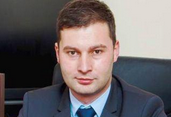 Până să ocupe actuala funcție de prefect al județului Neamț, George Lazăr a mai lucrat în administrația publică, fiind pe rând consilier local în Consiliul Local al Municipiului Roman (2008-2012), viceprimar al Minicipiului Roman (2011-2012) și chiar prefect al județului Neamț (2013-2014).Update (13.03): Contactat de reporterii AgroTV, George Lazăr a infirmat zvonurile cu privire la numirea sa ca director general al AFIR, menționând că va rămâne prefect al județului Neamț.ALTELEProiecte de acte normative, Joi, 23 Decembrie 2021 ORDIN pentru nominalizarea și împuternicirea persoanelor cu atribuții în Inspecția Clasificării Carcaselor din cadrul direcțiilor pentru agricultură județene în vederea realizării activității de inspecție în Sistemul național de clasificare a carcaselor, pentru stabilirea zonelor de control, cu județele arondate fiecărui inspector zonal, în care aceștia își desfășoară activitatea, precum și pentru aprobarea modului de îndeplinire a atribuțiilor de către inspectorii zonali. 
Cetățenii și instituțiile interesate pot transmite opinii/propuneri/sugestii în termen de 10 zile de la data publicării pe adresa de e-mail: paula.barbut@madr.ro 
Persoanele sau organizaţiile interesate care transmit în scris propuneri, sugestii sau opinii cu privire la proiectul de act normativ supus dezbaterii publice vor specifica articolul sau articolele din proiectul de act normativ la care se referă, menţionând data trimiterii şi datele de contact ale expeditorului.Descarcă ataşamente: detalii proiect (pdf) 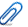 ..............................................................LEGISLATIV.............................................................INTERNEASOCIAŢIA INTERBIO:"România "ecologic minimalistă" nu luptă să fie în frunte" G.B , Comunicate de presă / 23 decembrieAnalizând propunerile din Planul Naţional pentru Agricultura Ecologică impresia celor care cred în produse ecologice este că nu se doreşte să depăşim coada Europei. Ne fixăm o ţintă de trecere la suprafeţe certificate ecologic de numai 5.5% până în 2030, ceea ce este extrem de puţin, fiindu-ne teamă să nu ne angajăm mai mult, conform unui comunicat remis redacţiei."Politicile europene precizate în strategie presupun o aliniere la ţintele europene. Studiile partenerilor Comisiei Europene în politici europene, respectiv IFOAM.EU, au evaluat recent potenţialul de aliniere în termeni concreţi. În această evaluare, România, ca şi Polonia spre exemplu, are un nivel de adopţie scăzut dar potenţial mult mai mare dacă ar fi susţinut corespunzător în practică. De aceea ar trebui să fixeze ţinta la minim 10-11%, dar pentru a fi realizabil ar trebui facilităţi fiscale clare şi alte stimulente care să susţină dezvoltarea verigilor lipsă din sistem, precum procesarea şi valorificarea pe pieţele interne şi externe. Este nevoie de o piaţă a acestui sector pe care să o dezvoltăm împreuna, producatori, procesatori, lideri de opinie, consumatori, autorităţi" a declarat Costin Lianu, preşedinte Inter-Bio. De asemenea, pentru a crea un plan eficient şi coerent de susţinere este nevoie de un compartiment specializat în minister, strict pe agricultură ecologică (un specialist dedicat soluţionării problematicilor din sectorul ecologic), care să ducă la îndeplinire PNAE şi care să operaţionalizeze şi bugeteze instrumente publice de intervenţie. Mai mult, acest compartiment, e nevoie să vegheze ca şi celelalte ministere şi autorităţi evidenţiate în PNAE, pentru intervenţie, să o facă în mod eficient şi coerent până la definitivarea implementării, potrivit sursei citate.Eficientizarea implementării şi un dialog constructiv cu ministerul va duce la creşterea interesului fermierilor în sectorul ecologic. Este nevoie maximă de capacitarea politicilor publice pentru a susţine sectorul ecologic în procesarea şi dezvoltarea pieţei de produse ecologice. Interesul fermierilor va creşte, atât pentru producţie cât şi pentru procesare, dacă le vom pune la dispoziţie stimulente în domeniul pârghiilor fiscale (exemplu: scutire de taxe pe perioadă determinată, acoperire costuri certificări şi buletine de analiză pentru credibilitatea produselor ecologice, etc.), pentru investiţii de procesare şi pentru verigile esenţiale pe lanţurile de produse ecologice de la producător la consumatorul final.PNAE ar trebui să facă analiză de lanţ valoric a instrumentelor de susţinere pe specificul filierelor ecologice, cum ar fi produsele de cereale (şi conectarea lor cu sectorul zootehnic), produsele apicole, fructe, legume.Ar ajuta mult o astfel de abordare, care ar clarifica cum dezvoltăm concret procesarea, unde şi pe ce lanţuri valorice de mare potenţial, pentru a atinge ţintele şi ce facilităţi fiscale oferă sistemul pentru a acoperi această verigă aproape inexistentă în ţara noastră, se arată în comunicat.Tărâmul Fermierilor de Mâine: Aurelia Vișinescu este protagonista celui de-al nouălea episod Adrian Radu - 23 decembrie 2021  https://youtu.be/u7ztm1xxK4Y 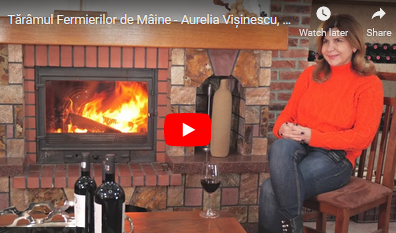 Aurelia Vișinescu are o poveste fascinantă în spate. Practic, viața sa este o poezie de dragoste cu horticultura, mai precis cu vița de vie. Din facultate a iubit oenologia și și-a urmat visul de a avea o cramă.O vizită în California i-a deschis orizonturile și, după câțiva ani petrecuți la o companie care exporta vin, a început să-și construiască, pas cu pas, Crama Domeniile Săhăteni. De la zero. Chiar de la zero. Investițiile au ajutat-o pe Aurelia Vișinescu să dea naștere unui loc inundat de parfumul strugurilor de soi.Performanțele au venit odată cu introducerea tehnologiilor de ultimă oră în cramă, totul pentru a produce vinuri de calitate superioară. Toată munca depusă de Aurelia Vișinescu și de echipa pe care o conduce se găsește în mulțumirea pe care o au clienții după ce gustă un pahar de vin.Tărămul fermierilor de mâine va spune poveștile unor fermieri care merg în același pas cu lumea și evoluția ei. 10 fermieri care îmbrățisează inovația și sustenabilitatea își vor spune povestea într-o serie de clipuri care vor expune felul în care agricultura performantă, inovatoare și sustenabilă este a viitoarelor generații… a fermierilor de mâine!Tehnologia, inovația și sustenabilitatea merg mână în mână în aproape orice industrie. În agricultură, fermierii de mâine apelează la inovație pentru a-și eficientiza productivitatea, înglobează sisteme digitale în pas cu ziua de mâine și acționează resposabil pentru că știu că pământul lăsat de înaintașii lor reprezintă moștenirea generației viitoare și ca orice bun gospodar, se implică activ în sprijinul comunicăților locale. Acesta este Tărămul fermierilor de mâine unde Syngenta și grupul Agrointeligența-BT Video construiesc un nou proiect media cinematografic, care va aduce în prim-plan fermierii moderni, responsabili și implicați social.Pandemia globală a mărit puțin viteza către o lume în care ne aflam deja, dar pe care nu o percepeam complet: lumea de astăzi, a digitalizării. Syngenta este o companie care are încredere deplină în procesul de inovație, în știință. Ferme mici, mijlocii și mari – toate sunt angrenate într-un proces de creștere și dezvoltare tehnologică prin aplicații digitale și instrumente de precizie.Utilizarea tehnologiilor digitale este din ce în ce mai importantă pentru fermieri, pentru a-i sprijinii să aplice soluții sustenabile la provocările actuale și viitoare. De fapt, întreaga Europă urmărește digitalizarea sectorului agricol.Agricultura de precizie, prin digitalizare, oferă beneficii și mediului, prin gestionarea mai rațională și precisă a resurslor, oferind soluții la cele mai presante provocări a fermierului de azi și de mâine – clima și mediul. Sustenabilitatea înseamnă inovație și responsabilitate, față de producție, mediu și societate.Florin Ciobanu, Asociația Forța Fermierilor, vine cu o veste bună pentru fermieri! Roxana Dobre - 22 decembrie 2021                          O submăsură importantă pentru care proiectele se puteau depune până la sfârșitul anului va fi prelungită cu o lună, astfel încât beneficiarii să aibă destul timp la dispoziție să acceseze banii europeni care se derulează prin Agenția pentru Finanțarea Investițiilor Rurale (AFIR). Este vorba despre submăsura 16.4, cu componenta 16.4a – Sprijin acordat pentru cooperare orizontală și verticală între actorii din lanțul de aprovizionare în sectoarele agricol și pomicol.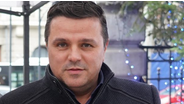 Florin Ciobanu, președinte al Asociației Tinerilor Fermieri din județul Olt și vicepreședintele al Asociației Forța Fermierilor (AFF), a transmis vestea bună în premieră pentru Agrointeligența-AGROINTEL.RO, privind prelungirea submăsurii 16.4.”Asociația Forța Fermierilor avea pregătit un memoriu în acest sens, o cerere care urma să fie înaintată către ministrul agriculturii, Adrian Chesnoiu, pentru a solicita prelungirea liniei, adică să nu se închidă pentru că mai sunt bani și mai avem câteva proiecte în lucru, la care nu știm sigur că ne încadram pentru a le finaliza până la 31 decembrie. Dar astăzi (marți – 21 decembrie), în urma unei discuții pe care am avut-o cu domnul ministru, am menționat și intenția noastră de a depune o solicitare pentru o prelungire și ni s-a confirmat că deja au luat în calcul și vor anunța prelungirea liniei. Schema era până la sfârșitul anului și cred că prelungirea va fi de o lună”, a explicat Florin Ciobanu.Acesta spune că prelungirea cu o lună va oferi un termen suficient pentru fermieri ca să acceseze banii, fie că aveau dosare deja în lucru sau se decid acum să depună cerere pentru finanțare.”Este timp destul pentru noi și toți ceilalți care încă mai aveau dosare în lucru ca în luna ianuarie să depună fără grabă proiectele. Sigur, că dacă există cooperative sau fermieri care s-au gândit să depună, o pot face, nu sunt avantajate doar dosarele deja începute. Era păcat ca banii să se piardă pentru că este o linie extrem de importantă și noi chiar avem lipsuri pe partea de promovare a produselor românești și ar fi bine ca banii să fie accesați de cât mai mulți beneficiari”, a mai spus vicepreședintele Asociației Forța Fermierilor. Danezii de la Agri Invest își vând fermele din România. Suma cerută pentru 10.000 ha este fabuloasă!Angelica Lefter - 22 decembrie 2021 Danezii de la Agri Invest vor să își vândă fermele pe care le dețin în România. Pentru suprafața totală de peste 10.000 de hectare, cei de la Agri Invest cer o sumă fabuloasă.Compania daneză Agri Invest, care deține aproape 10.600 hectare de teren agricol în România, caută investitori pentru preluarea afacerii, într-o tranzacție potențială estimată la peste 100 de milioane de euro. Astfel, compania cere 750 de milioane de coroane daneze (aproximativ 100,86 milioane de euro) în schimbul pachetului de 100% din acțiunile proprii, însă nu exclude nici posibilitatea unei vânzări parțiale, potrivit profit.ro.Agri Invest deține și exploatează trei ferme agricole în România, în localitățile Videle – în județul Teleroman, Amaru – în județul Buzău și Oravița –  în județul Caraș-Severin, cu o suprafață totală de 10.577 hectare. Compania este prezentă în România din 2006 și are 55 de angajați.Pentru anul în curs, Agri Invest estimează un profit de aproximativ 43 de milioane de coroane (5,78 milioane euro), în condițiile în care 2021 a fost un an ”perfect” pentru agricultură, conform reprezentanților companiei.Potrivit profit.ro, luna trecută și FirstFarms, de asemenea investitori danezi în agricultura românească, a finalizat vânzarea activelor din nord-vestul României, într-o tranzacție de 14 milioane de euro, ce marchează retragerea companiei din regiune.Crescătorii de vaci AVERTIZEAZĂ – Ne paște FALIMENTUL în 2022 , 23 decembrie 2021, Ionuț FîntînăTot mai multe sectoare din zootehnia românească își anunță iminența falimentului, în lipsa unor măsuri concrete din partea decidenților politici. După ce creșterea porcului a fost îngenuncheată de pesta porcină africană, și crescătorii de vaci se plâng că le e din ce în ce mai greu, iar mulți dintre ei ar putea să dispară în 2022.În emisiunea ”Agricultura la Raport”, realizatorul Ovidiu Ghinea a discutat această problemă cu directorul executiv al asociației Aberdeen Angus România, Ioan Gociman.”E foarte importantă o strategie de subvenționare sustenabilă și pe un termen cât mai lung, pentru ca fermierii să poată să-și facă un business plan. O mare parte din ei depind în fiecare an de aceste subvenții, ceea ce nu este normal. Dar costul lor de producție este mai mare decât costul de vânzare.Vă spun sincer – dacă nu se vor găsi de urgență niște strategii de resuscitare a zootehniei din România în anul 2022, e foarte departe 2023 când va intra în vigoare Planul Național Strategic. Noi spunem că anul viitor va fi cel mai greu an, sita va cerne foarte mult, de aceea ne zbatem în această direcție. Avem niște promisiuni din partea Ministerului Agriculturii și din partea Bruxellesului, sperăm să găsim o soluție de a-i ajuta pe fermieri. E foarte important ca în noul PNS să știe de la început care sunt bugetele, ce tipuri de subvenții există, să poată să-și facă un business plan. O parte dintre ei, cu durere o spun, nu cred că vor trece peste această perioadă dificilă, pentru că sunt costuri atât de mari, iar subvenția a scăzut”, a precizat Gociman.Directorul executiv al Aberdeen Angus România este de părere că decidenții din țara noastră ar trebui să vorbească mai puțin despre balanța comercială cu produse agroalimentare și mai mult despre securitatea alimentară a populației.”Dacă odată cu anul 2022 nu se va gândi o strategie de subvenționare a zootehniei din România, ea va intra în faliment și vă garantez că o mare parte din acești fermieri nu se vor mai întoarce niciodată la vacă, indiferent de subvențiile care vor fi. E un mare păcat, pentru că s-a construit deja ceva. Noi discutăm pe toate părțile de balanța comercială. Oameni buni, noi trebuie să discutăm de siguranța alimentară națională. Hai să uităm importul și exportul, să facem în așa fel încât siguranța națională să fie bine pusă la punct, iar după, dacă vom ajunge să dea alimentele afară din țara asta, să începem să exportăm”, a mai spus Ioan Gociman.Marea Extragere “Punem Fermele în Mișcare!” – ediția a II-a , 23 decembrie 2021, Autor: Diana Vasilescu  Cea de a doua ediție a campaniei comerciale NETagro dedicată fermierilor – “Punem  Fermele în Mișcare!” 2021 – s-a încheiat miercuri, 22 decembrie, prin extragerea câștigătorilor,  ce a fost transmisă în direct atât în mediul on-line, cât și tv. 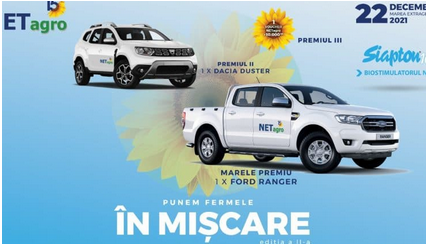 Concursul “Punem Fermele în Mișcare!” este o campanie destinată fermierilor, prin care compania dorește să vină în sprijinul producătorilor agricoli nu numai cu soluții tehnologice optime, ci și cu premii atractive. Și pentru că anul acesta NETagro a aniversat 15 ani activitate, 15 ani de când susține agricultura românească, ne-am dorit să creștem și miza concursului pe măsura unui asemenea  an. Astfel, cea de-a doua ediție a campaniei ”Punem Fermele în Mișcare” a venit nu cu unul, ci  cu 3 premii atractive! ✓ Premiul III – 1 Voucher ”Tehnologiile NETagro”, în valoare de 10.000 Ron ✓ Premiul II – 1 autoturism Dacia Duster ✓ Marele Premiu – 1 autoturism Ford Ranger Câștigătorii celei de a doua ediții Punem Fermele în Mișcare sunt: 1 x Voucher NETagro – SC ALIREM SRL, reprezentată de Trucă Laurențiu 1 x Dacia DUSTER – COSMA S. GEORGIANA PFA, reprezentată de Cosma Georgiana 1 x Ford Ranger – SC SAMTORI AGRO SRL, reprezentată de Strejoiu Iulian Felicitări câștigătorilor! Dorim să felicităm toți participanții la concurs pentru un an plin de provocări, pe care împreună le-am depășit cu succes și să mulțumim pe această cale tuturor celor care ne-au fost alături – clienți, colaboratori, dar și reprezentanți ai presei, cărora le mulțumim în mod deosebit pentru  suport și profesionalism. *Regulamentul concursului poate fi accesat în integralitate pe site-ul companiei: www.netagro.roSe anunță sfârșitul PPA? Vești bune pentru crescătorii de porci , 23 decembrie 2021, Autor: Ciprian VoineaSfârșitul anului 2021 vine cu vești bune pentru crescătorii de porci, care se confruntă deja de ani de zile cu pesta porcină africană (PPA). Cercetătorii americani au dezvoltat un vaccin cu care au obținut rezultate promițătoare pe rasele europene și asiatice de porci împotriva unei tulpini de virus izolate recent în Vietnam, scrie euromeatnews.com.Departamentul Agriculturii al SUA (USDA) a anunțat că Serviciul său de Cercetare Agricolă (ARS) a dezvoltat un vaccin care protejează porcii de o anumită tulpină de PPA. Acesta este un progres foarte important, deși s-a subliniat că este începutul unei lungi călătorii înainte de a putea fi folosit.În toamnă, o echipă de cercetători a prezentat rezultate care arată că porcii cărora li s-a administrat vaccinul candidat nu numai că au supraviețuit, dar au rămas adesea fără semne clinice de boală atunci când au fost inoculați experimental cu o tulpină de virus PPA care a circulat în Vietnam. Lucrarea urmează rezultate anterioare, publicate în aprilie 2020 în Journal of Virology, care au indicat că vaccinul candidat a fost eficient împotriva unei tulpini identificate pentru prima dată în 2007, în Georgia.Cercetătorii au testat vaccinul candidat pe două seturi de porci de rasă mixtă, unii dintre ei porci încrucișați Yorkshire și Landrace și unii dintre ei vietnamezi Mong Cai încrucișați cu porci Landrace sau Yorkshire. Cercetătorii au verificat eficacitatea a patru doze diferite de vaccin, precum și cât de repede a oferit vaccinul protecție.Când au fost provocați cu inocularea PPA la 28 de zile după vaccinare, trei din cinci porci din grupul cu cea mai mică doză au dezvoltat boala și au fost eutanasiați, dar toți porcii din celelalte trei grupuri au supraviețuit, ceea ce se aliniază cu rezultatele anterioare. Într-un al doilea experiment, cercetătorii au descoperit că vaccinul a protejat doar jumătate dintre porcii provocați la 14 zile după vaccinare, dar toți porcii provocați după 21 sau 28 de zile au supraviețuit fără semne clinice de boală.Potrivit cercetătorilor, înainte de a fi fabricat la scară largă, vaccinul trebuie testat ani de zile pentru a demonstra că este sigur și funcționează pe deplin. USDA indică faptul că perspectivele sunt bune, deoarece primele teste de laborator au arătat eficacitatea vaccinului la porcii imunizați și expuși ulterior la acea tulpină a virusului.Exporturi ALARMANTE! Străinii profită de COLAPSUL zootehniei românești , 23 decembrie 2021,   Ionuț Fîntînă Cifrele care reflectă realitățile din zootehnia românească sunt din ce în ce mai alarmante, iar acest sector ar putea ajunge într-o situație disperată dacă decidenții politici nu vin cu măsuri de sprijin urgente, avertizează fermierii.În emisiunea ”Agricultura la Raport” realizată de Ovidiu Ghinea, directorul executiv al Asociației Aberdeen Angus România, Ioan Gociman, a prezentat câteva date statistice îngrijorătoare cu privire la sectorul bovin. Potrivit acestuia, în peste 220.000 de captere de taurine vii au fost exportate anul trecut din România, în timp ce doar 164.000 au fost abatorizate în țară.”Din analizele pe care le-am făcut noi pe cifrele din anul 2020, în viu au fost exportate din România 222.000 de capete de taurine, iar 164.000 de capete au fost abatorizate în România. Putem observa că un efectiv mai mare a fost exportat în viu, în timp ce un efectiv mic a fost abatorizat aici, iar din statisticile de la Comisia de Clasificare a Carcaselor, vorbim de vaci bătrâne, de reforme și vaci bolnave. Din acest număr de 164.000 de taurine, 7.000 au fost din rase specializate pentru producția de carne. O mare parte pleacă în viu, cum știm cu toții că este o problemă la nivel național. Se exportă materie primă, în loc să exportăm produs finit sau genetică. Exportăm subvenții, mai pe scurt.La nivelul anului 2020, România exportă 70% din porumbul din Uniunea Europeană. Cu siguranță o mare parte din cereale ar trebui să fie exportate, pentru că nu ar putea să fie o cantitate așa mare să fie folosită în România, dar noi considerăm că o parte din aceste cereale ar putea fi păstrate în România, să le dăm plus valoare în zootehnie”, a precizat Gociman.Potrivit directorului executiv al Aberdeen Angus România, niște măsuri de sprijin noi trebuie adoptate în regim de urgență de Ministerul Agriculturii. Dacă acestea nu vor fi aplicate începând din 2022, mulți crescători de bovine se vor lăsa de meserie, iar efectivele de vaci din România vor scădea dramatic.”Din cercetările pe care noi le-am făcut, putem crește până la 8 milioane de taurine pe suprafețele de pășuni din România. Rumegătoarele, indiferent de specie, pot să convertească acea celuloză și lignină în plus valoare, în carne, în lapte, în lână. E păcat să subvenționăm doar partea de reproducție, și așa cu un buget foarte mic, iar ulterior animalele să fie exportate.Noi am venit cu aceste propuneri să existe un sprijin cuplat zootehnic pentru reproducție, să existe o eco-schemă pentru sistemul de creștere extensiv pe pășune și să existe o eco-schemă pe partea de bunăstare, pe sistemul de creștere intensiv și semi-intensiv. Odată cu aceste propuneri de subvenționare, susținem și ferma de reproducție, și ferma de îngrășare, și ferma din zona de câmpie, cât și fermele din zona de deal și podiș. Prin calculele pe care le-am făcut noi, nu ar impacta foarte mult bugetul PNS. Am solicitat, per total, 5% din bugetul total, pentru tot ce înseamnă vaca de carne”, a mai explicat Ioan Gociman.Roșiile turcești: importurile au atins anul acesta cel mai mare nivel din ultima decadă, lantulalimentar 2021-12-22 România a importat, în anul comercial octombrie 2020/septembrie 2021, din afara Uniunii Europene, o cantitate totală de 63.270 tone de tomate. Aceasta este cea mai mare cantitate importată de țara noastră în ultimii zece ani. Creșterea față de anul comercial 2019/2020 este de aproape 10.000 de tone. Nivelul cel mai de jos al importurilor a fost atins în anul comercial 2012/2013, 11.161 t, dar în următorul an, cantitatea aproape s-a dublat, ajungând la 21.422 t.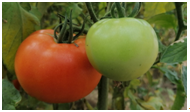 Interesant de observat că importurile de roșii din afara UE ajunse pe piața românească aproape s-au dublat în chiar primul an de aplicare a programului guvernamental ”Tomate românești”. Astfel, între octombrie 2016/septembrie 2017, cantitatea importată a făcut un salt de la 28.823 t la 44.081 t. În mod cu totul inexplicabil, în luna iunie 2017, când au ieșit pe piață roșiile românești subvenționate cu 3000 euro/2 tone/1000 mp, au intrat în România 2.365 t roșii, față de numai 993 t intrate în iunie 2016.  În iulie 2017, în plin sezon de recoltare a tomatelor românești, am importat 803 t, față de 116 t în 2016.În anul comercial 2017/2018, importurile din afara UE au crescut la 48.136 t. De remarcat însă că în lunile iunie și iulie, importurile au scăzut la 395 t, respectiv 328 t.În anul comercial 2018/2019, importurile de tomate din afara UE au înregistrat un recul, la 42.809 t, dar în lunile iunie și iulie au crescut la 1582 t, respectiv 1776 t.În sezonul 2019/2020, deși programul guvernamental ”Tomate românești” a fost derulat și de cabinetul liberal condus de Ludovic Orban, importurile din afara UE au sărit la 54.461 t.  În iulie au intrat în țară, cu precădere din Turcia, 2.404 t, iar în iulie 407 t. În mod paradoxal, în anii în care statul român a acordat un ajutor de minimis cultivatorilor de tomate, având ca obiectiv, printre altele, reducerea importurilor de tomate, importurile au crescut!În anul comercial 2020/2021, cum am spus, cantitatea totală a sărit la 63.270 t. În iunie au intrat în țară 4478 t, iar în iulie 1876 t. În acest an, guvernul liberal a modificat programul, ca să acopere mai multe specii de legume, dar a impus ca perioadă de livrare luna noiembrie și a redus ajutorul la 2210 euro beneficiar.Cel mai important furnizor de tomate pe piața românească este Turcia. În anul comercial 2020/2021, au sosit de acolo 61.074 t. Practic, diferența acoperită de alți furnizori din afara UE este de numai 2.196 t.În anul 2019/2020, am cumpărat din Turcia 49.714 t, diferența acoperită de alți furnizori din afara UE fiind de 4.747 t. Cantitatea cea mai mică de roșii turcești a fost importată în 201/2013: 9783 t.Importurile din Turcia au început să ia avânt încă din 2017, când au sărit peste 40.000 t. România a ajuns să importe în 2020 o cantitate aproape dublă de tomate din Turcia și alte țări din afara UE față de cea furnizată de partenerii din UE: 57.677 t vs. 31.704 t.În total, în 2020, România a importat 89.381 t de roșii. Producția internă a fost 441.100 t. În ciuda aplicării constante a programului Tomate românești, producția a înregistrat fluctuații după 2017: 435.100 t în 2017, 464.000 t în 2018, 436.600 t în 2019. Vârful a fost atins, în ultimii zece ani, în 2011: 590.100 t. Chiar și atunci, tot am importat 17.640 t.Raportul producție-importuri este, în prezent, de 4 la 1: la patru kg de roșii din producția internă consumăm 1 kg de roșii din import. Exporturile sunt nesemnificative.Ministrul Agriculturii și Dezvoltării Rurale, Adrian Chesnoiu, a anunțat de mai multe ori revenirea la programul Tomate românești, lansat de PSD în 2017 și care a costat bugetul de stat, până în prezent, aprox. 100.000.000 de euro.Ministrul a precizat însă că programul ”evident va fi îmbunătățit”. Lantulalimentar.ro opinează că sunt cel puțin trei direcții în care programul poate fi îmbunătățit: 1. obținerea unor recolte sănătoase pentru consumator, prin încurajarea respectării bunelor practici agricole și descurajarea nerespectării acestora  prin controlarea aplicării pesticidelor; 2. încurajarea fermierilor să se asocieze pentru a putea stabili o relație comercială funcțională cu hypermarketurile și 3. utilizarea energiilor alternative pentru a asigura în sere și solarii căldura și lumina necesare plantelor.  Ar trebui renunțat la ambiția ca legumicultorii să producă tomate timpurii. Acest fapt este costisitor și favorizează nerespectarea bunelor practici agricole. Preferabil ar fi ca fermierii să fie stimulați să producă roșii în sezonul tradițional. Programul este finanțat din fonduri publice și trebuie avut în vedere consumatorul final, satisfacerea acestuia printr-un bun raport calitate-preț.Din păcate, suprafața cultivată cu legume proaspete, inclusiv pepeni și căpșune, certificată în sistem ecologic a scăzut la mai mult de jumătate față de nivelul maxim din 2014. Atunci, erau în România 1928,36 ha, anul trecut au fost 847,49 ha, un mic progres față de 2019, când au fost cultivate în sistem ecologic numai 804,29 ha.România și-a propus o țintă foarte modestă de suprafețe certificate ecologic , 23 December 2021România şi-a fixat o ţintă de trecere la suprafeţe certificate ecologic de numai 5,5% până în 2030, ceea ce este extrem de puţin, deşi ar fi putut alege o ţintă de 10-11%, susţin reprezentanţii Organizaţiei interprofesionale pentru produse ecologice – Inter-Bio.Reprezentanții organizației au analizat propunerile din Planul Naţional pentru Agricultura Ecologică şi consideră că „nu se doreşte să depăşim coada Europei. Ne fixăm o ţintă de trecere la suprafeţe certificate ecologic de numai 5,5% până în 2030, ceea ce este extrem de puţin, fiindu-ne teamă să nu ne angajăm mai mult“, se menţionează într-un comunicat al organizaţiei.Preşedintele Inter-Bio, Costin Lianu, precizează că pentru a fi realizabilă o ţintă de trecere la suprafeţe certificate ecologic de 10-11% ar trebui facilităţi fiscale clare şi alte stimulente care să susţină dezvoltarea verigilor lipsă din sistem.„Politicile europene precizate în strategie presupun o aliniere la ţintele europene. Studiile partenerilor Comisiei Europene în politici europene, respectiv IFOAM.EU, au evaluat recent potenţialul de aliniere în termeni concreţi. În această evaluare, România, ca şi Polonia spre exemplu, are un nivel de adopţie scăzut dar potenţial mult mai mare dacă ar fi susţinut corespunzător în practică. De aceea ar trebui să fixeze ţinta la minimum 10-11%, dar pentru a fi realizabil ar trebui facilităţi fiscale clare şi alte stimulente care să susţină dezvoltarea verigilor lipsă din sistem, precum procesarea şi valorificarea pe pieţele interne şi externe. Este nevoie de o piaţă a acestui sector pe care să o dezvoltăm împreună, producători, procesatori, lideri de opinie, consumatori, autorităţi“, a declarat Costin Lianu, preşedinte Inter-Bio.De asemenea, pentru a crea un plan eficient şi coerent de susţinere este nevoie de un compartiment specializat în minister, strict pe agricultură ecologică (un specialist dedicat soluţionării problematicilor din sectorul ecologic), care să ducă la îndeplinire PNAE şi care să operaţionalizeze şi bugeteze instrumente publice de intervenţie. Mai mult, acest compartiment, e nevoie să vegheze ca şi celelalte ministere şi autorităţi evidenţiate în PNAE, pentru intervenţie, să o facă în mod eficient şi coerent până la definitivarea implementării, se arată în comunicat.Eficientizarea implementării şi un dialog constructiv cu ministerul va duce la creşterea interesului fermierilor în sectorul ecologic, mai spus ei. „Este nevoie maximă de capacitarea politicilor publice pentru a susţine sectorul ecologic în procesarea şi dezvoltarea pieţei de produse ecologice. Interesul fermierilor va creşte, atât pentru producţie cât şi pentru procesare, dacă le vom pune la dispoziţie stimulente în domeniul pârghiilor fiscale (exemplu: scutire de taxe pe perioadă determinată, acoperire costuri certificări şi buletine de analiză pentru credibilitatea produselor ecologice, etc.), pentru investiţii de procesare şi pentru verigile esenţiale pe lanţurile de produse ecologice de la producător la consumatorul final“, spun reprezentanţii organizaţiei.Nu în ultimul rând, PNAE ar trebui să facă analiză de lanţ valoric a instrumentelor de susţinere pe specificul filierelor ecologice, cum ar fi produsele de cereale (şi conectarea lor cu sectorul zootehnic), produsele apicole, fructe, legume, s.a.m.d.„Ar ajuta mult o astfel de abordare, care ar clarifica cum dezvoltăm concret procesarea, unde şi pe ce lanţuri valorice de mare potenţial, pentru a atinge ţintele şi ce facilităţi fiscale oferă sistemul pentru a acoperi această verigă aproape inexistentă în România“, susţine Costin Lianu, preşedinte Inter-Bio.Romania produce doar 15% din hameiul folosit in productia de bere ,  Redactia Agroromania , 18 Dec. 2021   MADR releva ca marea majoritate a hameiului folosit in productia de bere din Romania este importat! Productia nationala reprezinta doar 15%!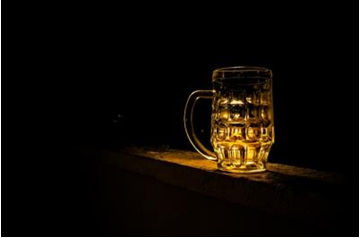 Seful MADR a spus ca acest sector se poate dezvolta si trebuie intervenit prin politici publice care sa duca la echilibrarea balantei comerciale. In prezent, in Romania se cultiva doar 250 de hectare cu hamei, de peste sapte ori mai putin decat in urma cu 25 de ani. "Daca la productia de bere suntem pe locul 10 in Europa, tot pe locul 10 suntem si la consum, ceea ce inseamna ca avem o piata foarte buna, dar trebuie sa integram in lant toate componentele valorice.Nu spun acest lucru doar pentru ca datele statistice primeaza ci pentru ca istoria ne-a demonstrat: pana in 1996 aveam la nivel national 1.800 hectare cu hamei, azi se lucreaza doar 250 hectare. Chiar daca am avut sprijin cuplat in sectorul producerii de hamei nu a fost suficient pentru fermieri ca poate fi o cultura care sa le poata aduce venituri consistente si fluctuatii mai mici de pierderi in functie de toate verigile lantului de producere. Spun asta pentru ca, inca de aseara si astazi toata ziua, a trebuit sa raspund multor intrebari legate de impactul pe care suspendarea activitatii la Azomures il va avea in agricultura romaneasca. Fac aceasta mentiune pentru ca este important sa ne uitam mai cu atentie la materiile prime utilizate de sectorul producerii berii in Romania, sa ne asiguram ca si aceasta mica productie integrata in procesare isi va regasi anul viitor capacitatile si nivelurile cu care ne-am obisnuit in anii trecuti si de ce nu, sa venim cu aceste politici publice sa incurajam sectorul", a afirmat Chesnoiu. La randul sau, directorul general al Asociatiei Berarii Romaniei, Julia Leferman, a mentionat ca toata productia de orz, orzoaica si hamei este preluata complet de industria de bere din Romania, insa aceasta nu este suficienta si astfel se recurge la importuri. In opinia sa, avantajul cel mai mare al pietei berii din Romania este ca produce local si genereaza prin procesare valoare adaugata in economia locala.ASOCIAŢIA INTERBIO:"România "ecologic minimalistă" nu luptă să fie în frunte", G.B , Comunicate de presă / 23 decembrieAnalizând propunerile din Planul Naţional pentru Agricultura Ecologică impresia celor care cred în produse ecologice este că nu se doreşte să depăşim coada Europei. Ne fixăm o ţintă de trecere la suprafeţe certificate ecologic de numai 5.5% până în 2030, ceea ce este extrem de puţin, fiindu-ne teamă să nu ne angajăm mai mult, conform unui comunicat remis redacţiei."Politicile europene precizate în strategie presupun o aliniere la ţintele europene. Studiile partenerilor Comisiei Europene în politici europene, respectiv IFOAM.EU, au evaluat recent potenţialul de aliniere în termeni concreţi. În această evaluare, România, ca şi Polonia spre exemplu, are un nivel de adopţie scăzut dar potenţial mult mai mare dacă ar fi susţinut corespunzător în practică. De aceea ar trebui să fixeze ţinta la minim 10-11%, dar pentru a fi realizabil ar trebui facilităţi fiscale clare şi alte stimulente care să susţină dezvoltarea verigilor lipsă din sistem, precum procesarea şi valorificarea pe pieţele interne şi externe. Este nevoie de o piaţă a acestui sector pe care să o dezvoltăm împreuna, producatori, procesatori, lideri de opinie, consumatori, autorităţi" a declarat Costin Lianu, preşedinte Inter-Bio. De asemenea, pentru a crea un plan eficient şi coerent de susţinere este nevoie de un compartiment specializat în minister, strict pe agricultură ecologică (un specialist dedicat soluţionării problematicilor din sectorul ecologic), care să ducă la îndeplinire PNAE şi care să operaţionalizeze şi bugeteze instrumente publice de intervenţie. Mai mult, acest compartiment, e nevoie să vegheze ca şi celelalte ministere şi autorităţi evidenţiate în PNAE, pentru intervenţie, să o facă în mod eficient şi coerent până la definitivarea implementării, potrivit sursei citate.Eficientizarea implementării şi un dialog constructiv cu ministerul va duce la creşterea interesului fermierilor în sectorul ecologic. Este nevoie maximă de capacitarea politicilor publice pentru a susţine sectorul ecologic în procesarea şi dezvoltarea pieţei de produse ecologice. Interesul fermierilor va creşte, atât pentru producţie cât şi pentru procesare, dacă le vom pune la dispoziţie stimulente în domeniul pârghiilor fiscale (exemplu: scutire de taxe pe perioadă determinată, acoperire costuri certificări şi buletine de analiză pentru credibilitatea produselor ecologice, etc.), pentru investiţii de procesare şi pentru verigile esenţiale pe lanţurile de produse ecologice de la producător la consumatorul final.PNAE ar trebui să facă analiză de lanţ valoric a instrumentelor de susţinere pe specificul filierelor ecologice, cum ar fi produsele de cereale (şi conectarea lor cu sectorul zootehnic), produsele apicole, fructe, legume.Ar ajuta mult o astfel de abordare, care ar clarifica cum dezvoltăm concret procesarea, unde şi pe ce lanţuri valorice de mare potenţial, pentru a atinge ţintele şi ce facilităţi fiscale oferă sistemul pentru a acoperi această verigă aproape inexistentă în ţara noastră, se arată în comunicat.Cooperativa Țara Mea: Deși prețurile alimentelor de bază sunt cu 15% până la 50% mai mari în piață, facem eforturi să le menținem în aceleași marje ca anul trecut , Anca Olteanu ,  23 Dec 2021 Cooperativa Țara Mea susține că a stabilizat prețul alimentelor de bază pentru acest Crăciun în rândul producătorilor săi. Făina, mălaiul, orezul, legumele și conservele își păstrează prețul constant, în timp ce pentru ulei și carne de pui, la care prețurile au explodat, membrii asociației mențin o marjă de 10% plus față de anul trecut, după majorările din septembrie.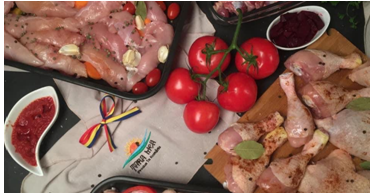 Carnea de porc a atins recorduri pe pieţele externe, iar prețul este cu 20% mai mare fată de anul trecut. Producătorii români nu pot să asigure doar 20% din consum, astfel importurile au crescut, potrivit cooperativei.Potrivit datelor furnizate de către Institul Național de Statistică (INS) importurile de carne de porc s-au majorat, în primele opt luni din acest an, cu aproximativ 10%, față de anul trecut. Cele mai mari importuri au venit din Germania – 45.800 tone, Spania – 36.800 tone, Ungaria 34.300 de tone, Polonia – 17.800 tone, Olanda – 15.000 tone, Belgia – 12.200 tone, Danemarca- 5.700 tone și Italia – 4.600 tone.Pentru o parte dintre produsele necesare românilor la masa de Crăciun, cum ar fi orezul sau uleiul, preturile au avut o creştere uşoară, de 10-15% în plus faţă de anul trecut. Toate produsele Țara Mea din această categorie își păstrează prețul constant pentru Craciun, fără nici o creștere, susține asociația.Anul 2021 a fost un an dificil pentru producătorii români din cauza secetei, dar și a pandemiei, iar prețurile materiilor prime s-au majorat.Cresc prețurile la legume și verdețuriDupă un an dificil producătorii de legume autohtone sunt pregătiţi să aducă la raft legume şi verdeţuri la prețuri mai mari cu 10% fată de anul trecut. ceapa verde ajungând la 1,5 lei legătura, iar salata la aproape 2 lei.„În ciuda inflației ne străduim ca în această perioada să menținem prețurile decente. Anul acesta prioritatea noastră este menţinerea preţului constant, în ciuda inflației”, a declarat preşedintele Cooperativei Ţara Mea, Florin Burculescu.Conform Cooperativei Țara Mea cele mai cumpărate produse în această perioadă sunt carnea de porc, cârnații, varza murată, orezul sau uleiul. Nu lipsesc însă nici cozonacii, murăturile, legume și nici ciocolata.Cooperativa Țara Mea este o cooperativă agricolă din România, cu activități de cultivare a legumelor si creșterea animalelor, producția de lactate, conserve, mezeluri si produse de băcănie. Cu peste 1.300 de fermieri membri, produsele Ţara Mea sunt acum disponibile în reţeaua de supermarketuri Kaufland, în hipermarketurile Cora şi online, prin emag.ro.Cooperativă agricolă: Masa de Crăciun de anul acesta rămâne în marjele de anul trecut. La ce produse au crescut prețurile?Kristina Reștea , dec. 23, 2021   Prețurile la făină, orez, legume sunt similare celor de anul trecut, carnea de pui e cu 10% mai scumpă, iar cea de porc cu 20%, transmit reprezentanții unei cooperative agricole. Prețurile alimentelor de baza sunt cu 15 – 50% mai mari în piață față de anul trecut, spun reprezentanții Țara Mea, care susțin că membrii asociației fac eforturi să țină sumele “în aceleași marje” ca anul trecut.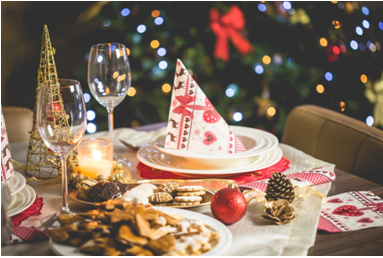 Astfel, făina, mălaiul, orezul, legumele, conservele își păstrează prețul constant, în timp ce pentru ulei si carne de pui, “la care prețurile au explodat”, creșterea față de anul trecut este de 10% față de anul trecut, după majorările din septembrie.Carnea de porc a atins recorduri pe pieţele externe, iar prețul este cu 20% mai mare fată de anul trecut. “Producătorii români nu pot să asigure doar 20% din consum, astfel importurile au crescut. Potrivit datelor furnizate de către Institutul Național de Statistică (INS), importurile de carne de porc s-au majorat, în primele opt luni din acest an, cu aproximativ 10%, față de anul trecut”, amintesc reprezentanții cooperativei. Cele mai mari importuri vin din  Germania – 45,8 mii tone, Spania – 36,8 mii tone, Ungaria 34,3 mii tone, Polonia – 17,8 mii tone, Olanda – 15 mii tone, Belgia – 12,2 mili tone, Danemarca- 5,7 mii tone și Italia – 4,6 mii tone“Pentru o parte dintre produsele necesare românilor la masa de Crăciun, cum ar fi orezul sau uleiul, preturile au avut o creştere uşoară, de 10-15% în plus faţă de anul trecut. Toate produsele Țara Mea din această categorie își păstrează prețul constant pentru Crăciun, fără nici o creștere”, transmit reprezentanții cooperativei.Aceștia spun că anul 2021 a fost un an dificil pentru producătorii români din cauza secetei, dar și a efectelor pandemiei, iar prețurile materiilor prime s-au majorat.După un an dificil producătorii de legume autohtone sunt pregătiţi să aducă la raft legume şi verdeţuri la prețuri mai mari cu 10% fată de anul trecut. Ceapa verde ajungând la 1,5 lei legătura, iar salata la aproape 2 lei.„Anul acesta prioritatea noastră este menţinerea preţului constant, în ciuda inflației. Este o perioadă importantă pentru toţi românii și pot spune că, deși a fost greu, am reușit.”, a declarat preşedintele Cooperativei Ţara Mea, Florin Burculescu.Conform Cooperativei Țara Mea cele mai cumpărate produse în această perioadă sunt Carnea de porc, cârnații, varza murată, orezul sau uleiul. Nu lipsesc însă nici cozonacii, murăturile, legumele și nici ciocolata.Cooperativa Țara Mea este o cooperație integrată, cu activități de la cultivarea legumelor si creșterea animalelor până la producția de lactate, conserve, mezeluri si produse de bacanie. Aceasta are peste 1300 de fermieri membri, iar produsele Ţara Mea sunt disponibile în reţeaua de supermarketuri Kaufland, în hipermarketurile Cora şi online, prin emag.ro.Economedia a comparat prețurile unora dintre cele mai cumpărate produse de Crăciun, din patru supermarketuri. Prețurile au fost calculate prin intermediul site-urilor acestora, în săptămâna 6-12 decembrie. Dacă în 2020 o medie a acelorași produse analizate din coșului de cumpărături era de 123,49 lei, anul acesta prețurile au crescut la 132,82 lei. Așadar, românii vor trebui să scoată din buzunar cu 7,02 % mai mult anul acesta față de 2020. Mai multe date AICIINDUSTRIE ALIMENTARAPrimul miliard de lei al unei companii antreprenoriale din industria alimentară. Ioan Popa, Transavia, cel mai mare producător de carne de pasăre: Foarte curând vom trece borna de 1 miliard de lei. Urmând strategia noastră, vom continua creşterea solidă, Florentina Niţu , 23.12.2021   Ioan Popa, preşedintele grupului Transavia: Rulăm analize de oportunitate şi evaluăm proiectele de investiţii asigurându-ne că implementarea este fezabilă şi că ne va permite să ne atingem obiectivele ambiţioase pe care le avem.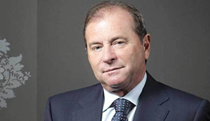 Miliardul de lei mult aşteptat de la o companie antreprenorială din industria alimentară şi a băuturilor vine, după trei decenii de capitalism, de la Transavia, cel mai mare producător de carne de pasăre din România, care în 2020 a atins pragul de afaceri de 822 de milioane de lei la nivel de grup, potrivit reprezentanţilor companiei.„Suntem o afacere de familie, cu capital 100% românesc, integrată vertical, care foarte curând va trece borna de 1 miliard de lei. Urmând strategia noastră, vom continua creşterea solidă, concentrându-ne pe calitatea şi siguranţa produselor noastre, pe inovaţie şi pe îmbunătăţirea permanentă a proceselor şi a activităţilor care reduc impactul asupra mediului“, a spus Ioan Popa, preşedintele grupului Transavia într-un interviu acordat ZF.ZF 15 minute cu un antreprenor, un proiect Ziarul Financiar şi Alpha Bank. Eliodor Apostolescu, producătorul pufuleţilor Gusto: Mai mult de jumătate din ceea ce producem exportăm. Germania şi SUA sunt ţările cele mai importante după România , 23.12.2021, Miruna Diaconu ♦ Compania Phoenix Y, producătorul pufuleţilor Gusto, a avut în 2020 afaceri de aproape 147 mil. lei, venituri record, şi un profit net de 15 mil. lei ♦ În cadrul companiei, care are un portofoliu de peste 500 de coduri de produse, lucrează mai bine de 400 de angajaţi.  https://www.zf.ro/zf-15-minute-cu-un-antreprenor/zf-15-minute-antreprenor-proiect-ziarul-financiar-alpha-bank-eliodor-20417594 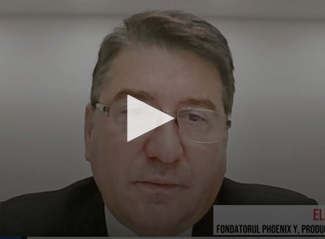 Eliodor Apostolescu, proprietarul companiei Phoenix Y, producătorul pufuleţilor Gusto, unul dintre cei mai mari jucători de pe piaţa de profil, spune că peste jumătate din ce realizează fabrica din Băicoi merge la export, având în vedere că o parte din bunurile care ajung pe piaţa locală sunt trimise mai apoi peste hotare de către distribuitori naţionali. Cele mai importante pieţe pentru companie, după România, sunt Germania şi SUA.„Mai mult de jumătate din ceea ce producem exportăm. Ce am reuşit noi să facem a fost să demonstrăm că se poate, am creat o fisură într-un zid care acum zece ani părea impenetrabil. Opt ani a durat numai până am reuşit să rupem mitul acesta că dacă vii din România sau din estul Europei este o problemă“, spune Eliodor Apostolescu, proprietarul companiei Phoenix Y, în cadrul emisiunii ZF 15 minute cu un antreprenor: Cum facem economia să funcţioneze în continuare?, un proiect Ziarul Financiar şi Alpha Bank.Eliodor Apostolescu a luat calea antreprenoriatului încă din 1995, când încă era student, el şi-a deschis un mic business prin care vindea îngheţată, iar în trei ani a ajuns la o companie cu 25 de angajaţi. Însă, fiind un business sezonier, după terminarea facultăţii s-a îndreptat către un alt segment şi anume producţia de pufuleţi, pentru a putea avea venituri pe tot parcursul anului.„Am ales pufuleţii crezând că este ceva mai uşor, o completare a timpilor morţi între două sezone de îngheţată. Când am reuşit să descopăr tehnologia actuală pe baza căreia producem pufuleţii Gusto şi când am stabilizat procesul, am zis că vom vinde pe tot globul, inclusiv în SUA.“„Mulţi nu m-au crezut, dar se pare că am avut dreptate“, povesteşte el.Compania Phoenix Y, producătorul pufuleţilor Gusto, a avut în 2020 afaceri de aproape 147 mil. lei, venituri record, şi un profit net de 15 mil. lei.  În cadrul companiei, care are un portofoliu de peste 500 de coduri de produse, lucrează mai bine 400 de angajaţi.Antreprenorul povesteşte că una dintre cele mai dificile perioade, când a trebuit să depună şi mai mult efort ca până atunci, a fost când România a aderat la Uniunea Europeană, iar taxele vamale au fost înlăturate pentru statele membre, ceea ce a însemnat o competiţie acerbă pentru producătorii locali. În cei aproape 30 de ani de activitate ai companiei, Eliodor Apostolescu afirmă că s-a confruntat cu crize precum instabilitatea economică şi financiară din anii ’90, migraţia românilor în strainătate, criză economică începută în 2008 şi, în prezent, criza generată de pandemie.„Înainte de intrarea în UE, fiecare ţară avea frontieră, taxe vamale pentru toate produsele, astfel că dacă nu erai performant comparativ cu ce se întâmpla pe glob, mai aveai o şansă. Dacă un producător internaţional ar fi vrut să importe pufuleţi în România, ar fi plătit 40% taxe, ca producător local aveai o protecţie asigurată de legile naţionale. Fără această protecţie, eşti în competiţie zi de zi“.Eliodor Apostolescu povesteşte că acum este mai uşor să intre într-o piaţă nouă având în vedere că firma pe care o conduce are un portofoliu care conferă o siguranţă potenţialilor clienţi, iar rezultatele bune şi cotele de piaţă reprezintă o cale mai uşoară de intrare în marile lanţuri de magazine.Pentru anul viitor, antreprenorul nu este foarte optimist în contextul în care piaţa se va confrunta cu o serie de probleme şi crize care vor afecta performanţele companiilor, precum inflaţia şi creşterea preţurilor la utilităţi.Pufuleţii Gusto fabricaţi în Băicoi (Prahova) ajung pe mai bine de 30 de pieţe. Producătorul de pufuleţi Phoenix Y este deţinut de Eliodor Apostolescu şi Cătălin Nour, doi foşti colegi de şcoală, fiecare având 50% din acţiunile firme prahovene. Producătorul Gusto concurează pe piaţă cu Star Foods, cu brandul Lays, Best Foods sau Standard & Snacks.ZF Agropower. Irina Mărăşoiu, fondator, Pater: Vrem foarte tare să reprezentăm România la diverse târguri în străinătate şi cred că dacă le spunem povestea noastră, apoi vor veni şi comenzi, 23.12.2021, Florentina Niţu Irina Mărăşoiu, fondator al producătorului de ţuică tradiţională Pater, un business de familie pornit în 2017, situat pe segmentul premium, spune că visează la prezenţa la târguri internaţionale de profil pentru a creşte vânzările, dar susţine că este un pas greoi fără asociere sau un sprijin din partea statului.  https://www.zf.ro/zf-agropower/zf-agropower-irina-marasoiu-fondator-pater-vrem-foarte-tare-sa-20419892 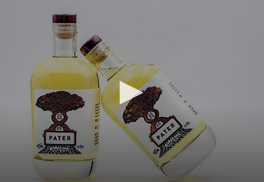 „Cred că vecinii noştri au şi mai mult suport din partea statului, dar cred că sunt şi mai uniţi. La noi, cei mari se duc singuri la târguri şi nu îi bagă pe cei mici în seamă, iar cei mici nu reuşesc să se unească şi să-şi găsească scopul comun, dar acum lucrăm la asta. Vrem foarte tare să reprezentăm România la diverse târguri în străinătate şi cred că dacă le spunem povestea noastră, apoi vor veni şi comenzi“, a spus Irina Mărăşoiu în cadrul emisiunii ZF Agropower, un proiect susţinut de Banca Transilvania şi Profi. Anul trecut, compania Distileriile Pater a realizat o cifră de afaceri de 63.000 de lei, conform datelor publice.Ea a menţionat că businessul Pater are doar experienţa târgurilor mici de băuturi spirtoase, care nu au taxe foarte mari – de exemplu, pentru târgul Mezanin Market din Bucureşti taxa a fost de 300 de euro pentru două weekenduri, precizând că după astfel de evenimente clienţii revin cu comenzi. „Suntem prieteni cu concurenţii, chiar dacă nu e o concurenţă atât de mare şi am încercat să ne unim şi să punem la cale o asociaţie. Sper ca în baza acesteia să putem să mergem mai mulţi oameni la un târg internaţional cu un stand.“„Pentru asta e nevoie să accesăm fonduri sau să primim sprijin de la stat, dar ştiu de la alţi antreprenori că statul nu prea se implică şi asta i-a descurajat să participe la târguri“, a mai spus ea.Antreprenoarea a completat că în România, producătorii nu sunt cu adevărat uniţi, în schimb în Italia sau în Franţa, oricât de mare e concurenţa între ei, au asociaţii bine puse la punct şi ştiu să-şi ducă produsul în lume şi să-l scoată în faţă. „Uniunea cred că e răspunsul, căci dacă nu eşti organizat e greu să ieşi în afara ţării.“Ce atrage clienţii la un târg?„A fost o provocare să găsim un ambalaj care să atragă, având un produs premium. Prima reacţie a oamenilor la un târg este «wow cum arată». Avem medalia de aur pentru design la Londra, iar eticheta este scrisă de mama manual. Este un concept în care am încercat să integrăm povestea familiei noastre şi ni se întâmplă ca uneori să treacă lumea, să vadă ambalajul şi să se întoarcă“, a povestit Irina Mărăşoiu.Piața vinului ar putea să depășească 2 miliarde lei în 2021 , De Food Biz , dec. 23, 2021  Cifra de afaceri a producătorilor de vin din România va creşte cu 20% în acest an, de la un nivel de 1,7 miliarde lei în 2020, România având cel mai mare avans anual estimat al producţiei de vin din UE în 2021, potrivit unei analize realizate de KeysFin.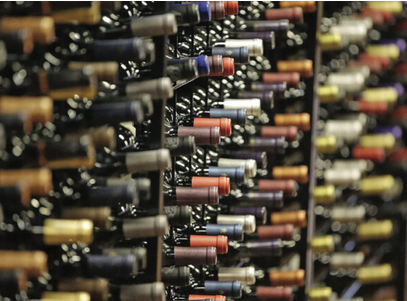 „Pentru anul 2021 estimăm un avans de peste 20% şi chiar depăşirea unui maxim istoric atins în 2017, de peste 2 miliarde de lei, conform datelor Organizaţiei Internaţionale a Viei şi Vinului. În ciuda scăderii producţiei de vin la nivel mondial din 2021, piaţa vinului din România este estimată să înregistreze cel mai mare avans procentual dintre statele europene şi astfel să rămână al VI-lea producător de vin din UE”, a declarat Diana Florescu, analist economic KeysFin.În anul 2020, în România existau 596 de companii care aveau ca obiect de activitate producţia de vinuri şi/sau cultivarea de struguri , cu 0,8% mai multe raportat la 2019 şi în creştere cu 41% faţă de 2010.Top producătoriTopul producătorilor de vin locali este dominat de Cramele Recaş SA, cu o cotă de 11,6% din total şi o cifră de afaceri de 201 milioane lei.„Clasamentul este completat de Jidvei SRL Filiala Alba (jucător care a înregistrat în 2020 cea mai mare scădere anuală din Top 5, de 25%, ajungând astfel la o cotă de 8,4% din total), Cotnari SA (8,2% din total), Crama Ceptura SRL (care a înregistrat cea mai mare creştere procentuală din Top 5 şi a ajuns la o cotă de piaţă de 7,2%) şi Zarea SA (6,4% din total în 2020)”, arată analiza.Primii zece producători de vin din România au avut o cifră de afaceri cumulată de 983 milioane de lei anul trecut, ceea ce a reprezentat 57% din piaţă.După şapte ani de pierdere din ultimii zece, rezultatul net al producătorilor de vin locali a ajuns la un nivel record şi a depăşit pentru prima dată pragul de 100 de milioane de lei în anul pandemiei.Cei mai rentabili producătoriCel mai profitabil jucător din piaţă în 2020 a fost liderul după cifra de afaceri, Cramele Recaş SA, cu un rezultat pozitiv care reprezintă aproape un sfert din profitul pieţei de vin din România. Pe următoarele locuri se află Crama Ceptura SRL (profit net de 21,6 milioane de lei), Jidvei SRL Filiala Alba (profit net de 17,8 milioane de lei), Zarea SA (profit net de 9 milioane de lei) şi Casa de Vinuri Cotnari SA (profit net de 6,7 milioane de lei).Primele cinci companii ale clasamentului au generat împreună peste 53% din profitul pieţei în 2020.La nivel mondial, piața vinului este estimată în acest an la 250 milioane hectolitri, volumul fiind cu 4% sub nivelul din 2020, potrivit datelor Organizaţiei Internaţionale a Viei şi Vinului (OVIS).PepsiCo și Fundația PepsiCo semnează un parteneriat cu HORA pentru a sprijini comunitățile vulnerabile și restaurantele locale , Smile Media , Joi, 23 decembrie 2021...  Parteneriat PepsiCo și HORA Romania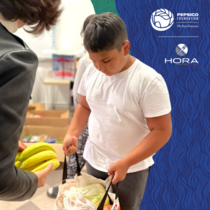 PepsiCo și Fundația PepsiCo, filiala filantropică a companiei, au anunțat un parteneriat cu HORA pentru a contracara impactul pe care l-a avut COVID-19 asupra securității alimentare în comunitățile vulnerabile și să ofere oportunități economice pentru proprietarii de mici afaceri din România. Printr-un grant de 100.000 USD, parteneriatul va sprijini 8 restaurante membre HORA din București, care vor furniza peste 11.000 de mese hrănitoare în următoarele trei luni în cartierul Ferentari din București și județul Argeș. Mesele vor merge către copiii înscriși în Programul Casa Bună, un alt partener al Fundației PepsiCo, care se concentrează pe oportunitățile educaționale pentru elevii aflați în dificultate.
„Ca tată și român, cred foarte mult în acest proiect. Am văzut direct impactul COVID-19 în România și efectul acestuia asupra celor mai vulnerabili din societate. Investiția noastră este un punct de plecare și va oferi acces imediat la hrană pentru mulți copii români și îi va sprijini în construirea viitorului lor, oferindu-le oportunități educaționale adecvate”, a declarat Silviu Popovici, Chief Executive Officer, PepsiCo Europe.

Această nouă donație se bazează pe eforturile PepsiCo și ale Fundației PepsiCo de a sprijini comunitățile vulnerabile în perioada de vârf a pandemiei. Pe tot parcursul anului 2022, PepsiCo va sprijini programe care au scopul de a ajuta persoanele aflate în dificultate cu 300.000 USD sub formă de granturi pentru ONG-uri recunoscute precum World Vision, Casa Bună și HORA. De la debutul pandemiei în 2020, compania a donat 450.000 de dolari altor parteneri de top care desfășoară proiecte umanitare care se concentrează pe comunitățile locale pentru a sprijini grupurile vulnerabile, oferindu-le mese calde și asistență medicală, ajutând în același timp cadrele medicale din prima linie.„Suntem bucuroși și recunoscători să avem în continuare sprijinul PepsiCo pentru a continua și în 2021 programul „Masa Bunătății”, început anul trecut, când am distribuit peste 45.000 de meniuri în spitale personalului medical care lucrează în unitățile COVID-19 și categoriilor vulnerabile de persoane din centrele sociale. În acest an lanțul faptelor bune continuă cu mese calde gătite cu dragoste pentru cea mai vulnerabilă categorie socială, copiii din familii defavorizate. Mulțumim PepsiCo România și Fundației PepsiCo pentru solidaritatea și sprijinul fără de care această fază a programului nu ar fi fost posibilă”, a declarat Ion Biriș, Președintele Consiliului de Administrație al HORA România.Acest program este cel mai recent dintr-o serie de acțiuni pe care PepsiCo le întreprinde pentru a susține angajamentul său PepsiCo Pozitiv, care își propune să aibă un impact pozitiv asupra planetei și oamenilor. În plus, acest program face parte din Food for Good, angajamentul global al PepsiCo de a promova securitatea alimentară în comunitățile în care își desfășoară activitatea compania, prin care PepsiCo își propune să asigure accesul la alimente pentru peste 50 de milioane de oameni din întreaga lume până în 2030.
Articol susținut de PepsiCo ​ COMERT SI ALIMENTATIE PUBLICAANPC sancţionează Lidl pentru comercializarea bijuteriilor de argint fără autorizaţie , S.B. , Miscellanea / 23 decembrie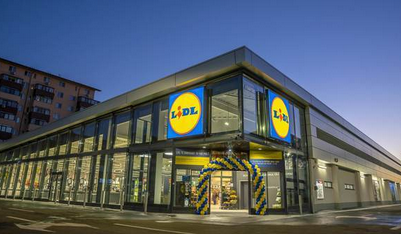 Autoritatea Naţională pentru Protecţia Consumatorilor (ANPC) se află, de câteva zile, într-o amplă campanie de control, la nivelul întregii ţări, care vizează comercializarea, în cadrul magazinelor Lidl, a unor seturi de bijuterii din argint, potrivit unui comunicat remis redacţiei.Dat fiind că lanţul de magazine nu deţine autorizaţie pentru comercializare a produselor din metale preţioase, furnizată, pe teritoriul României, conform legii, de ANPC, echipele de control, însoţite de specialişti ai Direcţiei de Metale Preţioase, din cadrul instituţiei au procedat la identificarea, confiscarea sau indisponibilizarea produselor din argint şi depunerea acestora la Trezoreria locală. Mai apoi, conform procedurii, în urma unei sesizări realizată de ANPC către Serviciul de Investigare al Criminalităţii Economice (SICE), din cadrul Inspectoratului General al Poliţiei Române, să fie confiscate şi sumele obţinute de operatorul economic, în urma vânzării acestor produse.Astfel, până în acest moment, la nivel national, au fost controlate 63 de magazine Lidl, unde au fost identificate 619 seturi de bijuterii de argint, care, în majoritate au fost deja depuse la Trezorerie, în urma confiscării, foarte puţine dintre acestea fiind deja vândute. Comisarii ANPC au sancţionat şi cu amendă operatorul economic, fiind aplicate, până acum, 36 de astfel de sancţiuni contravenţionale, în valoare de 272.000 lei. Acţiunea de verificare, în acest caz, este în derulare. Cea mai bună veste pentru finalul de an: 1 miliard de lei din schema de ajutor de stat HoReCa intră în conturile antreprenorilor. Carmen Pavel, J’info Tours: Chiar azi (ieri - n.red.) au intrat banii - 50% din suma solicitată de 2,5 milioane de lei. BCR: Am făcut 97% din plăţile pentru HoReCa, Adelina Mihai, Claudia Medrega , 23.12.2021, ♦ Banii din schema de ajutoare de stat pentru industria ospitalităţii încep să intre în conturile antreprenorilor.Peste 800 de companii din industria ospitalităţii, care au solicitat ajutor de stat prin aşa-numita „schemă HoReCa“, ar urma să aibă în conturi până la 1 mld. lei până la finalul acestui an. Aproximativ jumătate din suma alocată schemei de ajutor de stat pentru HoReCa, în valoare totală de 2,1 mld. lei, va fi plătită anul viitor, spun reprezentanţii Ministerului Economiei.„Chiar astăzi (ieri - n.red.) au intrat banii, este vorba despre ajutorul pentru compensarea pierderii pe care am avut-o în perioada 2019-2020. Banii sunt de foarte mare ajutor în această perioadă aşa de grea, avem de plătit furnizori, plus toate cheltuielile cu energia care au sărit în aer. Avem unde să orientăm aceşti bani, sperăm ca în continuare să reuşim să aplicăm pe o linie de finanţare pentru investiţii, ca să ne putem dezvolta“, a spus Carmen Pavel, preşedintele agenţiei de turism J’Info Tours, companie care a obţinut aprobarea pentru un ajutor de 2,5 mil. lei, sumă din care 50% a fost plătită ieri, restul urmând să fie achitată în 2022.Şi în cadrul lanţului hotelier Continental Hotels, grup pentru care dosarul a fost aprobat cu o sumă a ajutorului de stat de 3,9 mil. lei în total, plata parţială a fost realizată de stat. „Ce fac cu banii? Îi ţin în rezervă. Suntem încontinuu afectaţi, cu spectacolul de la sfârşitul lui octombrie-începutul lui noiembrie am trăit vremuri de coşmar. Nu poţi să gândeşti înainte mai mult de trei luni“, spune Radu Enache, proprietarul Continental Hotels, grup care are în prezent peste 500 de angajaţi.Şi băncile confirmă că plăţile pentru schema HoReCa au fost efectuate.„Pe schema HoReCa (OUG 224), BCR susţine peste 1.000 de antreprenori care vor beneficia de granturi în valoare de 20% din scăderea cifrei de afaceri pe 2020, comparativ cu 2019. Până în prezent, banca a procesat peste 97% din plăţi, urmând ca până la finalul acestei săptămâni să fie procesate toate plăţile“, au transmis reprezenanţii BCR.Şi BRD a început să facă plăţile în cadrul schemei HoReCa din 20 decembrie.„Conform deciziei Ministerului Economiei, Antreprenoriatului şi Turismului (MEAT), se fac plăţi către toţi beneficiarii declaraţi eligibili, pro-rata 46,87%“, au transmis reprezentanţii BRD.RETROSPECTIVĂ 2021: Cele mai importante evenimente din economia sustenabilă în 2021. S-au făcut primii paşi către sistemul care reglementează cumpărăturile de băuturi, a crescut numărul prosumatorilor şi a apărut o nouă generaţie de materiale de construcţii, Alina-Elena Vasiliu , 23.12.2021  Sistemul Garanţie-Returnare înseamnă că, după golirea ambalajului, pentru a putea recupera garanţia plătită la achiziţie, consumatorul va trebui să îl aducă într-unul dintre punctele de returnare organizate de comercianţi.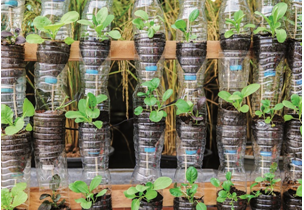 Ceea ce părea, în urmă cu puţin timp, doar o modalitate de promovare în rândul multinaţionalelor, a devenit în ultimul an o adevărată revoluţie în toată lumea. Drumul către o economie verde atrage oameni şi companii din toate domeniile, iar mare parte din bugetele de investiţii ajung în această direcţie. La uşă bate un nou mod de a cumpăra băuturi, construcţiile capătă noi dimensiuni, magazinele elimină ambalajele inutile, iar preţurile la energie duc la o explozie a numărului de prosumatori. Verde în construcţii.  Mai mulţi producători de materiale de construcţii au găsit, în noile norme de sustenabilitate privind clădirile, o oportunitate pentru a deschide noi linii de business, aşa că au implementat linii de producţie care duc la fabricarea materialelor „verzi”, cu impact redus asupra mediului înconjurător. Holcim, Celco şi Barrier sunt doar trei dintre jucătorii care deja s-au conformat şi care au ales să-şi adapteze producţiile noilor cerinţe. Un studiu London Economics vine cu o perspectivă nouă: taxa per ambalaj în Sistemul Garanţie-Returnare să fie variabilă în funcţie de cantitate, nu unică, Alina-Elena Vasiliu , 23.12.2021                                              Într-un sistem cu garanţie fixă cum este cel propus în România, unde pentru sticlele PET medii şi mari se va percepe aceeaşi garanţie – de 50 de bani – ca în cazul dozelor de aluminiu individuale, consumatorii vor avea tendinţa să înlocuiască pachetele de doze de aluminiu, care pot avea mai puţin de 500 de mililitri, cu sticle PET mari pentru a cumpăra aceeaşi cantitate de băutură plătind o garanţie cumulativă mai mică şi diminuându-şi astfel considerabil pierderea în caz de nereturnare.♦ Studiul London Economics arată că, în primii trei ani de implementare a sistemului, ratele de returnare a ambalajelor sunt mai mari cu până la 8-9% în cadrul unui sistem de garanţie-returnare cu valoare variabilă a garanţiei faţă de un SGR cu cuantum fix.Consumatorii ar putea să se îndrepte către ambalaje de plastic cu volum mai mare, în detrimentul dozelor de aluminiu pentru băuturi, odată cu intrarea în vigoare a Sistemului Garanţie-Returnare (SGR), în condiţiile în care garanţia va fi una fixă pentru orice tip de recipient, indiferent de cantitate şi material. Este concluzia unui studiu realizat de London Economics, o companie de cercetare economică şi analiză de politici publice, comandat de Asociaţia Alucro.Astfel, într-un sistem cu garanţie fixă cum este cel propus în România, unde pentru sticlele PET medii şi mari se va percepe aceeaşi garanţie – de 50 de bani – ca în cazul dozelor de aluminiu individuale, consumatorii vor avea tendinţa să înlocuiască pachetele de doze de aluminiu, care pot avea mai puţin de 500 de mililitri, cu sticle PET mari pentru a cumpăra aceeaşi cantitate de băutură plătind o garanţie cumulativă mai mică şi diminuându-şi astfel considerabil pierderea în caz de nereturnare. Există, aşadar, riscul ca un SGR cu garanţie fixă să crească numărul amblajelor de plastic în România, spun reprezentanţii London Economics. Situaţia ar fi diferită dacă valoarea garanţiei pentru PET-urile medii şi mari ar fi mai mare. ZF Live. Sebastian Mahu, head of asset management la Iulius: A crescut coşul de cumpărături, dar a scăzut frecvenţa vizitelor. Nu ne-am pierdut clienţii, dar ei vin mai rar, vin mai targetat,  Alina-Elena Vasiliu, Mara Rolea , 22.12.2021,  https://www.zf.ro/zf-live/zf-live-sebastian-mahu-head-of-asset-management-la-iulius-a-crescut-20402768 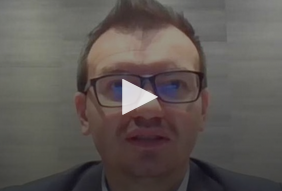 ♦ Grupul Iulius numără cinci malluri în România, iar cel mai performant a fost, în 2019, Iulius Mall din Cluj-Napoca. Sebastian Mahu spune că, din bilanţurile grupului, anul 2020 a „dispărut“, fiind văzut ca o sincopă, astfel că toate raportările se fac comparativ cu 2019.Segmentul hainelor pentru evenimente şi pentru birou este cel mai mare pierzător al pandemiei din rândul magazinelor de mall, fapt care se vede în numărul în scădere al spaţiilor care vând astfel de produse.„Înainte, toate centrele comerciale aveau undeva între patru si şapte magazine cu costume, iar acestea au avut foarte mult de suferit. Oamenii, nemaifiind prezenţi în zona de office, şi-au schimbat mult garderoba. Şi deşi bugetele pentru achiziţia de haine au rămas aceleaşi, banii s-au mutat din zona hainelor formale către cea a vestimentaţiei sport“, a spus Sebastian Mahu, head of asset management în cadrul grupului Iulius, la emisiunea online de business ZF Live.Lanțul grecesc de cafenele Coffee Island confirmă că pregătește revenirea pe piața din România Andra Oprescu scris astăzi, 06:07 L  Lanțul grec de cafenele Coffee Island, unul dintre cele mai mari la nivel european, a confirmat că pregătește revenirea pe piața din România. Înainte de a fi prezentată aici, informația a fost anunțată cu mult înainte pe Profit Insider La finele anului trecut, Profit.ro a anunțat că lanțul grecesc a închiriat un spațiu la parterul proiectului de clădire J8 Office Park, dezvoltat de Portland Trust, și pregătește o revenire pe piața locală. 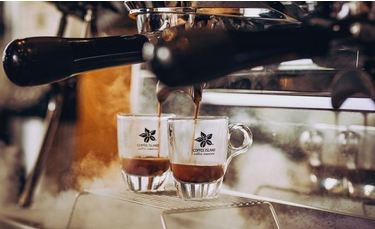 Compania a mai avut anterior operațiuni în România, la care a renunțat. Astfel, Coffee Island a deschis ,în 2012, în franciză, o cafenea în Timișoara, în centrul comercial Iulius Mall. Aceasta cafenea a fost însă închisă, reprezentanții mall-ului confirmând pentru Profit.ro că respectiva cafenea nu mai operează acolo. "De la începutul anului, compania a intrat pe piața elvețiană și așteaptă intrarea pe două noi piețe, România și Egipt, precum și extinderea activității în Emiratele Arabe Unite", a anunțat acum lanțul grecesc.  În 2020, compania și-a extins rețeaua de magazine în Grecia și în străinătate, ajungând la 445 de unități, fără a intra însă pe piețe noi. Astfel, compania și-a continuat operațiunile în Grecia, Cipru, Marea Britanie, Canada și Emiratele Arabe Unite, în timp ce, din cauza pandemiei, operațiunile au fost suspendate pe piața chineză. Afacerile companiei vin în proporție de doar 5% de pe piețele externe, 95% din vânzări fiind în Grecia. 
CONFIRMARE TEDi, unul dintre cele mai mari lanțuri de magazine din Germania, care vinde la 1 euro, anunță când deschide în România; lansarea, supervizată de un fost director Lidl ,Emil Popescu scris astăzi,   Retailerul german TEDi va deschide primele magazine din România în primul trimestru al anului 2022, fiind vizate orașele mari din întreaga țară, operațiunea, anunțată anterior în premieră de Profit.ro, fiind confirmată acum oficial. Compania, cunoscută pentru vânzarea de produse nealimentare la prețul de 1 euro, a adus la conducerea operațiunilor locale un fost director de vânzări Lidl - Doina Ispas. Înainte de a fi prezentată aici, informația a fost anunțată cu mult înainte pe Profit Insider Companiile germane ocupă deja un segment semnificativ din piața de retail din România, cu patru lanțuri în topul celor mai mari jucători: Lidl, Kaufland, Selgros și Rewe. Li se va adăuga, în scurt timp, TEDi. “Planificăm să lansăm afacerea noastră operațională în primul trimestru al anului 2022. Primele magazine vor fi deschise în orașe mai mari din întreaga țară. (...) Câte magazine vom deschide în final în România depinde de dezvoltarea economică a țării și, bineînțeles, de afacerea noastră în sine, căci urmărim mereu o strategie de expansiune adaptată pieței”, a transmis compania pentru Profit.ro. 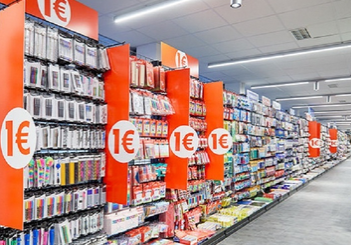 La conducerea TEDi România a fost numită Doina Ispas, aceasta lucrând anterior pentru lanțurile germane Lidl și Penny/Rewe. Lanțul german TEDi a fost lansat în 2004 de grupul Tengelmann, unul dintre cele mai mari din comerțul global, care a facilitat și intrarea Lidl în România, vânzându-i, în 2010, cele aproximativ 100 de magazine de discount Plus. Extinderea în România a fost anunțată de Profit.ro în februarie și reluată în toamna acestui an. Compania comercializează articole de uz casnic, de petrecere, de bricolaj, de papetărie, electrice și jucării, precum și produse farmaceutice și cosmetice. TEDi are 2.400 de magazine și aproximativ 20.000 de angajați în Germania, Austria, Marea Britanie, Slovenia, Slovacia, Spania, Croația, Italia, Polonia și Cehia. În ultimii trei ani, retailerul a derulat o strategie agresivă de extindere în regiune, intrând, pe rând, în Croația, Polonia și, anul trecut, în Cehia.

 Magazinele de pe Valea Prahovei, amendate de ANPC: „Curățenia și condițiile corespunzătoare lasă de dorit în cazul retailerilor” , Anca Olteanu , 23 Dec 2021  Autoritatea Națională pentru Protecția Consumatorilor (ANPC) a amendat mai mulți operatori economici din stațiunea montană Predeal de pe Valea Prahovei, cu peste 370.000 de lei, după ce a găsit mai multe nereguli în magazine.  Comandamentului de iarnă 2021, organizat de Autoritatea Națională pentru Protecția Consumatorilor (ANPC) și care își desfășoară activitatea în perioada 20 - 31 decembrie 2021, a fost prezent recent în stațiunea montană Predeal, de pe Valea Prahovei.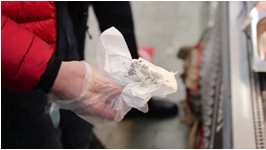 În primele trei zile, comisarii ANPC au verificat 57 de operatori economici, iar în urma abaterilor constatate au fost aplicate diverse tipuri de sancțiuni:39 de amenzi contravenționale, în valoare de 372.000 lei35 de avertismenteoprirea temporară a prestării serviciului până la remedierea deficiențelor, pentru 15 operatori economicipropunere de suspendare a activității pentru o perioadă de până la 6 luni, pentru un operator economicÎn plus, ei au verificat și mai multe spații de cazare, unde au descoperit mai multe nereguli.„Este inadmisibil ca în secolul 21 să mai discutăm încă despre mizerie în spațiile de cazare. Inadmisibil! Avem atâtea formule de detergenți, la prețuri mereu accesibile, dar, din motive știute doar de operatorii economici, tot nu par a fi utilizate. Nu voi tolera astfel de situații! Aspectul acesta, al curățeniei și al condițiilor corespunzătoare, nu trece neobservat nici în cazul retailerilor, care, uneori, lasă de dorit... Având în vedere această atitudine care pare că se acutizează, ne propunem să sporim frecvența controalelor, până observăm îmbunătățiri și nu vom înceta până nu vom obține rezultate”, a declarat Mihai Culeafă, președintele ANPC.RetailZoom: Vânzările în retail, creştere de 8,9% faţă de 2020 Publicat în categoria La zi , Joi, 23 Decembrie 2021 2021 a fost un an cu sui șuri și coborâșuri mai mult decât am previzionat la început de ianuarie. Cu toate acestea, retailul a menținut un parcurs destul de echilibrat al vânzărilor față de anii anteriori, cu un ritm încetinit în a doua parte a anului și cu un potențial bun de recuperare a vânzărilor spre sfârșit de an.Dinamica generală de creștere este inferioar ă anilor anteriori: +8,9% creștere în noiembrie 2021 vs aceeași perioadă din 2020, dar cu un bun potențial să depășească 10% până la sfârșitul anului.Pre țurile cresc moderat cu 4,9% pentru top 500 cele mai vândute produse în noiembrie 2021 vs noiembrie 2020, acesta fiind rezultatul tuturor acțiunil or de promovare dedicate produselor prin discounturi ș i pachete avantajoase susținute și de producători, și de retaileri. Toate informațiile se referă la indexul de date scanate al Retailzoom compus din peste 3.600 de magazine din comerțul modern internațional.

Canal de proximitate (convenience și supermarket) - Carrefour market, Carrefour express, dm, Inmedio, Mega Image, Shop & Go, Penny, Profi, XPress.

Canal de magazine de format mare - Cora, Carrefour hyper, Metro.

Total FMCG acoperit se referă la 196 de categorii: produse alimentare, de îngrijire personală și a casei, tutun & țigări. Ce sectoare își păstrează trendul în 2021 vs prepandemie? Sectoarele ce dețin interes crescut pentru consumatori în 2021 interes confirmat prin extinderea num ărului de SKU uri și translatat în creșterea vânzărilor sunt băuturile alcoolice, mâncarea semi și gata preparată, mâncarea pentru animale și gustările sărate.

Produsele de băcănie rămân și ele motor de creștere, cu toate că acestea au avut de suferit cel mai mult în termen de număr de produse active (al ături de produsele nealimentare) vs alte departamente.
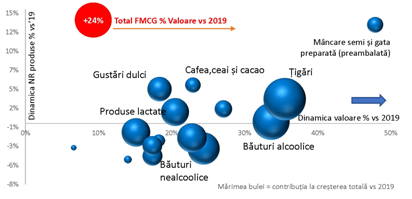 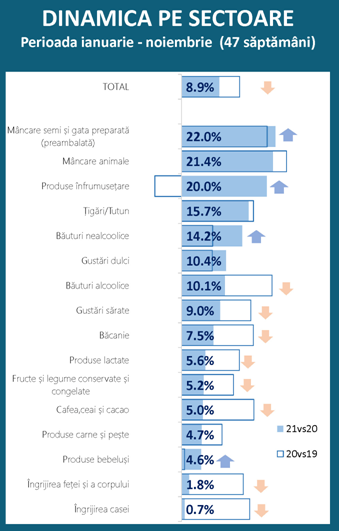 Numărul produselor noi (extinderi gamă, promoții, pachete) a încetinit în ultimii ani, îndeosebi pentru produsele nealimentare
Chiar dacă numărul efectiv al produselor nealimentare scade (spre deosebire de cele alimentare), topul categoriilor cu o contribuție mare din partea produselor noi reușesc o dinamică pozitivă a vânzărilor în 2021 vs 2020 (categoriile listate mai jos), în special datorită extinderilor de game si introducerii mai multor promoții de tip pachet. În schimb, pentru alimente performanța vânzărilor crescute a fost mai greu de atins – doar una din trei categorii a depășit dinamica deținută anul trecut (cele cu o contribuție de cel puțin 5% pentru produse noi în 2021, din total volume generate în categorie).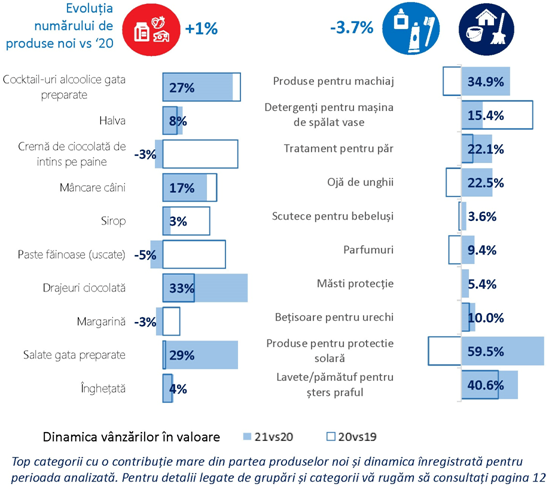 De cele mai multe ori, prețul pentru top 10 cele mai vândute produse din fiecare categorie a crescut mai mult decât dinamica prețurilor ponderate din aceste categorii situație explicabilă prin impactul rapid al creșterii prețurilor de materii prime pentru volume mari, generate de solicitări constante ale consumatorilor.

Analiza realizată prin comparația între luna octombrie 2021 vs octombrie 2020 indică doar câteva excepții, în care top 10 produse au înregistrat de fapt scăderi de preț vs media prețurilor categoriei: la bere, carne crudă vrac, pâine preambalată, ouă.

Explicația pentru cre șterea mai scăzută în preț a primelor 10 produse vândute în bere vine din contribuția mare a pachetelor de tip 6 x CAN Prin opoziție, top 10 produse din categoria mezeluri cresc în preț mai mult decât media, impactul fiind generat predominant de cremwursti și suncă Praga La nivel de categorie, media generală a prețurilor a scăzut față de anul anterior fie datorită micșorării în greutate a produselor, fie prin creșterea în contribuție a produselor economice.

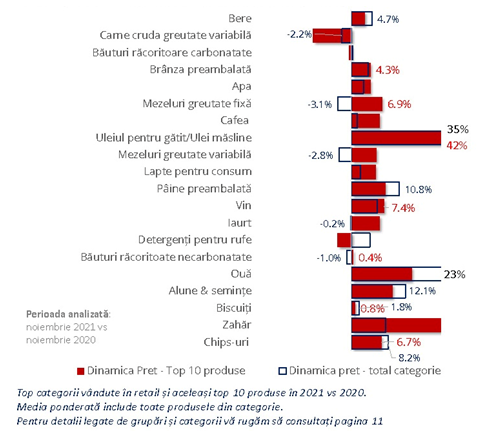 
Numărul magazinelor active a crescut cu 9% în 2021 vs 2020, iar numărul produselor se menține constant dar cu ușoară descreștere ( 0.7%) determinat cel mai probabil de miscările multiple la raft în 2020, ce au contribuit la un număr mai mare de produse raportate în primul an de criză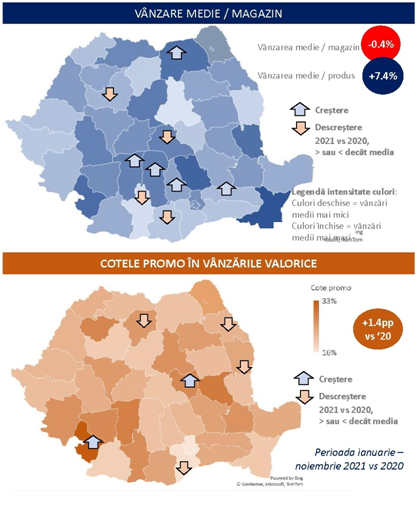  Concluzii RetailZoom• 2021 a continuat tiparul vânzărilor din anii anteriori, dar în a doua parte a anului mai degrabă a mimat evoluțiile din anii anteriori, înregistrând o încetinire a ratelor de creștere anuale pentru sep oct Per total, 2021 a atins o creștere de 8,9% (pentru ian-nov 2021 vs 2020 inferioară performanței totale din 2020 vs 2019 13,6%). Categoriile ce nu mai susțin aceleași creșteri de anul trecut și au fost în scădere în 2021 au o contribuție de 22% în total vânzări produse alimentare și nealimentare (fără țigări) Dintre ele, categoriile ce scad și fată de 2019 ,,(menționate în ordinea importanței vânzărilor) sunt următoarele brânzeturi vrac produse pentru bărbierit,
detergenți de mobilă, cereale pentru sugari/bebeluși, dizolvant lac de unghii, produse de curățat covoare.• Majoritatea categoriilor de băuturi nealcoolice depășesc ratele de creștere din 2020 vs 2019 pentru perioada ian-noi 2021 vs 2020 (excepția cea mai importantă este reprezentată de categoria ce deține și prima poziție în vânzări în cadrul acestui sector băuturile răcoritoare carbonatate. Alte excepții sunt băuturile instant sau siropurile.• În cazul dulciurilor se continuă creșterile an de an (la o rată medie de 10% pentru jumătate dintre categoriile din acest sector, categorii ce dețin o contribuție de 42% în total vânzări de dulciuri La polul opus însă, dintre produsele de băcănie, doar pâinea cu servire asistată, pesmetul și pâinea crocantă rondele dețin dinamici mai bune în vânzări valoare vs 2020 fiind și grupa de produse cu mai puține listări de produse în favoarea categoriilor emergente de mâncare gata preparată sau semipreparată, mâncare animale, unele băuturi alcoolice (cocktails) sau dulciurile anterior menționate.• Prețurile au crescut la multe categorii în ultimii doi ani, însă neuniform la toate categoriile de produse (+3,4% pentru noiembrie 2021 vs 2020 pentru prețurile ponderate și +4,9% creșterea medie de preț pentru top 500 articole excluzând de aici țigările). În funcție de prioritatea în coș, produsele cu o rotație mai mare și valori superioare ale vânzărilor au înregistrat în medie cu 2-3 puncte procentuale mai mult vs creșterile de preț ponderate pentru fiecare categorie.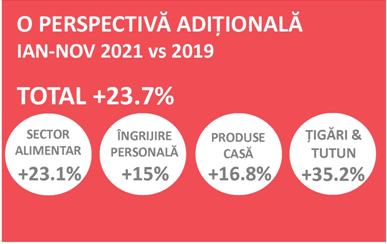  Selgros și Asociația „Aici pentru Tine” au donat pachete cu alimente, dulciuri și decorațiuni de Crăciun pentru mai multe familii și copii din Brașov , Anca Olteanu , 23 Dec 2021 Asociația „Aici pentru Tine” și Selgros România au distribuit, prin intermediul voluntarilor și al reprezentaților asociației, 400 de pachete cu alimente de bază neperisabile și decorațiuni de Crăciun, destinate familiilor aflate în nevoie din Brașov, împreună cu 250 de pachete cu dulciuri pentru copii. Campania de sărbători „Miracole de Crăciun” derulată de Asociația „Aici pentru Tine”, ajunsă la cea de-a cincea ediție, s-a desfășurat în perioada 16 – 22 decembrie.  Asociația „Aici pentru Tine” a derulat, în cei șapte ani de activitate, o serie de campanii și acțiuni umanitare destinate sprijinirii persoanelor provenind din medii defavorizate, dar și celor care se confruntă cu situații dificile.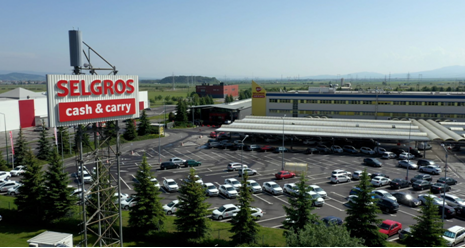 „Efectele economice ale pandemiei au înrăutățit și mai mult situația în care se află sute sau chiar mii de persoane din comunitățile defavorizate din județul Brașov. Imposibilitatea de a-și asigura nevoile de bază, precum hrana, ne-a determinat, și în acest sfârșit de an, să distribuim alimente de bază către persoanele care au cea mai mare nevoie de ele”, a declarat Gál Andras Zsolt, președintele Asociației „Aici pentru Tine” din Brașov.Înființată în 2015, „Aici pentru Tine” este o organizație non-guvernamentală care contribuie la susținerea comunității prin proiecte de sprijin adresate tinerilor din centrele de plasament, celor din medii sociale nefavorabile și mamelor cu situații familiale nesigure.Asociația „Aici pentru Tine” este autorizată de Ministerul Muncii, Familiei, Protecției Sociale și Persoanelor Vârstnice, în conformitate cu prevederile legii 172/2012, și deține un protocol de colaborare cu Direcția de Servicii Sociale Brașov.Selgros Cash & Carry România este unul dintre cei mai importanți jucători de pe piața de retail din România, cu o rețea națională formată din 23 de magazine și o platformă logistică. Compania are 4.500 de angajați la nivel național. Selgros este o companie care face parte din grupul Transgourmet, controlat în întregime de Coop Elveția, care deține în prezent 91 de magazine (38 în Germania, 23 în România, 19 în Polonia și 11 în Rusia). Primul retailer autohton cu o rețea de 100 de supermarketuri. Annabella mai are două unități de deschis până la acest pragAnnabella, lanțul de supermarketuri operat de familia Mutu din Vâlcea, mai are două magazine până la pragul de 100 de unități. Va fi astfel primul brand autohton din comerțul alimentar care va atinge acest prag. În 2021, compania a deschis 14 unități, în urma unei investiții de 5 milioane de euro. Alina Stanciu - joi, 23 dec. 2021, 22:02 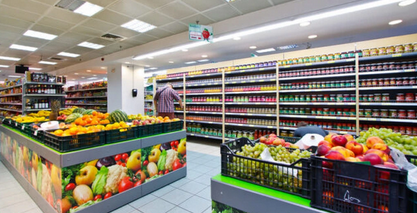 Annabella a inaugurat recent, în comunele Galicea și Bunești din județul Vâlcea, magazinele cu numărul 97 și 98 ale rețelei și se apropie de momentul în care va scrie istorie pe piața comerțului alimentar modern – va fi primul lanț autohton care ajunge la 100 de unități.“Cu siguranță vom atinge numărul norocos anul viitor”, au declarat pentru Economica oficialii companiei.Magazinele Annabella din mediul rural au în jur de 400 de metri pătrați și comercializează aproximativ 9.000 de SKU (tipuri de produse), în timp ce în mediul urban retailerul are spații ceva mai generoase – pornind de la 800 de mp și la 10-12.000 de SKU-uri în ofertă.Investiții de 5 milioane de euro Retailerul își programase să atingă pragul de 100 de unități încă de anul acesta, focusul fiind inclusiv în zona rurală, unde operează deja aproximativ 30 de magazine. Lanțul Annabella este prezent în județele Vălcea, Argeș și Olt.“În contextul pandemiei, anul acesta am avut ca obiectiv strategic consolidarea magazinelor existente și îmbunătățirea proceselor actuale. Deși situația actuală ne-a încetinit puțin planurile, nu am neglijat expansiunea, deschizând astfel paisprezece magazine noi”, au explicat reprezentanții retailerului autohton.Investițiile în noile unități s-au cifrat la 5 milioane de euro.”Obiectivul nostru principal este să ne consolidăm prezența în județele în care există deja magazine Annabella, iar acoperirea nu este una completă. Cu toate acestea, nu excludem extinderea rețelei și în alte județe”, dezvăluie managerii companiei.În 2020, retailerul a investit în expansiune 1,7 milioane de euro. Până în luna noiembrie 2020, deschisese 15 magazine noi și remodelase alte cinci.Annabella este cel mai mare retailer alimentar autohton, cu afaceri de 346,44 de milioane de lei în 2020, cu 9% mai mari față de anul precedent. Compania este deținută de familia Mutu care mai controlează și fabrica de conserve Râureni. Pentru 2022, compania  își propune “să mențină ritmul creșterii de până acum”.Compania Annabella, fondată în 1994 și operează mai multe formate de magazine: hipermarketul Annabella A-Z, supermarketul Annabella Concept Store și Annabella Fresh pentru produse proaspete.Restricții Crăciun 2021, în cel de al doilea an al pandemiei de COVID-19. Care sunt regulile pentru vaccinați și nevaccinați , de Redacția , HotNews.ro , Joi, 23 decembrie 2021, Restaurantele și cafenelele vor putea funcționa fără restricție de oră, în noaptea de Crăciun, dar vor avea acces doar persoanele vaccinate împotriva COVID-19, cele trecute prin boală sau cei care au test negativ. Restricțiile au fost relaxate de autorități în 9 decembrie, astfel că nu mai există interdicții de circulaţie pe timpul nopții pentru persoanele nevaccinate, iar aceste reguli rămân valabile și pentru sărbători.                Brad de Crăciun , 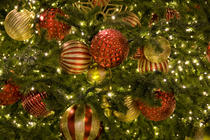 ​Starea de alertă în România a fost prelungită de autorități cu încă 30 de zile, în 9 decembrie, când au intrat în vigoare noi măsuri de relaxare a unor restricții: eliminarea carantinei pe timpul nopții pentru persoanele nevaccinate împotriva COVID permiterea accesului în mall-uri, hoteluri, restaurante sau săli de sport și celor care fac test rapid sau RT-PCR, nu doar persoanelor vaccinate împotriva COVID-19 sau trecute prin boalăpermiterea accesului tuturor persoanelor în magazinele nealimentare, cu suprafaţa mai mică sau egală de 200 mp, cu asigurarea unei suprafeţe de minimum 4 mp/persoanăeliminarea obligativității măștii în aer liber, cu excepția zoneler aglomerateprelungirea programului magazinelor sau localurilor până la ora 22.00, față de ora 21.00.PUBLICITATEBarurile, cluburile și discotecile au rămas închise și sunt interzise în continuare evenimentele private, precum nunți sau botezuri. Localuri deschise toată noaptea în ajunul Crăciunului. Restricții pentru persoanele nevaccinateÎn ajunul Crăciunului și de Revelion, este liber la petreceri de noapte. Restaurantele, cafenelele sau terasele vor putea funcționa fără restricții de oră, dar doar pentru cei vaccinați împotriva COVID-19, pentru cei care au făcut boala sau s-au testat:În perioada 24 decembrie-25 decembrie 2021, respectiv în perioada 31 decembrie 2021-1 ianuarie 2022, activitatea cu publicul a operatorilor economici care desfăşoară activităţi de preparare, comercializare şi consum al produselor alimentare şi/sau băuturilor alcoolice şi nealcoolice, de tipul restaurantelor şi cafenelelor, precum și la terase este permisă până la 50% din capacitatea maximă a spaţiului fără restricții privind intervalul orar și doar pentru persoanele care sunt vaccinate împotriva virusului SARS-CoV-2 şi pentru care au trecut 10 zile de la finalizarea schemei complete de vaccinare, persoanele care prezintă rezultatul negativ al unui test RT-PCR pentru infecţia cu virusul SARS-CoV-2 nu mai vechi de 72 de ore sau rezultatul negativ certificat al unui test antigen rapid pentru infecţia cu virusul SARS-CoV-2 nu mai vechi de 48 de ore, respectiv persoanele care se află în perioada cuprinsă între a 15-a zi şi a 180-a zi ulterioară confirmării infectării cu virusul SARS-CoV-2.Cluburile, discotecile și barurile rămân închise și în noaptea de Crăciun și de Revelion.Restricțiile au fost relaxate în România în condițiile în care numărul cazurilor COVID-19 a scăzut considerabil, după un val 4 agresiv, însă majoritatea statelor lumii se confruntă acum cu un nou val generat de noua tulpină Omicron a virusului.Autoritățile estimează că valul 5 al pandemiei va ajunge în România în cel mult 3 săptămâni, va avea un impact mult mai mare decât valul 4 și va dura cel puțin 2 luni.DIVERSEProducătorul de mezeluri braşovean LEFRUMARIN în procedură de reorganizare, G.U. , Companii / 23 decembrie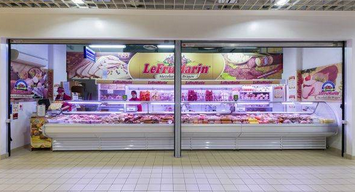 Societatea LEFRUMARIN a intrat în insolvenţă la finalul anului 2016, iar planul de reorganizare a activităţii, propus de către administratorul judiciar Eurosmart prin filiala sa din Braşov, a fost aprobat de creditori în procent de 72.28% din totalul masei credale cu votul a trei dintre cele patru grupe de creditori, se arată într-un comunicat remis redacţiei. De asemenea, a fost confirmat de către judecătorul-sindic prin sentinţa nr.780/sind/23.06.2021 rămasă definitiva, prin respingerea apelurilor declarate."Planul de reorganizare pentru cunoscutul producător de mezeluri braşovean prevede patru direcţii de acţiune în domenii cheie: 1. Continuarea activităţii curente de fabricare a produselor din carne, inclusiv a cărnii de pasăre susţinută de: autorizaţiile şi contractele aflate în vigoare, know-how-ul activităţii, cererea pietei în care îşi desfăşoară activitatea şi clienţii tradiţionali.2. Un transfer parţial de business şi valorificarea activelor excedentare non-core business. 3. Recuperarea creanţelor societăţii faţă de debitorii săi. 4. Ajustarea masei credale în scopul echilibrării situaţiei patrimoniale a companiei debitoarei astfel încât să poată fi acoperită o parte cât mai mare din pasiv din datoriile societăţii, într-un grad superior mai ridicat decât în cazul comparativ cu falimentul.", a declarat Mihaela Bocea, Managing Partner Eurosmart.Potrivit sursei citate, planul de reorganizare al LEFRUMARIN va fi aplicat pe o durată de trei ani şi presupune menţinerea dreptului de administrare a societăţii de către administratorul special, activitatea companiei fiind condusă de către acesta sub supravegherea Eurosmart, conform legii.Societatea LEFRUMARIN a dezvoltat cu majoritatea clienţilor relaţii de colaborare traditionale de peste 5 ani de zile, având în prezent peste 200 de contracte încheiate precum şi relaţii comerciale pe bază de comenzi cu peste 1.000 de clienţi, una dintre măsurile prevăzute de plan fiind atragerea de clienţi noi în portofoliul de export şi dezvoltarea sortimentelor de produse achiziţionate de clienţii din portofoliu."În prezent, LEFRUMARIN comercializează produsele sale prin mai multe reţele, astfel:1. Reţeaua proprie de magazine şi depozite de marfă formată din 12 magazine proprii aflate în proprietatea Lefrumarin SRL şi un magazin închiriat.2. Reţeaua de distribuţie în peste 1.200 de magazine din 21 de judeţe din România.3. Reţeaua de export către 11 ţări: Belgia, Grecia, Spania, Anglia, Italia, Irlanda, Franţa, Germania, Austria, Danemarca, Olanda", completează Mihaela Bocea, Managing Partner Eurosmart.Societatea LEFRUMARIN a intrat în insolvenţă la finalul anului 2016, intrând într-o perioadă de observaţie de 4 ani de zile. Analizând datele din intervalul 2017-2020, s-a putut observa că societatea a desfasurat o activitate care, deşi a fost presărată de-a lungul acestor ani cu multe probleme şi restricţii, a încercat sa tindă spre a fi eficientă, fiind luate o serie de măsuri, uneori dure, care au păstrat compania pe un nivel care să îi permită continuarea activităţii, ulterior, aprobarea unui plan de reorganizare pe care societatea intenţionează să îl finalizeze cu succes. La o cumulare a rezultatului EBITDA din perioada de observatie de 4 ani (2017-2020) rezulta o valoare totală de 11.376 mii lei comparativă cu valoarea EBITDA prognozată pe cei 3 ani ai planului de reorganizare care cumuleaza o valoare totală de 10.386 mii lei, ceea ce demonstrează că previziunile companiei sunt realizabile pornind de la informaţiile istorice.Sub supravegherea Eurosmart, LEFRUMARIN a reuşit să păstreze, în perioada de observaţie, un rezultat operaţional pozitiv, acesta fiind principalul element ce stă la baza proiecţiei planului de reorganizare.Eurosmart a fost fondată în 2011 cu scopul de a implementa proceduri complexe, pachete de reorganizări şi lichidări judiciare, cu implicaţii juridice şi economice de repoziţionare, management, marketing sau de echipă. În prezent, Eurosmart are 5 filiale la nivel naţional şi peste 40 de specialişti care cred în strategii pe termen lung şi o nouă viaţă a companiilor aflate în cumpănă şi gestionează un număr de 200 de dosare, cu o valoare cumulată a activelor de peste 300 milioane euro.Contrabanda, la cel mai mic nivel din ultimii 15 ani , G.B , Miscellanea / 22 decembriePiaţa neagră a ţigaretelor scade în noiembrie 2021 cu 0,9 p.p. faţă de septembrie, până la 7,4% din totalul consumului, cel mai mic nivel înregistrat în ultimii 15 ani, conform Novel Research. Media anuală a contrabandei cu ţigarete din anul 2021 se situează la 8,7%, faţă de 9,4% în 2020, conform unui comunicat remis redacţiei."În luna noiembrie, piaţa neagră s-a menţinut relativ constantă în majoritatea regiunilor ţării. Cea mai mare scădere a comerţului ilegal cu ţigarete s-a înregistrat în nord-est, şi anume 5,9 p.p. faţă de septembrie 2021, până la 19,8%. Cu toate acestea, regiunea continuă să fie cea mai afectată de contrabandă. O creştere semnificativă de 3,3 p.p. până la 11% se înregistrează în zona de vest. Din punct de vedere al provenienţei produselor de pe piaţa neagră, "cheap whites" continuă să deţină cea mai mare pondere, de peste 64%, aflându-se în creştere cu 3,2 p.p.. Ponderea produselor provenite din Moldova scade uşor cu 1,4 p.p. până la 3,5%, iar Ucraina şi Serbia continuă să se situeze la 0%.", a declarat Marian Marcu, Director General Novel Research."În 2020, contrabanda, o infracţiune care prejudiciază grav bugetul public, a fost introdusă în Strategia Naţională de Apărare a Ţării, fiind considerată o ameninţare la adresa securităţii naţionale. În prezent, combaterea sa este inclusă ca direcţie de acţiune în actualul program de guvernare, ca prioritate pe agenda publică şi pentru autorităţile de aplicare a legii. Cea mai frecventă marfă de contrabandă în România sunt ţigările, de aceea BAT sprijină de foarte mult timp autorităţile de resort în combaterea comerţului ilicit cu produse din tutun. Trendul descendent al contrabandei din perioada recentă demonstrează că România poate obţine rezultate concrete în acest sens şi se reflectă în impactul pozitiv asupra bugetului statului, BAT plătind cu aproape 1 miliard de lei mai mult în primele nouă luni ale acestui an decât în aceeaşi perioadă a lui 2020. Menţinerea sub control a contrabandei şi crearea unui cadru fiscal predictibil pentru toate categoriile de produse cu nicotină sunt esenţiale pentru ca noi să putem continua să investim în România, asigurând în acelaşi timp venituri sustenabile pentru bugetul de stat", a declarat Ileana Dumitru, Director juridic şi relaţii publice al Ariei Europa centrală şi de sud în cadrul BAT."Peste 75% din cifra de afaceri a JTI reprezintă accize, TVA şi alte taxe şi impozite. În primele nouă luni am virat la bugetul statului peste 4,28 miliarde lei, în creştere cu circa 20% faţă de perioada similară din 2020. Accizele, care deţin cea mai mare pondere, se plătesc în avans, înainte ca produsul să ajungă la consumator. Acţionăm ca un agent fiscal, colectăm şi virăm la timp, fără ca statul să depună vreun efort administrativ. În toată această perioadă dificilă, am continuat să fim parteneri ai Vămii, Poliţiei şi Poliţiei de Frontieră, prin campanii publice anti-contrabandă derulate anual, donaţii de echipamente şi susţinerea echipelor canine mobile. Am sprijinit, de asemenea, sectorul cultural, grav afectat de pandemie şi am continuat programele sociale. Am demonstrat astfel, chiar şi într-o criză fără precedent, putere de adaptare, consecvenţă şi corectitudine faţă de autorităţile statului. Pentru a putea continua să creştem contribuţiile, este necesară asigurarea predictibilităţii fiscale şi a unui cadru de reglementare stabil. Într-un scenariu optimist luat în calcul de ASPES (Asociaţia pentru Studii şi Prognoze Economico-Sociale), sectorul tutunului ar putea contribui la economie cu 5,7 miliarde de euro anual, dacă nu ar mai fi introduse noi restricţii pentru piaţa legală, cadrul fiscal ar fi predictibil, iar comerţul ilegal nu ar depăşi 10%", a declarat Gilda Lazăr, Director Corporate Affairs & Communications JTI România, Moldova şi Bulgaria."Sperăm ca nivelul pieţei negre să se menţină şi în 2022 la sub 10%, iar revenirea la normalitate să nu inverseze trendul într-unul de creştere. Avem convingerea că pentru a reuşi în acest demers este nevoie de o abordare cuprinzătoare care să includă nu doar autorităţile de aplicare a legii, ci şi factorii cu putere de decizie într-un sector economic care contribuie anual la buget cu peste 3,6 miliarde de euro. Creştem contribuţia la economie, prin taxele virate, dar şi prin investiţii. Din 2017, până în prezent, 500 de milioane de dolari au fost investiţi în fabrica noastră din Otopeni. În perioada 2022-2023, PMI va mai investi peste 100 de milioane de dolari pentru dezvoltarea capacităţilor de producţie, cu un impact cât mai redus asupra mediului. De asemenea, continuăm să sprijinim proiecte şi iniţiative anti-contrabandă, prin programul PMI Impact. Ne dorim ca şi pe viitor să contribuim substanţial la îndeplinirea obiectivelor bugetare şi a indicatorilor macroeconomici, într-un cadru de reglementare corect şi predictibil, bazat pe dialog constructiv", a declarat Dragoş Bucurenci, Director External Affairs, Philip Morris România."Este îmbucurător că după creşterea uşoară din luna septembrie, contrabanda a revenit pe un trend de scădere, într-o perioadă în care de obicei piaţa neagră creşte. La acest rezultat au contribuit, în mod cert, eforturile autorităţilor de aplicare a legii, în parteneriat cu companiile de profil. Este din ce în ce mai evident pentru marele public, ca şi pentru factorii de decizie la nivel guvernamental că fenomenul contrabandei cu ţigarete înseamnă crimă organizată şi că afectează grav securitatea frontierelor ţării, într-un context geopolitic foarte complex. Dat fiind rolul României de graniţă externă a Uniunii, autorităţile trebuie să continue să facă front comun în faţa comerţului ilegal, care prejudiciază veniturile bugetare, subminează siguranţa cetăţenilor şi stopează dezvoltarea economică la frontiere", a declarat Adrian Pirau, Market Manager, Imperial Tobacco Distribution Romania."Rezultatele studiului Novel din noiembrie şi media anuală din 2021 confirmă eforturile susţinute ale Vămii Române şi acţiunile concrete derulate pentru combaterea comerţului ilegal cu ţigarete. De exemplu, în lunile septembrie şi octombrie, echipele Vămii au participat la Operaţiunea Joint Action Day Finestra, sub coordonarea FRONTEX, care a avut ca scop combaterea criminalităţii la frontiera terestră externă a estului şi sud-estului UE, cu accent pe combaterea infracţionalităţii din domeniul contrabandei cu tutun şi produse din tutun. La operaţiune au participat reprezentanţi din 13 ţări europene, precum şi reprezentanţi a şapte agenţii europene şi organizaţii internaţionale şi au avut ca lideri FRONTEX şi România (Autoritatea Vamală, Poliţia naţională şi Poliţia de Frontieră). În urma intensificării acţiunilor de control la frontiera externă a estului şi sud-estului Uniunii, pe perioada desfăşurării operaţiunii au fost descoperite 36 milioane bucăti ţigarete de contrabandă, 2.360 kg tutun, 160.000 litri alcool, 6.000 litri ulei mineral şi 6 vehicule. Astfel de acţiuni vor fi organizate şi pe viitor, pentru a menţine contrabanda cu produse din tutun la un nivel de sub 10%", a declarat Preşedintele Autorităţii Vamale Române, Bogdan Lari Mihei. "Acţiunile de amploare desfăşurate de Poliţia de Frontieră au avut o contribuţie substanţială la acest nivel minim istoric consemnat de compania de cercetare Novel. În primele 11 luni ale anului în curs, ca rezultat al eforturilor depuse la graniţele ţării, poliţiştii de frontieră au reţinut în vederea confiscării, aproximativ 3,8 milioane pachete cu ţigări de contrabandă, cu o valoare de circa 48,7 milioane lei, precum şi cantităţi semnificative de tutun. Pentru a menţine piaţa neagră la un nivel situat sub media din Uniunea Europeană, vom continua şi pe viitor să colaborăm cu autorităţile abilitate pe plan intern, extern, precum şi cu companiile private de profil.", a declarat inspectorul general al Poliţiei de Frontieră, chestor principal de poliţie Liviu Bute."Cele peste 80.000.000 de ţigarete şi 70 de tone de tutun scoase de pe piaţa neagră de Poliţia Română în primele 10 luni ale anului arată angajamentul instituţiei pentru contracararea contrabandei cu astfel de produse. În această perioadă, poliţiştii au întocmit 1.259 de dosare penale, în care sunt cercetate 1.907 persoane. Faptul că nivelul pieţei negre a ţigaretelor a înregistrat o scădere semnificativă comparativ cu anii precedenţi ne confirmă faptul că acţiunile noastre sunt eficiente, astfel că prevenirea şi combaterea traficului ilicit cu produse din tutun va rămâne o prioritate a noastră", a declarat directorul Direcţiei de Investigare a Criminalităţii Economice - chestor de poliţie Aurel Dobre.Producătorii de ţigarete consideră că, pentru menţinerea pe termen lung a unui nivel de sub 10% al traficului ilicit, sunt necesare mai multe schimbări legislative pe care, împreună cu autorităţile de aplicare a legii, le-au solicitat fără succes în ultimii ani. Încadrarea contrabandei în categoria ameninţărilor identificate în Strategia de apărare a ţării ar putea constitui baza pentru aceste modificări care includ reglementarea unitară, pe criteriu cantitativ, a infracţiunii de contrabandă cu ţigarete, precum şi stabilirea unor atribuţii specifice pentru poliţia locală şi jandarmerie, întrucât comerţul ilegal cu ţigarete se desfăşoară aproape nestingherit în zona de competenţă a acestora - pieţe, oboare, staţii de metrou, potrivit sursei citate.În 2020, companiile de tutun au virat la bugetul statului peste 17,54 miliarde de euro, sectorul tutunului devenind cel mai solid contribuabil pentru stat. Garda de Mediu: Plasele ilegale confiscate de comisari în Delta Dunării pot înconjura 37 de terenuri de fotbal 23 decembrie 2021, 17:59 de News.ro   Plasele ilegale confiscate de la braconieri, în acest an, de comisarii Gărzii Naţionale de Mediu (GNM), din cadrul Comisariatului Rezervaţiei Biosferei Delta Dunării (CRBDD), pot înconjura 37 de terenuri de fotbal, având o lungime totală de aproximativ 11.200 de metri. 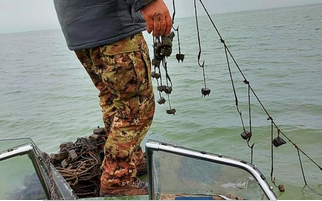 Din bilanţul CRBDD publicat pe pagina de Facebook a Gărzii de Mediu, au fost confiscate şi aproape 500 de kilograme de peşte din diferite specii şi au fost date amenzi de 100.000 de lei. "Pe parcursul anului 2021, comisarii Gărzii Naţionale de Mediu, din cadrul Comisariatului RBDD, au desfăşurat 79 de acţiuni extinse de control, pentru combaterea braconajului piscicol şi verificarea respectării legislaţiei din domeniul pescuitului comercial. De asemenea, au avut loc permanent controale neplanificate, la unităţile de acvacultură şi la punctele de colectare a peştelui - puncte de debarcare/centre de primă vânzare - unde au fost aplicate sancţiuni contravenţionale în valoare de 100.000 de lei şi toate uneltele de pescuit folosite pentru capturarea ilegală a peştelui au fost confiscate. Au existat şi 3 cazuri în care au fost sesizate organele de cercetare penală, dar şi câteva avertismente”, a declarat Marioara Gătej, comisar general al GNM. Unele dintre acţiunile de combatere a braconajului piscicol s-au desfăşurat în colaborare cu Poliţia Delta Dunării şi Jandarmeria. "În cursul acestor acţiuni antibraconaj, au fost confiscate 200 de setci tip monofilament şi 24 de setci din fir textil, având o lungime totală de 11.200 metri, suficientă pentru a înconjura 37 de terenuri de fotbal, precum şi 23 unelte de pescuit tip vintir. A fost confiscată o cantitate de 495 de kilograme de peşte din diferite specii, care a fost predată conform legislaţiei către agenţi economici specializaţi şi autorizaţi pentru achiziţie şi comercializare. Mai mult, în cursul acestor acţiuni, a fost eliberat în mediul natural un număr semnificativ de puieţi. Uneltele de pescuit confiscate au fost preluate de instituţiile participante, în special de Serviciul de Poliţie Delta Dunării”, a afirmat Cornel Vasiliev, comisar şef CRBDD. Potrivit oficialilor GNM, a mai avut loc o acţiune comună de combatere a braconajului piscicol pe Dunăre în zona Călăraşi - braţul Borcea - braţul Bala, în colaborare cu personalul din cadrul Inspectoratului Judeţean de Jandarmi Călăraşi, în cadrul căreia, pe lângă confiscările de unelte de pescuit, a fost aplicată o sancţiune contravenţională în valoare de 10.000 de lei, pentru nerespectarea prevederilor legale referitoare la activitatea de pescuit comercial şi totodată au fost sesizate organele de cercetare penală pentru încălcarea prevederilor OUG nr. 23/2008.

 Contabilă de la DAJ Olt trimisă în judecată pentru că și-a însușit banii instituției, Angelica Lefter - 22 decembrie 2021 „Moșii” de la ANSVSA au venit cu sacul plin de amenzi: peste 2,2 milioane de lei!23 decembrie 2021,  Ciprian VoineaÎn prima etapă a controalelor tematice desfășurate de Autoritatea Națională Sanitară Veterinară și pentru Siguranța Alimentelor (ANSVSA) inspectorii sanitari veterinari și pentru siguranța alimentelor au realizat 8.455 de controale, în urma cărora au fost acordate 489 de amenzi contravenționale, în valoare totală de 2.240.000 de lei, se arată într-un comuncat al Autorității remis joi presei.Totodată, au fost reținute 2.515 de kg de carne și produse din carne și a fost emisă o ordonanță de suspendare a activității. Toate produsele neconforme au fost dirijate către unități de neutralizare pentru a fi distruse.Controalele, desfășurate în intervalul 29.11.2021 – 22.12.2021, au vizat 120 unități de abatorizare, 1.311 unități de procesare, tranșare și comercializare a cărnii, 151 de unități de procesare din sectorul laptelui, 128 de unități de procesare produse de pescuit sau pescării, 16 centre de ambalare ouă, 295 de unități de depozitare, 4.158 de unități de alimentație publică, 456 de unități de patiserie/cofetărie, 137 de unități de panificație, 43 de pensiuni,194 de piețe și 284 de unități de depozitare legume și fructe.De asemenea, au fost realizate 1.162 de controale în trafic, împreună cu reprezentanți ai Inspectoratelor de Poliţie Judeţene, pentru a se verifica respectarea legislației sanitare veterinare și pentru siguranța alimentelor privind transportul animalelor și al produselor alimentare de origine animală şi nonanimală. O atenție deosebită a fost acordată și verificării respectării restricțiilor sanitare veterinare impuse pentru mișcarea porcinelor din zonele afectate de focare active de pestă porcină africană, care au scopul de a preveni răspândirea bolii.Principalele neconformităţi identificate au fost :– desfăşurarea activităţilor în unităţi neînregistrate sanitar veterinar;– nerespectarea condițiilor de igienă și de întreținere a spațiilor de prelucrare și depozitare a alimentelor și a echipamentelor de protecție;– comercializarea de animale fără documentele prevăzute de legislația sanitară veterinară;– deficienţe privind asigurarea trasabilităţii produselor alimentare;– ambalarea și etichetarea necorespunzătoare a produselor alimentare;– utilizarea unor mijloace de transport neautorizate pentru transportul alimentelor.Pentru a sesiza nereguli în domeniul siguranţei alimentelor, ANSVSA pune la dispoziția cetățenilor numărul de telefon al „Call Center”-ului instituției – 0800 826 787 – care poate fi apelat gratuit, din orice reţea de telefonie,ANSVSA continuă supravegherea operatorilor din industria alimentară și în perioada următoare, prin intensificarea acţiunilor de inspecţie şi control cu această tematică până pe data de 7 ianuarie 2022 şi prin asigurarea serviciului de permanenţă, de către personalul sanitar veterinar şi pentru siguranţa alimentelor de la nivelul DSVSA județene și a municipiului București.O angajată a Direcţiei Agricole Judeţene (DAJ) Olt trimisă în judecată de procurorii Direcției Naționale Anticorupție (DGA) pentru că și-a însușit banii instituției.Angajata Direcţiei Agricole Judeţene (DAJ) Olt, a fost trimisă în judecată, sub control judiciar, pentru delapidare în formă continuată (50 de acte materiale) şi fals, fiind acuzată că şi-ar fi însuşit din banii instituţiei aproape 400.000 lei, a informat miercuri – 22 decembrie, Direcţia Generală Anticorupţie (DGA).Potrivit știripesurse.ro, aceasta a îndeplinit funcția de contabil în cadrul DAJ Olt, în perioada iunie 2017 – decembrie 2020. Ea şi-ar fi însuşit din banii instituţiei, în interesul ei şi al fiului său, 388.432 lei.”În cauză, poliţiştii anticorupţie ai Direcţiei Generale Anticorupţie – Serviciul Judeţean Anticorupţie Olt şi poliţişti din cadrul Inspectoratului de Poliţie al Judeţului Olt, în baza ordonanţei de delegare, au efectuat activităţi de procedură penală care au probat următoarea situaţie de fapt: În perioada 16 iunie 2017 – 15 decembrie 2020, inculpata, cu ocazia şi în timpul exercitării atribuţiilor de serviciu, în calitate de contabil, având atribuţii de gestionare a banilor în cadrul Direcţiei pentru Agricultură Judeţeană Olt, şi-a însuşit, în baza aceleiaşi rezoluţii infracţionale, în mod sistematic, suma totală de 388.423,33 lei din patrimoniul instituţiei, în interesul său şi al fiului său”, arată DGA.Parchetul de pe lângă Tribunalul Olt a întocmit rechizitoriul, fiind dispusă trimiterea în judecată, sub control judiciar.Astfel că, femeia a fost trimisă în judecată pentru săvârşirea infracţiunilor de delapidare în formă continuată (50 de acte materiale), fraudă informatică în formă continuată (50 de acte materiale), fals intelectual în formă continuată (36 de acte materiale), fals informatic în formă continuată (14 acte materiale) şi uz de fals în formă continuată (36 de acte materiale).Așa cum arată dovezile, angajata DAJ Olt ar fi întocmit 50 de ordine de plată, în cuprinsul cărora a inserat date necorespunzătoare adevărului la rubrica ”COD IBAN BENEFICIAR”, notând propriile numere de cont bancar şi pe cel al fiului său, în condiţiile în care cei doi nu au desfăşurat activităţi de prestări servicii în raport cu instituţia publică şi nici nu au fost beneficiare ale unor programe, finanţate de Guvernul României, aşa cum ar fi menţionat femeia în cuprinsul instrumentelor de plată drept justificare.Datele referitoare la cele 50 de ordine de plată ar fi fost introduse în sistemul informatic al DAJ Olt, în scopul însuşirii sumei de bani.”Totodată, a întocmit 36 de ordine de plată pe suport de hârtie cu datele nereale menţionate anterior şi 14 în format electronic care atestau în fals obligaţii de plată ale DAJ Olt către sine şi către fiul său. După falsificarea celor 36 de ordine de plată pe suport hârtie le-a înaintat Trezoreriei Olt, în vederea realizării transferului banilor”, se mai arată în informarea DGA.Angajata DAJ Olt este cercetată sub control judiciar, iar în luna decembrie a fost dispusă instituirea măsurii asigurătorii a sechestrului, obiectivat în poprire din salariu şi asupra bunurilor viitoare, până la întregirea sumei de 388.423 lei, nefiind identificate alte bunuri pe care aceasta să le deţină, în vederea recuperării pagubei.UNIUNEA EUROPEANAComisia Europeană propune transpunerea rapidă a acordului internaţional privind impozitarea minimă a întreprinderilor multinaţionale, G.B , Internaţional / 22 decembrie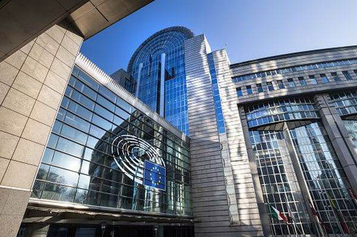 Comisia Europeană a propus astăzi o directivă care asigură o rată efectivă minimă de impozitare pentru activităţile globale ale marilor grupuri multinaţionale. Propunerea respectă angajamentul UE de a acţiona extrem de rapid şi de a fi printre primii care pun în aplicare recentul acord istoric de reformă fiscală mondială, care urmăreşte să asigure echitatea, transparenţa şi stabilitatea cadrului internaţional privind impozitarea societăţilor comerciale, conform unui comunicat publicat pe site-ul Comisiei.Potrivit sursei citate, propunerea de astăzi urmăreşte îndeaproape acordul internaţional şi stabileşte modul în care principiile ratei efective de impozitare de 15 % - convenite de 137 de ţări - vor fi aplicate în practică în cadrul UE. Aceasta include un set comun de norme privind modul de calculare a acestei rate efective de impozitare, astfel încât aceasta să fie aplicată în mod corespunzător şi consecvent în întreaga UE.Valdis Dombrovskis, vicepreşedinte executiv pentru o economie în serviciul cetăţenilor, a declarat: "Acţionând rapid pentru a se alinia la vastul acord OCDE, Europa îşi îndeplineşte pe deplin rolul în crearea unui sistem global mai echitabil de impozitare a întreprinderilor. Acest lucru este deosebit de important într-un moment în care trebuie să mărim nivelul finanţării publice pentru o creştere economică şi investiţii durabile echitabile şi să răspundem nevoilor de finanţare publică, atât pentru a face faţă consecinţelor pandemiei, cât şi pentru a impulsiona tranziţia verde şi cea digitală. Includerea în legislaţia UE a Acordului OCDE privind impozitarea minimă efectivă va fi esenţială pentru combaterea evitării obligaţiilor fiscale şi a evaziunii fiscale, prevenind în acelaşi timp uniformizarea la un nivel inferior cu o concurenţă fiscală nesănătoasă între ţări. Aceasta reprezintă un important pas înainte pentru agenda noastră privind impozitarea echitabilă."Comisarul pentru economie, Paolo Gentiloni, a afirmat: "În luna octombrie a acestui an, 137 de ţări au sprijinit un acord multilateral istoric pentru a transforma impozitarea întreprinderilor la nivel mondial, abordând nedreptăţile de lungă durată, dar menţinând competitivitatea. Doar două luni mai târziu, facem primul pas pentru a pune capăt uniformizării fiscale la un nivel inferior, care afectează Uniunea Europeană şi economiile sale. Directiva pe care o propunem va garanta că noua rată efectivă minimă de impozitare de 15 % pentru întreprinderile mari va fi aplicată într-un mod care să fie pe deplin compatibil cu legislaţia UE. Vom continua cu o a doua directivă în vara viitoare pentru a pune în aplicare celălalt pilon al acordului, privind realocarea drepturilor de impozitare, odată ce convenţia multilaterală aferentă va fi semnată. Comisia Europeană a depus eforturi susţinute pentru a facilita acest acord şi sunt mândru că astăzi ne aflăm în avangarda punerii sale în aplicare la nivel mondial."Normele propuse se vor aplica oricărui grup mare, atât naţional, cât şi internaţional, cu o societate-mamă sau o filială situată într-un stat membru al UE. În cazul în care rata efectivă minimă nu este impusă de ţara în care îşi are sediul o societate supusă unui impozit scăzut, statul membru al societăţii-mamă trebuie să aplice un impozit complementar. Propunerea asigură, de asemenea, impozitarea efectivă în situaţiile în care societatea-mamă este situată în afara UE într-o ţară cu un nivel scăzut de impozitare care nu aplică norme echivalente.În conformitate cu acordul global, propunerea prevede, de asemenea, anumite excepţii. Pentru a reduce impactul asupra grupurilor care desfăşoară activităţi economice reale, întreprinderile vor putea exclude o sumă de venituri egală cu 5 % din valoarea activelor corporale şi cu 5 % din masa salarială. Normele prevăd, de asemenea, excluderea unor valori minime ale profitului, pentru a reduce sarcina de asigurare a conformităţii în situaţii cu risc scăzut. Aceasta înseamnă că, atunci când profitul şi veniturile medii ale unui grup multinaţional dintr-o jurisdicţie se situează sub anumite praguri minime, venitul respectiv nu este luat în considerare la calcularea ratei.Impozitarea minimă a societăţilor este una dintre cele două direcţii de lucru ale acordului global, cealaltă fiind realocarea parţială a drepturilor de impozitare (cunoscută sub denumirea de pilonul 1). Acest lucru va adapta normele internaţionale privind modul în care impozitarea profiturilor celor mai mari şi mai profitabile întreprinderi multinaţionale este partajată între ţări, pentru a reflecta natura schimbătoare a modelelor de afaceri şi capacitatea întreprinderilor de a desfăşura activităţi economice fără prezenţă fizică. De asemenea, Comisia va prezenta o propunere privind realocarea drepturilor de impozitare în 2022, odată ce vor fi convenite aspectele tehnice ale convenţiei multilaterale.Agenda fiscală a Comisiei este complementară acordului OCDE, însă este mai amplă decât doar elementele vizate ale acestuia. Până la sfârşitul anului 2023, vom publica, de asemenea, un nou cadru pentru impozitarea întreprinderilor în UE, care va reduce sarcina administrativă pentru întreprinderile care îşi desfăşoară activitatea în diferite state membre, va elimina obstacolele fiscale şi va crea un mediu mai favorabil întreprinderilor în cadrul pieţei unice, se arată în comunicat.Cum va fi 2022? Estimările pentru cele mai mari ecomomii europene arată o revenire din criză mai lentă şi inflaţie mai puternică decât aşteptările de până acum, Bogdan Cojocaru , 23.12.2021  Cele mai multe bănci centrale din Europa spun că punctul cel mai de sus al inflaţiei a fost atins sau este foarte aproape.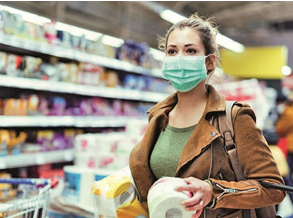 Luna aceasta, banca centrală a Germaniei şi-a redus semnificativ prognoza de creştere economică pentru 2022 şi a înrăutăţit-o, sau majorat-o, pe cea pentru inflaţie. Economia ar urma să avanseze cu 4,2%, iar preţurile cu 3,6%. Prin urmare, germanii vor da pe mere ce vor lua pe pere. Germania este cea mai mare ecomomie europeană şi motorul de creştere al continentului.A doua economie ca mărime din UE este Franţa. Banca centrală de acolo estimează încetinirea revenirii Produsului Intern Brut (PIB) de la 6,7% anul acesta la 3,6% anul viitor. Inflaţia ar urma să atingă punctul de vârf de 3,5% cel mai probabil luna aceasta şi să se tempereze sub 2% până la finalul anului 2022. Rezultatele ar fi mai bune decât cele ale Germaniei în condiţiile în care ţinta de inflaţie a Băncii Centrale Europene (BCE) este de 2%, nivel considerat optim pentru economie. Scumpirile actuale din Franţa reflectă mai ales costurile mai mari cu energia pe măsură ce s-a apropiat iarna. Dar în timp ce Germania este dependentă de gazele naturale ruseşti, ale căror preţuri au explodat, Franţa foloseşte din plin energie nucleară, mai ieftină. În prezent, industria nucleară franceză, şi producţia de energie atomică, se confruntă cu probleme tehnice.În Italia, banca centrală şi-a diminuat proiecţia de creştere economică pentru anul viitor la 4%, ritm mai lent decât cel de anul acesta, de 6,2%. De vină pentru revizuirea cifrei pentru 2022, de la 4,4% cât estima în urmă cu jumătate de an, sunt noile valuri ale pandemiei şi tensiunile din lanţurile de aprovizionare globale. Inflaţia va fi de 2,8% anul viitor, cotă mai mult decât dublă faţă de cea prezisă în primăvară. Anul acesta, creşterea anualizată a preţurilor se situează la aproape 2%. Prin urmare, PIB-ul va avansa cu 4%, iar preţurile cu aproape 3%. Italia este a treia economie ca mărime din UE.Banca centrală a Spaniei şi-a îmbunătăţit prognoza de creştere economică din 2022, dar şi-a dublat estimarea pentru inflaţie. PIB-ul va avansa cu 5,4%, iar preţurile cu 3,7%. La fel ca multe alte ţări europene, creşterile de preţuri din Spania sunt puternic influenţate de scumpirea energiei. Guvernul spaniol este printre primele din UE care au cerut Comisiei Europene să-şi protejeze cetăţenii de scumpiri schimbând regulile pieţei de profil. De asemenea, Madridul este printre primele guverne din UE care a luat măsuri concrete acasă pentru a atenua şocul energiei scumpe. Inflaţia este acum la cel mai ridicat nivel din ultimii 30 de ani.În mai toată Europa scumpirile sunt de o amploare nemaivăzută de generaţii. Această explozie a preţurilor a adus şi băncile centrale pe un teren pe care nu-l înţeleg pe de-a-ntregul, un semnal în acest sens fiind schimbarea de retorică.„Mult timp, şefii băncilor centrale din Europa şi SUA au insistat că inflaţia este „tranzitorie“, dar în ultima lună au renunţat la acest termen, important pentru a „ancora“ aşteptările populaţiei şi afacerilor privind evoluţia preţurilor. Acum, multe dintre băncile centrale apreciază că economiile s-au apropiat sau au atins deja nivelul de vârf al inflaţiei.Unii spun că scumpirile sunt chiar o dorinţă împlinită a bancherilor deoarece mulţi ani inflaţia din zona euro s-a situat cu mult sub ţinta de 2% a BCE. Însă până acum creşterile de preţuri au depăşit aşteptările tuturor, fiind mai puternice şi mai persistente. În general, băncile centrale pot domoli inflaţia prin majorări de dobânzi. Băncile din zona euro nu pot face individual acest lucru, dar o poate face BCE, care se teme însă că dacă acţionează prea devreme va frâna revenirea economiilor.În Europa de Est, însă, băncile naţionale s-au angajat la campanii de creşteri ale dobânzilor, în cazul Ungariei chiar agresive. BCE a promis că deocamdată va retrage doar gradual un program de achiziţii de active prin care a stimulat creşterea economică în timpul recesiunii provocate de pandemie.Germanul Jens Weidmann, şeful în retragere al Bundesbank, banca centrală a Germaniei, este printre puţinii oficiali de top ai BCE care a avertizat asupra pericolelor pe care le aduce inflaţia. Unii analişti spun că economia germană va gusta lunile acestea din stagflaţie, care înseamnă creştere slabă, stagnare sau chiar recesiune însoţită de inflaţie puternică. Bundesbank se încrede în faptul că odată ce restricţiile de stopare a pandemiei sunt ridicate, vor creşte atât cheltuielile de consum, cât şi exporturile.Institutul de cercetare a pieţei GfK a calculat că economia germană se va apropia de recesiune în această iarnă. Organizaţia Mondială a Sănătăţii apreciază că 2022 va fi ultimul an al actualei pandemii.EFSA examinează dovezile științifice care stau la baza etichetării nutriționale , By RO.aliment , December 21, 2021  EFSA a lansat o consultare publică legată de etichetarea nutrițională și mențiunile de sănătate, în condițiile în care instituția se pregătește să finalizeze opiniile științifice care vor ajuta factorii de decizie să dezvolte o schemă de etichetare nutrițională la nivelul UE.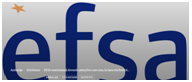 Comisia Europeană s-a angajat să adopte o schemă de etichetare nutrițională ca parte a strategiei sale „De la fermă to furculiță”, care urmărește să promoveze alegerea unor diete sănătoase și sustenabile în UE. Comisia intenționează să implementeze această schemă la nivelul tuturor statelor membre UE, până la sfârșitul anului 2022.Ca parte a acestui proces, Comisia a solicitat EFSA, organismul european pentru siguranța alimentară, să ofere consiliere științifică privind nutrienții și componentele alimentare nenutritive care sunt importante pentru sănătatea publică. De asemenea, instituției i s-a mai cerut să evalueze grupurile de alimente cu „roluri importante” în dietele europene și să elaboreze criterii științifice pentru a ghida alegerea nutrienților care ar trebui să fie incluși în profilarea nutrițională.Nu susține niciun „model de profilare”EFSA a deschis o consultare publică pe această temă, solicitând contribuția nutriționiștilor și a altor experți. Cu toate acestea, organizația a subliniat că această consultarea nu evaluează sau propune un model de profilare nutrițională care ar trebui adoptat.„Organizăm o consultare publică pentru a aduna date științifice de la alți experți, parteneri instituționali și părți interesate cu privire la proiectul nostru de aviz științific”, a subliniat Valeriu Curtui, șeful departamentului de nutriție al EFSA.„Am dori să reamintim tuturor celor interesați de acest subiect că sfaturile noastre științifice urmăresc să ofere informații pentru alegerea sistemului de etichetare nutrițională care să apară pe partea in față a ambalajului și pentru a stabili în ce limite ar trebui să se încadreze restricțiile legate de anumite mențiuni de sănătate ce sunt afișate pe ambalajele alimentelor. Acest proiect de aviz nu este, cu toate acestea, o evaluare sau o propunere a unui anumit model de profilare a substanțelor nutritive pentru etichetarea nutrițională”.Acesta este un punct important deoarece tipul de sistem adoptat se dovedește a fi un subiect politic controversat.Sistemul Nutri-Score a fost introdus de Franța și preluat de țări precum Belgia, Germania, Spania și Olanda. Acest model ia în considerare atât nutrienții cu efecte pozitive, cât și pe cei cu efecte negative asupra sănătății umane pentru a oferi unui produs o clasificare generală, din punctul de vedere al sănătății. NutriScore evaluează alimentele de la -15 pentru cele mai „sănătoase” produse, la +40 pentru cele „mai puțin sănătoase”. Pe baza acestui scor, produsul primește un cod de culoare corespunzător: de la verde închis (A) la roșu închis (F).Scorul acordat unui aliment se bazează pe cantitatea de calorii, zaharuri, grăsimi saturate, sare, proteine, fibre, fructe, legume, leguminoase și nuci din produs.Cu toate acestea, Nutri-Score a atras critici acerbe din unele părți. Italia a susținut de mult timp că sistemul discriminează pe nedrept delicatesele sale faimoase, cum ar fi uleiul de măsline, șunca de Parma și brânza Parmegiano. Prin urmare aceasta a pus sub semnul întrebării unele dintre principiile fundamentale care stau la baza calculelor Nutri-Score, argumentând că un singur scor bazat pe conținutul total de nutrienți este inadecvat.Într-o„inițiativă neoficială” înaintată Consiliului UE AGRIFISH, anul trecut, Italiei i s-au alăturat guvernele Republicii Cehe, Ciprului, Greciei, Ungariei, Letoniei și României pentru a critica NutriScore.Sistemele alternative care ar putea fi luate în considerare includ etichetarea de tip semafor – care este utilizată în prezent în Irlanda și în Regatul Unit, vecinul UE. În acest caz, în loc să existe o ierahizare generală, o serie de nutrienții – grăsimi, sare și zahăr – sunt ierarhizați individual și catalogați ca intrând în categoria roșu, portocaliu sau verde.Italia și-a prezentat, de asemenea, propriul său sistem alternativ spre considerare, Nutrinform.La rândul său, EFSA rămâne neutră în ceea ce privește tipul de schemă de etichetare care ar trebui adoptat. „Nu este de competența EFSA să ia în considerare un model sau altul, aceste decizii urmâna fi luate de legislativul UE.“Cu toate acestea, pare probabil că opinia EFSA cu privire la ceea ce ar trebui – și ce nu ar trebui – să fie inclus în comunicările nutriționale, va avea influență asupra sistemului care va fi în cele din urmă adoptat la nivelul UE.Sfatul EFSA pentru factorii de decizie„Proiectul nostru de aviz oferă factorilor de decizie politică sfaturi cu privire la elementele nutritive și la componentele nenutritive ale alimentelor pe care trebuie să le ia în considerare pentru a fi incluse în modelele de profilare a nutrienților în cazul în care aporturile excesive sau inadecvate sunt asociate cu riscuri de boală pe termen lung”, a explicat dr. Alfonso Siani, care prezidează grupul de lucru de experți EFSA, care a ajutat la redactarea avizului științific.Deci, ce spune proiectul de aviz?În primul rând, autorii au sugerat că, având în vedere „prevalența ridicată a excesului de greutate și a obezității în Europa”, o scădere a aportului energetic ar fi importantă pentru sănătatea publică pentru populațiile europene.În prezent, au observat ei, aportul de grăsimi saturate, sodiu și zaharuri adăugate sau libere depășește recomandările dietetice pentru „majoritatea” populațiilor europene. Consumul prea mare din acești nutrienți este asociat cu „efecte adverse asupra sănătății”, a adăugat avizul.Și în timp ce mâncăm prea multe grăsimi, sare și zahăr, nu mâncăm suficiente fibre alimentare sau potasiu. EFSA a spus că „aporturile sunt inadecvate” în majoritatea populațiilor adulte europene și a adăugat că acest lucru este asociat și cu rezultate negative asupra sănătății.Alți nutrienți în care aportul este inadecvat în „subpopulațiile specifice” includ: fier, calciu, vitamina D, acid folic și iod. Acest neajuns este de obicei abordat în politicile naționale sau în consilierea individuală, a remarcat EFSA.„Deși alegerea nutrienților și a non-nutrienților într-un model de profilare a nutrienților ar trebui să fie determinată în primul rând de importanța lor pentru sănătatea publică, aceștia pot fi, de asemenea, incluși din alte motive, cum ar fi prioritizarea anumitor alimente, chiar dacă știința nu este 100% clară că o creștere a consumului acestora este necesară pentru motive de sănătate publică. De exemplu, managerii de risc pot decide să includă unele omega-3 în modelele de profilare a nutrienților pentru a încuraja consumul de pește gras în conformitate cu recomandările lor alimentare, chiar dacă datele privind aportul acestor acizi grași sunt insuficiente pentru a concluziona dacă aceștia sunt sau nu consumați în cantități inadecvate”, a dezvăluit Dr. Siani.Grupuri de alimente cu un „rol important” în dieta europeanăDr. Siani a continuat să arate că avizul include și considerații științifice pentru grupurile de alimente care „au un rol important în dietele europene”.Acestea includ alimente bogate în amidon, în special cartofii și cerealele; fructele si legumele; leguminoasele; și laptele și produsele lactate. Aceste domenii au fost evidențiate în orientările alimentare naționale din statele membre.„Orientările naționale încurajează consumul de cereale integrale, fructe și legume, nuci, lapte și produse lactate cu conținut scăzut de grăsimi, pește și apă. Dar produsele alimentare bogate în grăsimi saturate, zaharuri și/sau sodiu care rezultă prin procesarea alimentelor sunt în general descurajate, chiar și în cadrul acestor categorii de alimente”, a spus dr. Siani.„De asemenea, se promovează consumul regulat de legume și leguminoase în loc de carne (în special carne roșie și carne procesată) și uleiuri vegetale bogate în grăsimi mononesaturate și polinesaturate în loc de cele bogate în grăsimi saturate”, a continuat expertul în nutriție.Consultarea publică este deschisă până pe 9 ianuarie.EFSA își va finaliza apoi avizul științific la „începutul anului 2022”.VIDEO Carmen Avram, europarlamentar PSD, critică întârzierea de către fostul ministru Oros a planului României pentru atragerea celor 20 miliarde euro pentru agricultură: „A lăsat un document fără absolut nicio valoare tehnică și trebuie refăcut” , 23 Decembrie 2021  https://youtu.be/9t_6l2s_bmw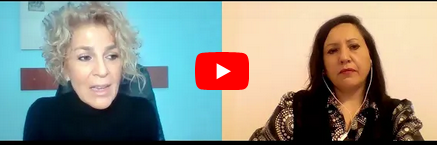 România va putea accesa cele peste 20 miliarde euro pentru agricultură, alocate de UE pentru perioada 2021-2027 dacă Guvernul prezintă Comisiei programul național detaliat (Planul Național Strategic-PNS). Carmen Avram, eurodeputat PSD, membră în Comisia pentru Agricultură și Dezvoltare Rurală a Parlamentului European, a criticat într-un interviu pentru G4Media documentul lăsat de fostul ministru Adrian Oros care acum este refăcut de o echipă din minister și agenții, deși mai este numai o săptămână până la termenul indicat de Bruxelles – adică 31 decembrie.„Documentul nu avea date clare, nu avea programe clare, absolut nicio valoare științifică, tehnică, de reprezentativitate a sectorului fermierilor, a fost numai o însăilare de cuvinte frumoase. Acum se lucrează la un document cu adevărat discutat cu reprezentanții fermierilor; s-a format o echipă cu APIA, AFIR, Ministerul și reprezentanții diferitelor organizații din toată țara”, spune Carmen Avram. Spre exemplu, un subiect important precum cel al ecoschemelor (diferite modele de a produce ecologic, prioritare în noile programe europene – n.r.) nu a fost detaliat, ci a fost abordat numai la modul foarte general, consideră Avram.Aceasta a explicat că e nevoie să fie reprezentanți în discuții fermieri din toate zonele: munte, deal, șes, fiindcă nevoile sunt diferite și acuză fosta conducere a MADR că nu au existat discuții reprezentative: „au fost aleși foarte puțini, nu am înțeles cum, deci doar anumiți fermieri au contribuit într-o măsură mai mare sau mai mică la acest plan. Când nu discuți cu întreg spectrul fermierilor atunci documentul va reflecta interese mici pentru întregul sector, dar mari pentru aceia care au fost invitați”.Întârzierea Planului „a pus în pericol subvențiile care ar trebui plătite de la 1 ianuarie 2023, fiindcă se va schimba inclusiv sistemul de plăți; la APIA trebuie adaptat sistemul informatic pentru plăți. Echipa de IT aștepta să afle măcar în mare ce conține PNS-ul, și nu a putut începe lucrul până în noiembrie, căci nu a știut absolut nimic”, a mai spus Avram.Europarlamentarul PSD a adăugat că totuși Comisia Europeană a acceptat „o mică amânare”: „nu a fost foarte mulțumită dar a înțeles. Se lucrează literalmente zi și noapte fiindcă am promis Comisiei că vom termina cât de repede se poate acest document. Cu siguranță va fi un document care măcar e reprezentativ pentru sector”. (Foto: Pexels.com)........................................................................POLONIAPolonia: ministrul de finanţe se aşteaptă la reducerea TVA pentru alimente la zero din februarie , Catalina Apostoiu , 23.12.2021,   Ministrul de finanţe al Poloniei a anunţat că se aşteaptă ca TVA să fie zero la alimente începând cu 1 fabruarie, modificarea urmând să afecteze toate produsele supuse în prezent ratei de 5%, relatează The First News.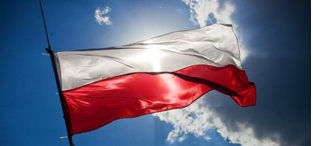 „Nu este încă o veste oficială, dar avem informaţii că cererea premierului Mateusz Morawiecki va fi aprobată de Comisia Europeană“, a declarat oficialul polonez.BELGIAAgricultură biociclic vegană în Belgia , De Food Biz La dec. 23, 2021 În octombrie 2021, ferma ecologică Bioboer Mark, administrată de Mark Van Hove în Bekkevoort, a fost prima fermă ecologică din Belgia care a primit Sigiliul internațional de calitate Biociclic Vegană pentru cultivarea de plante și legume.  Această atestare înseamnă că crescătorii lucrează conform unei metode de agricultură ecologică, bazată pe plante, care nu utilizează animale de producție sau orice inputuri de origine animală.Sigiliul de calitate Biociclic Vegan acoperă ferme organice din multe țări precum Germania, Grecia, Franța, România, Țările de Jos, Regatul Unit și recent Canada. Deși mișcarea în Belgia este în prezent mică, Mark Van Hove lucrează de mulți ani cu fertilizarea pe bază de plante.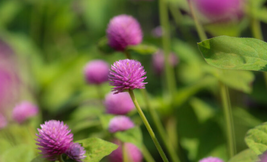 Utilizarea gunoiului de grajd animal riscă să aibă rămășițe de bacterii dăunătoare (E. Coli, etc.) pe ierburi în timpul recoltării. Acesta este unul dintre motivele pentru care Mark a lucrat cu îngrășământ pe bază de plante. Ca urmare, nu au fost găsite reziduuri patogene în timpul controalelor și de fiecare dată s-a constatat că solul se îmbunătățește în continuare. Creșterea conținutului de humus al solului crește capacitatea de legare a CO2. În acest fel, agricultura biociclică vegană aduce o contribuție eficientă la protecția climei.Compania cultivă acum cartofi dulci, verdeață proaspetă și flori comestibile în acest fel. Mark este deosebit de mândru de prima cultivare de succes a ghimbirului organic și a turmericului pe pământul Belgiei, cu cantități ale recoltei care depășesc cele mai mari așteptări. Alegerea compostului vegetal potrivit a jucat un rol cheie. Compania a început cu certificarea organică și acum a făcut următorul pas interesant către eticheta Biociclică Vegan.Agricultura biociclic vegană nu se referă doar la interzicerea gunoiului de grajd animal, ci este la cultivarea unui mod de lucru agroecologic ciclic și care să includă natura, care promovează biodiversitatea și contribuie la rezolvarea, printre alte probleme, a suprafertilizării. Sursa: Vegconomist.com  Editor – Irina BogdanSANATATE si GASTRONOMIEClimatarian: noua dietă care poate reduce risipa alimentară , De Food Biz , dec. 23, 2021  Dieta Climatarian poate ajuta la protejarea mediului înconjurător, asigurând reducerea amprentei de carbon.Discuția despre alimentație sănătoasă și menținerea în formă trebuie să includă și protejarea mediului înconjurător. În întreaga lume, oamenii au ajuns să înțeleagă că orice acțiune are repercusiuni ce afectează bunăstarea naturii. Prin urmare, au existat schimbări în dieta multor oamenii. Majoritatea se vor gândi la veganism, care exclude atât carnea dar și produsele provenite de la acestea, și vegetarianism, care exclude doar carnea.Dar pe lângă aceste două diete recunoscute, se găsește dieta climateriană, care pe lângă eliminarea cărnii din alimentație, se asigură că mediul înconjurător este protejat prin reducerea amprentei de carbon. Cu alte cuvinte, persoana care urmează acest timp de dietă aleg în mod conștient opțiuni cu emisii de carbon cât mai scăzute posibil.Prima dată termenul de ”climatarian”  a fost introdus în 2015, de către The New York Times, în lista de cuvinte noi legate de alimente definindu-l ca ”o dietă al cărei scop principal este de a inversa schimbările climatice”.”O dietă climatică se străduiește să reducă amprenta de carbon prin alimentație durabilă – de exemplu consumând alimentele care nu provoacă emisii mari de carbon în producția lor, consumarea alimentelor locale cu mai puține mile de aer asociate, consumarea alimentelor organice și minimizând risipa de alimente. Reducerea amprentei de carbon nu înseamnă că trebuie să cumpărați doar produse sustenabile.” spune Riddhi Jadhwani, antrenor de sănătate și fondatorul PositivEats.Eshanka Wahi, nutriționist și avocat pentru wellness din Dubai și Delhi spune că dietele precum flexitarian și climatarian care promovează alimentația sustenabilă.”Putem face alegeri ecologice dacă oamenii fac o schimbare către diete precum flexitarian sau climatarian care limitează sau încetează consumul excesiv de produse care afectează mediul. Personal, nu sunt vegan sau vegetarian, dar mi-am creat un obicei durabil de a mânca alimente vegetariene 70-80% din timp. Dacă nu se poate renunța complet la toate formele de carne și hrană de origine animală, din cauza nevoilor nutriționale, scăderea și limitarea aportului non-vegetal este un pas incredibil pentru reducerea amprentei de carbon.”  spune Eshanka Wahi.Jadhwani afirmă că orice produs nou necesită folosirea mai multor resurse pentru a fi extras, procesat și eliminat. Pentru a elimina risipa și a se introduce practici alimentare durabile trebuie să urmăm :Întrebați-va dacă chiar aveți nevoie de acest nou articolOpțiunea pentru distribuireAchiziționarea second-hand sau împrumutareaReducerea risipei alimentarePlanificarea meselor în prealabil – astfel se vor cumpăra doar alimentele de care avem nevoie.Conservarea alimentelor aproape de expirareEducarea celor din jurul nostruSă fim deschiși opiniilorDieta Climatică și sănătateaMâncarea este un factor important pentru sănătatea noastră. Începerea unei diete, în special fără consultarea unui specialist, ne poate afecta sănătatea. Dr. Rohini Patil, nutriționist și autor al cărții  ”The Lifestyle Diet”, avertizează că, dacă o persoană care a mâncat carne toata viața decide să treacă brusc la o dietă vegană sau climatică își poate deregla metabolismul și digestia. Deoarece corpul este învățat cu un anumit tip de dietă încă din copilărie.Aceasta menționează că produsele provenite din carnea roșie, precum carnea de vită, miel, porc, oaie etc, sunt considerate dăunătoare din caza conținutului ridicat de grăsimi. ”Diverse produse din carne precum șunca, salamul, cârnații etc nu sunt bune pentru sănătate deoarece produsele din carnea roșie sunt procesate prin diferite metode. Dieta pe bază de plante este o alternativă mai sănătoasă deoarece adaugă mai multe fibre în dieta noastră, îmbunătățește digestia, ne protejează de bolile inimii și ajută la scăderea colesterolului” spune  aceasta.Editor: Alexandra Băncilă , Mai multe pe : The Indian ExpressCum să reduci risipa alimentară de Sărbători. Începe cu reţeta de cozo-panettone de la Chef Cristian Boca 23 decembrie 2021, 18:22 de ADH 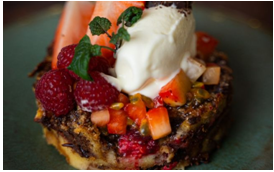 Te pregăteşti de sărbători cu liste lungi de produse şi totuşi, faci cum faci şi îţi iei şi extra. Atunci când intri în magazin sau îţi comanzi online, îţi iei ingrediente cât pentru mese consecutive de câte 12 nuntaşi - că poate vin şi musafiri neanunţaţi, alegi fructe ca şi cum ai trăi numai din ele - pentru că ce e Crăciunul fără câteva kilograme de portocale, clementine, mandarine, mineole Compromisiune sau provocare? Cum să eviţi un Crăciun Cu Susu’n Jos Compromisiuni la masa de Crăciun. Cum îi împaci pe toţi prin reţete in... banane?, dar şi dulciuri cât cuprinde - că doar îţi trebuie ceva pe lângă prăjiturile pregătite, ceva la care să poţi apela rapid cât stai la un serial. Ridică mâna dacă ăsta eşti tu. Nu e deci surprinzător că, în perioada sărbătorilor de iarnă, risipa alimentară e în floare. Vrei, nu vrei, asociezi Crăciunul şi Revelionul cu mese îmbelşugate, iar ideea de a lua o pauză şi de a sta în linişte câteva zile te îndeamnă să te (supra-)aprovizionezi cu alimentele preferate, ca să-ţi creezi confort total. Ce ai zice totuşi dacă ai avea aceeaşi lipsă de griji, cât şi un impact redus asupra mediului? Avem câteva sfaturi pentru tine în acest sens, pornind de la adaptarea unei reţete de desert din resturi. Da, din resturi! Dacă nu sună apetisant, mai aşteaptă puţin, cât afli ingredientele de bază. Suspans… cozonac şi panettone, deserturile care au împărţit lumea în două şi pe care invariabil le ai de Crăciun. Pentru că, pe de o parte, bunica ţi-a pregătit un cozonac aşa cum ştie ea că îţi place. Şi îţi place, nu-i bai, dar ce te faci că, pe de altă parte, ai şi un panettone cumpărat de la Carrefour pe care te pregăteai să-l serveşti cu iaurt dimineaţa ?  Chef Cristian Boca ştie că secretul stă în compromisuri şi în misiunea de a mulţumi pe toată lumea, mai ales pe tine. Cu alte cuvinte, compromisiuni. O reţetă de succes care are la bază o alta, una simplă de cozo-panettone, care „instantaneu m-a dus cu gândul la budinca de pâine preparată de bunica din resturile de chifle, pâine şi cozonac”, ne spune Chef Cristi Boca. Iată, mai jos, reţeta. Ingrediente - 1/2 buc. panettone - 1/2 buc. cozonac - 2 ouă, un gălbenuş de ou - jumătate tablă ciocolată 52% cacao - 50-70 gr. zahăr - 500-600 ml lapte - 1 linguriţă praf vanilie - 1 linguriţă scorţişoară - fructe proaspete (5 buc. căpşuni, zmeură, 2 buc. fructul pasiunii) - îngheţată de vanilie 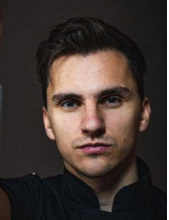 Mod de preparare Tai în bucăţi sau cuburi jumătate de cozonac, respectiv jumătate de panettone. Într-un bol separat adaugi ouăle, laptele, praful de vanilie şi scorţişoara, după care amesteci bine compoziţia cu ajutorul unui tel. Tai jumătate din tableta de ciocolată şi o încălzeşti. Într-un vas de ceramică/tavă aşezi cuburile de panettone şi cozonac, presari peste ele jumătate din cantitatea de ciocolată, adaugi zmeura, ulterior încă un strat de cozonac/panettone, adaugi mixul de lapte şi ouă, presari din nou cu restul de ciocolată şi câteva bucăţi de zmeură, iar apoi pui totul la cuptorul încins la 180 grade, timp de 35 de minute. Nu risipeşti nici timp şi tai căpşunile în cuburi şi le amesteci cu fructul pasiunii. Montare Pe o farfurie pui o lingură din mixul de căpşuni şi fructul pasiunii, peste care aşezi o bucată din budinca de cozo-panettone, ulterior o lingură de îngheţată, iar la final, adaugi restul de fructe şi ciocolată. Şi e gata cozo-panettone!   Acum poţi să împaci pe toată lumea: mănânci puţin din cozonacul bunicii, mănânci puţin şi din panettone pe care ţi-l cumpăraseşi şi nu mai trebuie să arunci câte jumătate din fiecare pentru că ai un nou desert, similar cu cele două rivale şi totuşi, atât de diferit. Deci te împaci şi pe tine, nu doar pe ceilalţi. Felicitări, asta înseamnă o compromisiune de succes!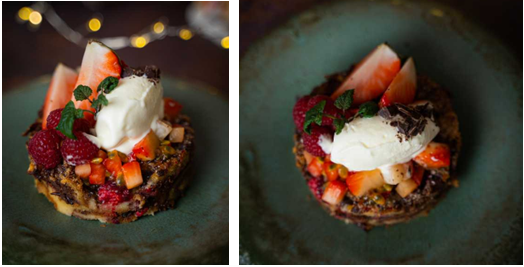  Alte sfaturi pentru a reduce risipa alimentară 1. Apelează la frigiderele speciale din hipermarketuri, care conţin alimente aflate aproape de termenul de expirare - le găseşti la reducere şi ştii sigur că le vei consuma cât mai curând. 2. Chiar dacă, acasă, vrei ca produsele nou cumpărate să fie la îndemână, ai grijă să nu laşi în spatele rafturilor din frigider sau dulap alimentele pe care le aveai deja pentru că vei uita de ele. Pune la îndemână produsele aflate aproape de termenul de expirare. 3. Caută reţete dacă eşti în pană de idei. Vei descoperi o sumedenie de preparate simple din resturi - omlete, tocane, budinci, etc. Un fel de compromisiuni cotidiene. Universul Crăciunului la Carrefour – Locul compromisiunilor reuşite Ca să te aprovizionezi - echilibrat - înainte de Sărbători, vino la Carrefour sau comandă-ţi produsele online pe Carrefour.ro sau platforma Bringo. Aici, găseşti un univers de posibilităţi – de la cadourile potrivite pentru cei dragi şi până la ingredientele de calitate pentru masa de Crăciun, fie ea tradiţională, modernă sau un mix din amândouă. Pentru compromisiuni reuşite!

 Nutriționistul Mihaela Bilic recomandă: Cum mâncăm din preparatele tradiționale de sărbători fără a ne îngrășa , Cristina Popescu  Medicul nutriționist Mihaela Bilic a vorbit despre porțiile corecte pe care le putem consuma din preparatele de sărbători, pentru a nu ne îngrășa.Mihaela Bilic spune că, pentru zilele de sărbătoare, porțiile recomandate sunt următoarele:„Patru bucăți de sarmale (280 de calorii ) cu o lingură de varză și o felie de mămăligă (de mărimea unei felii de pâine sau a unei palme. Mămăliga și pâinea au circa 80 de calorii/felie);150 grame de friptură (circa 250 de calorii);Patru cârnăciori de mărimea degetului mare (circa 350 calorii) cu trei linguri de garnitură – piure de cartofi (80 calorii);Două polonice de ciorbă, adică un bol cu diametrul de 15 cm (250 calorii) și o felie de pâine;Trei linguri salata boeuf (1 lingură de 40 g = 100 calorii). Atenție la ce calorii mai adăugăm când mâncăm salata;O felie groasă cât un deget de cozonac (300 de calorii);50 grame tobă, adică ½ din palmă (150 calorii) cu o felie de pâine;Un castron cu diametrul de 15 cm de piftie (un bol de 200 g = 20 calorii) cu o felie de pâine”, a spus Mihaela Bilic pentru ProTV.DOSARInvestiție în agricultura ecologică!Agroinfo , 23 decembrie 2021 ASBIS investește într-o companie biotehnologică, pentru a ajuta la crearea soluțiilor inovatoare de diagnostic, înclusiv în domeniul agriculturii ecologice.Limassol, Cipru & Varșovia, Polonia - ASBISc Enterprises Plc, distribuitor cu valoare adăugată, dezvoltator și furnizor de produse, soluții și servicii IT și IoT pe piețele în creștere din Europa, Orientul Mijlociu și Africa, a investit în EMBIO Diagnostics Ltd.EMBIO Diagnostics este o companie cipriotă de biotehnologie, care proiectează și dezvoltă dispozitive inovatoare, bazate pe biosenzori pentru diagnosticare rapidă în domeniul siguranței alimentare, al testării calității aerului și al cercetării de mediu. Compania a dezvoltat, de asemenea, dispozitive portabile care pot fi utilizate în industria medicală, pentru detectarea și diagnosticarea rapidă a SARS-CoV-2.Dispozitivele de diagnosticare EMBIO sunt destinate atât utilizării profesionale (B2B), cât și individuale (B2C). EMBIO Diagnostics a construit de la zero sistemul unic, portabil, ultra-rapid și ultra-sensibil B.EL.D. (Bio Electric Diagnostics), unul dintre puținele analizoare chimice multifuncționale bazate pe biosenzori. B.EL.D poate detecta cu precizie bacteriile și alte substanțe chimice dăunătoare din anumite categorii de alimente, cum ar fi lactatele și legumele cu frunze, în doar câteva minute. Dimensiunea pieței pentru siguranța alimentară din UE este, în prezent, de 4 miliarde EUR și crește cu o rată de 7% pe an, în timp ce dimensiunea pieței globale pentru siguranța alimentară este acum de 14,23 miliarde USD și crește cu 7,6% pe an [1] . Acest fapt creează oportunități excelente pentru EMBIO, de a crește și de a dezvolta în continuare cooperarea cu firme care operează în industrii precum: carne și păsări de curte, produse gata pentru consum, agricultură ecologică etc.EMBIO Diagnostics a creat, de asemenea, două dispozitive concepute pentru a detecta și diagnostica SARS-CoV-2. Primul este CovBELD, destinat detectării SARS-CoV-2 la om, prin analizarea tampoanelor de probe din tractul respirator superior, care operează cu precizie ridicată (96%), sensibilitate (93%) și specificitate (98%). Cel de-al doilea este AIRBELD, realizat pentru testarea calității aerului și detectarea poluării aerului și a virusului SARS-CoV-2 în mediu, inclusiv în birouri, restaurante, aeroporturi, magazine și școli.Testele inițiale ale hardware-ului și software-ului B.EL.D, pentru detectarea și diagnosticarea antigenului cu proteina spike SARS-CoV-2 S1, au arătat că acestea funcționează cu precizie și viteză ridicate.Siarhei Kostevitch, CEO și Președinte al Consiliului de Administrație ASBISc Enterprises Plc, a declarat: „Așa cum am anunțat, suntem deschiși către investiții interesante, care se încadrează în ADN-ul nostru inovator. EMBIO Diagnostics operează pe piața promițătoare a siguranței alimentare, a cercetării de mediu și a detectării rapide a bacteriilor și virusurilor, inclusiv SARS-COV-2. Conducerea companiei are o vastă experiență în domeniul biotehnologiei și este hotărâtă să dezvolte în continuare compania. Investim în dezvoltarea de tehnologii inovatoare, care să răspundă nevoilor globale actuale: diagnosticare rapidă și eficientă SARS-COV-2, precum și siguranța alimentară și a mediului. Sunt convins că prin introducerea acestor dispozitive inovatoare în canalele noastre de distribuție, EMBIO Diagnostics va obține un succes global, al cărui beneficiari vom fi și noi, în calitate de acționari ai companiei.”Constantinos Loizou, CEO și fondator al EMBIO Diagnostics, a precizat: „Dezvoltăm soluții unice bazate pe biotehnologie, care ne pot îmbunătăți semnificativ viața de zi cu zi și, cu siguranță, pot crește calitatea acesteia. Suntem încântați că un investitor strategic și un inovator precum ASBIS ne sprijină cu resursele lor pe mai multe niveluri. Nevoia de a oferi produse și tehnologii inovatoare, care ne îmbunătățesc viața de zi cu zi, este o misiune care conectează ASBIS și EMBIO Diagnostics. Viziunea noastră de a oferi clienților soluții de monitorizare de vârf din industrie ne-a făcut parteneri. În plus, datorită prezenței geografice extinse a ASBIS și structurilor extinse de vânzări din 56 de țări din întreaga lume, comercializarea dispozitivelor noastre va fi mult mai rapidă. Avem planuri de dezvoltare ambițioase, așa că sunt convins că această cooperare va aduce beneficii tangibile ambelor părți.”Despre ASBIS:
ASBISc Enterprises PLC (WSE: ASB) este un distribuitor cu valoare adăugată, OEM și furnizor de soluții IT, IoT, IoT, AI în CEE, FSU, MEA. Compania este specializată în distribuție cu valoare adăugată (VAD), soluții de piață B2B și distribuție de produse ICT de la furnizori globali. Cooperând cu liderii din industria IT, echipele de experți ale Grupului configurează produse hardware și elemente software, servicii bazate pe cloud și tehnologii pentru a crea soluții comerciale viabile și atractive. Pentru mai multe informații, vizitați site-ul web al companiei: www.asbis.comDespre EMBIO Diagnostics Ltd
EMBIO DIAGNOSTICS LTD este o companie de biotehnologie, licențiată și care operează în Republica Cipru, proiectând și dezvoltând soluții hardware și software complete, personalizate, care pot aborda cerințele de detectare rapidă pentru siguranța alimentară, testarea mediului și industria sănătății la nivel global.EMBIO, sub actualii săi fondatori, a început să funcționeze în 2016, concentrându-se pe comercializarea inovațiilor tehnologice ale biosenzorilor BERA. Fondatorii au gestionat comercializarea tehnologiei, folosind investiții private și finanțare publică din 2016, care se extinde până la 1,2 milioane de euro.EMBIO (EMBIO Diagnostics- Detect everywhere[2]) a creat B.EL.D. (Bio Electric Diagnostics[3]), un analizor chimic portabil multifuncțional, care testează instantaneu pesticidele, bacteriile și alte substanțe chimice dăunătoare din alimente și apă. Ușurința de utilizare a B.EL.D, rezultatele fiabile și acțiunea rapidă oferă un set suplimentar, eficient și rentabil, de măsuri de siguranță pentru industria alimentară și a băuturilor.
EMBIO a jucat un rol cheie în evoluția tehnologiei de screening și acum își extinde viziunea asupra diagnosticului portabil. EMBIO proiectează și dezvoltă dispozitive de ultimă generație care funcționează pe procedurile IoT (internet of things).*  *  *Peste 7.400 hectare de pădure au fost introduse în Catalogul Naţional al Pădurilor Virgine şi Cvasivirgine, S.B. , Miscellanea / 23 decembrie  O suprafaţă totală de 70.069 hectare, din care 8.579,8 ha păduri virgine şi 61.489,2 ha păduri cvasivirgine era înscrisă la data de 15 decembrie, în Catalogul Pădurilor Virgine şi Cvasivirgine, conform Ministerului Mediului, informează news.ro.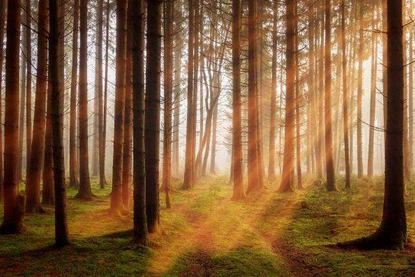 "La data de 15 decembrie 2021, în Catalogul Pădurilor Virgine şi Cvasivirgine - ediţia a 12-a, este înscrisă o suprafaţă totală de 70.069 ha, din care 8.579,8 ha păduri virgine şi 61.489,2 ha păduri cvasivirgine", arată ministerul.Astfel, au fost finalizate şi avizate loturile de pe Gărzile Forestiere Braşov, Cluj şi Timişoara incluse în "Studiul naţional de identificare a pădurilor virgine / cvasivirgine". Acestea au cuprins o suprafaţă de 2.593 ha de pe judeţele Braşov, Harghita şi Sibiu, 1.056 ha de pe judeţele Alba, Bistriţa-Năsăud, Cluj şi Maramureş şi 2.513 ha de pe judeţele Caraş-Severin şi Hunedoara."Mă bucur să vă anunţ că în anul 2021 am reuşit să introducem în Catalogul Naţional o suprafaţă de peste 26.000 de hectare de păduri virgine şi cvasivirgine. Avem datoria să protejăm aceste păduri, printre ultimele zone de pe Terra în care natura supravieţuieşte în forma ei pură, neatinsă de om. Iar România are, conform specialiştilor, unele dintre cele mai mari suprafeţe de astfel de păduri, cu milioane de ani de evoluţie în spate. Iată că, prin eforturi comune, am reuşit să punem sub protecţie aceste valori naturale deosebite. Şi, cu siguranţă, nu ne oprim aici. Vom continua munca de identificare a altor suprafeţe similare, care vor fi introduse în Catalog" a declarat Barna Tanczos, ministrul Mediului, apelor şi pădurilor.Transpunerea spaţială a amplasamentelor pădurilor cuprinse în Catalog în format .shp în proiecţie Stereo 70 este realizată în proporţie de circa 98% şi este deja disponibilă pe site-ul Ministerului Mediului.                                                       *  *  *Îngrijirea bradului de Crăciun la ghiveci ca să reziste până la replantare , Angelica Lefter - 23 decembrie 2021   Îngrijirea bradului de Crăciun în ghiveci ca să poată rezista până la replantare. Bradul în ghiveci este o alternativă mai sănătoasă pentru mediu, iar dacă se urmează câteva recomandări simple de îngrijire în perioada sărbătorilor, va fi bun de replantat.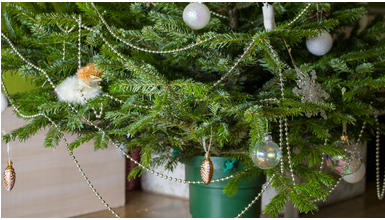 Din grijă pentru mediu, dar și pentru a nu știrbi din bucuria bradului natural de Crăciun adus în casă, multe persoane preferă să achiziționeze bradul la ghiveci pentru a putea fi replantat.Brazi la ghiveciAstfel, bradul cumpărat la ghiveci trebuie să reziste până la despodobire pentru a putea fi viu în momentul în care el va ajunge să fie plantat în grădină.Îngrijirea bradului la ghiveci: împodobirea nu trebuie să fie excesivăTrendul de a cumpăra brazi la ghiveci care să fie replantați este unul în creștere, însă trebuie avute în vedere anumite reguli pentru a păstra bradul viu, a explicat asistentul universitar dr. Roxana Pașcu, de la Facultatea de Horticultură Iași.Reguli pentru a păstra bradul la ghiveci până la replantare:– Bradul la ghiveci trebuie udat– Bradul la ghiveci are nevoie de lumină– Bradul la ghiveci are nevoie de aclimatizare– Bradul la ghiveci nu trebuie împodobit foarte multÎngrijirea bradului la ghiveci: apă și luminăÎngrijirea bradului la ghiveci: apă și luminăBradul la ghiveci are nevoie de apă și de lumină pentru a rezista în casă. Trebuie considerat ca orice altă plantă pe care o aveți apartament și căreia îi acordați îngrijire – umiditate și acces la lumină naturală.”Trebuie luat în calcul că aceste plante sunt ființe vii și trebuie tratate ca atare. Și anume, în momentul în care alegeți să achiziționați și să împodobiți un brad de Crăciun, trebuie să țineți cont și de nevoile acestuia, mai ales nevoia de apă. Nu-l tratați ca pe un element artificial, el are nevoie de apă, are cerințe în ceea ce privește lumina și bineînțeles umiditatea și căldura”, a menționat specialistul. Asistent univ. dr. Roxana Pașcu, de la Facultatea de Horticultură Iași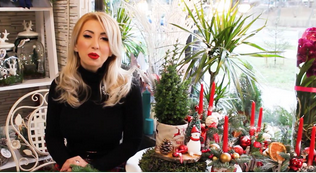 Îngrijirea bradului la ghiveci: trecerea treptată de la temperatura de afară la cea din casăAclimatizarea bradului de Crăciun este esențială: nu se va băga direct în casă bradul. Astfel, Roxana Pașcu ne spune că bradul trebuie aclimatizat la temperatura din interior. O intrare bruscă de la frig la rece va duce la uscarea acestuia.”Cerințele acestuia legate de căldură – de multe ori în casele noastre temperatura este în jur de 20 și ceva de grade. Ei bine, aceste exemplare vin de afară unde temperaturile sunt mult mai scăzute, motiv pentru care este importantă aclimatizarea bradului în momentul în care noi îl aducem în casă, adică, în primă instanță să-l ținem într-un hol și apoi să-l aducem în camera unde dorim să îl împodobim. Poziționarea acestuia în cadrul camerei este importantă, trebuie să aibă lumină și de asemenea, trebuie udat. Un exemplar neudat, se deshidratează și în câteva zile se pierde”, a mai adăugat asistentul universitar dr. Roxana Pașcu.Îngrijirea bradului la ghiveci: împodobirea nu trebuie să fie excesivăÎmpodobirea bradului natural la ghiveci nu trebuie să fie una excesivă. Roxana Pașcu a explicat că, pentru supraviețuirea bradului până la plantare, important este și modul în care este împodobit.”Nu îl încărcați cu prea multe elemente și nu îl pulverizați cu zăpadă artificială pentru că acesta suferă. De asemenea, în momentul în care sărbătorile au luat sfârșit și doriți să despodobiți bradul și să nu-l mai aveți în casă, trebuie, de asemenea, să vă gândiți la o modalitate de a-l scoate treptat din mediul în care el a petrecut destule zile. Adică să-l puneți într-un hol, din hol pe balcon și apoi din momentul în care temperaturile sunt îndeajuns de crescute încât substratul să nu fie înghețat și puteți să îl plantați, să îl scoateți afară”, a încheiat specialistul.*  *  *Performanță în agricultură , Joi, 23 Decembrie 2021 12:53 ,  Mihaela Prevenda   Alexander Degianski a absolvit, în 2012, cu media 10, Facultatea de Agricultură din cadrul Universității de Științe Agricole și Medicină Veterinară a Banatului din Timișoara. Tânărul inginer este de lăudat având în vedere că până la el nu a mai obținut nimeni nota maximă, de la înființarea facultății. Interlocutorul nostru de azi este și absolvent de științe economice, din anul 2011. La vârsta de 31 de ani administrează cinci mii de hectare de teren arabil și cinci mii de hectare de pădure ale unui concern din Belgia, întinse în județele Timiș și Arad. Totodată, deține o fermă proprie de circa 400 de hectare, la Giulvăz, exploatație de familie, a cărei bază a fost pusă de tatăl lui, de profesie medic veterinar.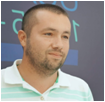 „Din păcate, foarte mulţi fermieri neglijează partea de IT, de high-tech. Eu văd de pe telefon în fiecare moment ce avem pe stoc, unde s-au dus, cine a lucrat în parcela asta, la ce dată, unde-s tractoarele, cine-i pe ele. Aceste lucruri pot să ducă la adevărate economii.”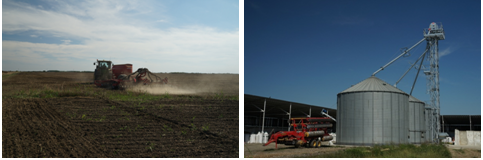 În toamna aceasta am ajuns în vestul țării și am căutat să stăm la discuții cu fermieri care au reușite notabile în agricultura românească, oameni de la care ai ce învăța, mai ales că am abordat subiecte diverse, legate de tehnologii, tehnică, de probleme și soluțiile găsite de ei la acestea. Unul dintre tinerii vizitați, model pentru alții, este Alexander Degianski, care ne-a zis un lucru datorită căruia noi credem că el are succes. Managerul unei ferme este important să aibă cunoştinţe teoretice combinate cu cele practice, cunoştinţe economice și, foarte important azi, este să ai habar de IT (tehnologia informației) și informatică. „Profesorul meu de botanică, domnul Gicu Arsene, ne zicea că un agricultor ştie ce, când şi cum, iar un agronom ştie ce, când, cum şi mai ales de ce. Este foarte important să ai cunoştinţe teoretice combinate cu cele practice, este important să ai şi cunoştinţe economice, că până la urmă totul zace în economie. Din păcate, foarte mulţi dintre fermieri neglijează partea de IT, de high-tech. Noi avem un informatician în fermă, noi avem propriul nostru sistem de management al fermei, soluţia noastră, toate utilajele, contractele de arendă, terenurile, CF-urile, lucrările, contabilitatea, stocuri, gestiuni, toate sunt în acest sistem informatic. Eu văd de pe telefon în fiecare moment ce avem pe stoc, unde s-au dus, cine a lucrat în parcela asta, la ce dată, unde-s tractoarele, cine-i pe ele. Aceste lucruri pot să ducă la adevărate economii majore în ceea ce priveşte financiarul. Este foarte important să ai atât cunoştinţe agronomice, cât şi economice. Personal sunt absolvent şi de agronomie, şi de ştiinţe economice, şi pentru mine a reprezentat un mare avantaj acest lucru.” Depozitarea, o variantă câștigătoare Pentru Alexander Degianski, acest an agricol nu a fost deloc ușor, însă a fost unul cu multe satisfacții profesionale, cu toate că porumbul a fost compromis din cauza secetei. „A fost un an agricol foarte greu din punct de vedere logistic, din punct de vedere organizatoric, dar cu multe satisfacţii profesionale. În afara culturii de porumb, care de la aşteptări de 10-11 tone la hectar avem acum aşteptări de 3 tone la hectar. Porumbul chiar este compromis la noi, din păcate. Am semănat o mie de hectare cu porumb, din care am reuşit să ridicăm vreo 120. Am avut 56 de zile fără ploaie, din 20 aprilie până în 16 iulie, perioada lui de creştere intensivă. Anul trecut ne-am închis peste 10 tone la hectar. În această zonă cultura de porumb nu este cea mai pretabilă.”În anul agricol 2020-2021, în ferma administrată de Alexander Degianski, rapiţa a fost semănată pe vreo o mie de hectare, iar producția obținută a trecut de 3,5 tone/ha. Și în vestul țării a fost anul grâului, cultură care în ferma tânărului manager a ocupat 1.600 de hectare. Însă Alexander Degianski nu a dorit să ne spună și cât a obținut la hectar. „Abia aşteaptă toată lumea să mai reducă din preţuri, de aceea nu vă divulg producția, vorbim după ce vindem grâul şi vă zic la virgulă cantitatea de grâu la hectar. N-am vândut nimic la recoltat, am vândut o parte în luna august când preţul a ajuns aproape de un nivel maxim atins şi acum aşteptăm până în luna februarie, martie, aprilie, ianuarie, depinde când ni se va arăta a fi oportun a vinde.”   Își permite să aștepte prețuri bune având în jur de 22.000 de tone capacitate de depozitare. „Intenționăm să extindem depozitarea, să mai preluăm şi de la vecini, şi de la alţi fermieri. Eu consider că este foarte util să ai depozitare pentru că în campanie toată lumea vrea să tragă pielea de pe tine. În zece ani, în nouă ani s-a dovedit că depozitarea este o variantă mult mai câştigătoare.”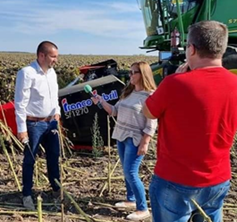 Alte culturi din ferma timișeană au fost orzoaica pe 50 ha, la care s-au închis pe 7,1 tone/ha și floarea-soarelui pe vreo 250 de hectare. Tehnologie proprie la floarea-soarelui „La floarea-soarelui, cea mai importantă verigă e arătura. Am tehnologia mea cu o densitate un pic mai mare decât a celorlalţi fermieri, am semănat 75.000 de boabe pe hectar.”Pe câmpul de la Giulvăz am asistat la recoltarea florii-soarelui, cultură la care producția este mai slabă decât anul trecut, însă prețul este cu mult mai bun. „Ne-am apucat de recoltat floarea-soarelui pe 7 septembrie, umiditatea a fost sub 9%, undeva la 8,5%, ceea ce ne permite să depozităm în condiţii bune, preţul este bun şi, spre surprinderea noastră şi producţia este bună, în jur de 3 tone la hectar. Producţia e mai slabă decât anul trecut, dar preţul este undeva cu 40% mai mare, poate chiar mai mult.”Anul acesta, Alexander Degianski a optat să semene o suprafață mai mică cu floarea-soarelui, în jur de 250 de hectare, comparativ cu 700-800 ha în anii trecuți. „Din cauza interzicerii neonicotinoidelor nu prea putem risca. Viermii sârmă, răţişoara porumbului, gândacul pământiu ne-au făcut anul trecut, de exemplu, să întoarcem 140 de hectare de floare. În 2021 am preferat să punem mai puțină floare, pe terenuri mai uşoare, unde să nu avem probleme de infestare, unde asigurăm o rotaţie cât mai bună, deci din păcate nu avem ce face.”L-am întrebat pe tânărul fermier despre tehnologie și dacă practica se îmbină cu teoria de prin facultățile agronomice. „Din păcate, faţă de cărţile de la facultate e schimbat cam tot ce se poate schimba, pentru că, din păcate, şi-mi asum ceea ce zic, cărţile nu prea mai au tangenţă cu practica agricolă. Sunt foarte multe copy-paste din cărţile anilor ’70-’80, substanţe interzise găseşti în cărţile actuale de la universităţi, soiuri vechi de când lumea şi pământul. Prin urmare cea mai importantă verigă tehnologică pentru mine la floarea-soarelui este arătura, ceea ce, da, se regăseşte şi în vechile cărţi. Urmează o discuitură sau un combinator din toamnă, ca pământul să se aşeze, dăm îngrăşămintele primăvara devreme, complexele le încorporăm cu un combinator, intrăm să semănăm, concomitent cu semănatul sau imediat după semănat aplicăm şi doza de azot ce urmează să completeze necesarul; erbicidarea o facem cu produse de top, iar semănatul îl facem cu semănătoare Väderstad Tempo extrem de precisă, de cea mai bună calitate. De obicei semănăm după ce terminăm semănatul culturii de porumb, pentru că am observat că parcă-i merge un pic mai bine florii-soarelui. Eu am tehnologia mea cu o densitate un pic mai mare decât a celorlalţi fermieri, am semănat 75.000 de boabe pe hectar, sunt monohibrid, în ferma noastră este NK Neoma de la Syngenta, şi acum are greutate hectolitrică 46, ceea ce vorbeşte de la sine, o greutate hectolitrică excepţională, iar în condiţiile anului acestuia, cu secetă imensă şi apă foarte, foarte puţină în sol, mă pot declara foarte mulţumit de această cultură.”Asolamentul este foarte important, dar, spune Alexander Degianski, tehnologia îi ajută să mai sară anumite etape din el. Cea mai mare problemă în respectarea asolamentului florii-soarelui, rapiţei şi soiei este dată de sclerotinia. „Pentru sclerotinia, despre care toată lumea ştie că este o ciupercă care practic infestează plantele şi găsim în cadrul tulpinii acei scleroţi care duc la frângerea tulpinilor, actualmente există anumite produse biologice pe bază de alte ciuperci parazite pe sclerotinia care reduc foarte mult riscul, astfel încât poţi ajunge de la o rotaţie de 4-5 ani la una de 3 ani. Şi este un lucru foarte bun.” La rapiță, tehnologii mai puțin intensive De la floarea-soarelui ne-am mutat la semănat de rapiță. Era 8 septembrie, o zi însorită de toamnă, în care tânărul fermier ne-a arătat tehnologia acestei culturi programate a fi însămânțată pe vreo o mie de hectare. Când am ajuns noi, semănatul era aproape finalizat. Utilajele îi permit să semene undeva la 150 de hectare pe zi. „Condițiile sunt bune de semănat, din păcate prognoza meteo nu este foarte îmbucurătoare din cauza faptului că nu vedem mari precipitaţii, am suferit groaznic anul acesta în partea de vest a României din cauza acestei lipse de precipitaţii, din luna aprilie, 20 aprilie dacă nu mă înşel, şi până în 16 iunie, adică vreo 56 de zile, n-am avut gram de apă, zero, ceea ce ne-a afectat ireversibil cultura porumbului, iar din 16 aprilie până acum două săptămâni, pe final de lună august, când am avut în jur de 70 de litri, n-am avut din nou gram de apă. Problema majoră este că uniformitatea precipitaţiilor nu mai este aceeaşi, adică media multianuală se păstrează oarecum, dar distribuţia ei în timp este total haotică. Avem perioade lungi de ploi abundente, urmate de perioade lungi de secetă, iar plantele nu sunt adaptate să trăiască în astfel de condiţii. Tocmai de aceea lucrările de îmbunătăţiri funciare sunt o prioritate la noi în fermă”, arată Alexander Degianski.„La rapiță, pe un teren mai bine prelucrat şi oarecum reavăn, am semănat pe la 450.000 de boabe germinabile la hectar.”Plantele premergătoare culturii de rapiță sunt grâul și pe vreo 50 ha orzoaica. „Tehnologia la mine este relativ simplă şi sper eu cât mai bine conservatoare pentru apă. Imediat după recoltat, că-i terenul moale, încercăm să evităm, dar de la prelucrare bună şi până la prelucrarea mai grea când terenul este uscat intrăm obligatoriu cu un gruber la adâncime de 30-35 cm, grubere de la Väderstad, avem trei bucăţi, cu tractoare specifice şi puternice de 500 CP, 400 CP şi 300 CP care le trag. Aceasta este urmată imediat de o discuire cu un Väderstad Carrier, avem un Carrier de 12,5 m şi unul de 6,5 m care nivelează şi închid un pic capilaritatea solului, după care urmează fertilizatul şi aşteptatul. De obicei, în lunile iulie, sfârşit de iulie – început de august avem câteva precipitaţii mai serioase, iar din acel moment nu mai facem nimic, pentru că vedem şi acum că terenul este oarecum verde, intrăm cu semănătorile în momentul în care începem să semănăm, pregătim terenul cu semănătorile care sunt dotate cu bare nivelatoare, grapă cu discuri, tăvălugi foarte buni şi implicit organe de semănat bune şi chiar şi acum sămânţa este nud şi vă pot arăta să vedeţi că toată sămânţa zace în teren umed.”Fiecare an agricol are specificul lui, iar în opinia lui Alexander Degianski, tehnologia rapiţei nu poate fi aceeaşi an de an. „În funcţie de condiţiile din sol variem. Anul trecut am mers cu densitate de 550.000 de boabe germinabile pe hectar, era terenul uscat şi nu ştiam ce va răsări. Anul acesta, pe un teren mai bine prelucrat şi oarecum reavăn suntem pe la 450.000 de boabe germinabile la hectar. Avem o parcelă unde am semănat cu Väderstad Tempo rapiţă la 70 cm care anul trecut am semănat-o pe 50 de hectare la densitate de asemenea de 550.000 de boabe germinabile pe hectar şi din păcate rezultatele au fost un pic mai slabe decât cea semănată convenţional, dar eu cred că din cauza densităţii prea mari pe rând, astfel încât anul acesta am redus norma la 350.000 de boabe pe hectar şi vedem ce o să iasă. 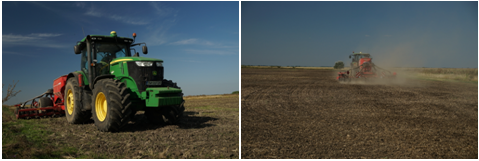 Această rapiţă pe care o semănăm la 70 cm nu o erbicidăm, o prăşim, şi lumea zice că mă întorc în „era de piatră”, dar din păcate vedeţi, cu toate mişcările astea haotice, ecologiste, să scoatem erbicidele – nu ştim când vom fi din nou călcaţi pe gât, cum am fost călcaţi cu neonicotinoidele, şi ne vom trezi că n-o să mai avem erbicide, şi atunci prefer să văd care variantă este mai pretabilă unei tehnologii mai puţin intensive în raport cu pesticidele.” Tehnică agricolă de vârf În ferma administrată de Alexander Degianski am văzut tehnică agricolă de vârf. Și totuși, chiar și într-o fermă de 5.000 de hectare e continuu nevoie de utilaje performante. „Niciodată nu avem destul. Tot timpul trebuie să reînlocuim flota. Momentan da, putem face absolut toate lucrările cu flota noastră, poate un pic la recoltatul păioaselor avem nevoie de ajutor pe vreo 500-600 de hectare, dar prefer să închiriem combine, că avem parte de prestatori serioşi, şi să investim acei bani în alte tehnologii. În rest suntem autonomi şi independenţi, ca şi cei din politica noastră. De obicei, utilajele se înlocuiesc la un anumit număr de ore, când vine vorba de cele motorizate. Tractoarele le schimbăm când au peste 5.000-6.000 de ore de funcționare. Avem în fermă remorci vechi de 15 ani și anul acesta le-am făcut reparații capitale. În afară de partea metalică, nu au absolut nimic în ele ce să mai fie înlocuit, deci noi am băgat în fiecare remorcă vreo 10.000-15.000 de euro şi sunt ca noi. Când vorbim despre utilaje de prelucrat solul, de obicei la a şaptea – a opta campanie deja începe să plesnească cadrul, să se mai ducă din cilindri, din diverse elemente de uzură, şi înlocuim. Deci fiecare utilaj, în funcţie de starea lui şi de cât de mult este folosit, îşi găseşte şi perioada de înlocuit.”Independență în gestionarea apei Am încheiat vizita noastră la Giulvăz cu o discuție despre apă, marea problemă a agriculturii din toată lumea, nu doar la noi. Din întreaga suprafață de teren a fermei pe care o are în grijă Alexander Degianski, 220 km sunt canale care reprezintă infrastructura de desecare, cu trei stații de pompare. „Pot spune că din această suprafaţă aproape 180 km sunt decolmataţi şi sunt decolmataţi fie pe munca noastră, fie pe ajutorul dat de ANIF şi avem o colaborare foarte bună cu ANIF în ultima perioadă. Problema majoră este alta în schimb: cum aduci apa pe canale? Pentru că acestea sunt canale de desecare. Noi am irigat din canalele de desecare principale şi din canalele colectoare, dar este o situaţie de hazard până la urmă, că rolul lor e să evacueze apa. Tocmai de aceea vom începe acum o nouă strategie de gestionare a apei în fermă, să impermeabilizăm canale, să cerem aprobări de la Apele Române, să facem prize de ape, râul Timiş e la 3-5 km de aici, şi vrem să le folosim cu dublu scop. Trebuie să înţelegem că aceste canale pot avea dublă funcţie, atât de desecare, cât şi de irigare, vrem să aducem terenurile depresionare nivelate, urmează acum să întreprindem nivelare pe o suprafaţă de aproape o sută de hectare anul acesta şi avem de gând să facem vreo 600 de hectare până în următorii trei ani. Noi pe fermă, în anii în care nu s-a făcut nimic şi nu am avut canalele curăţate, nu am avut pompele funcţionale, pierdeam între 350 şi 600 de hectare din cauza băltirilor. Aceşti bani, într-un an, dacă-i investeşti de bună voie, de pe această suprafaţă pierdută, îţi asigur că pe viitor nu-i vei mai pierde. Acestea sunt principalele noastre dorinţe în cadrul fermei, să avem o independenţă a ceea ce înseamnă gestionarea apei. Când e prea multă, să o evacuăm, când e prea puţină, să o aducem şi terenurile să fie drepte.”Articol publicat în Revista Fermierului, ediția print - decembrie 2021                                                          *  *  *Ce sunt bordurile de plante si ce beneficii pot adduce, decembrie 23, 2021 Bordurile de plante sunt fasii, cu latimea de 15-35 de centimetri, compuse din flori sau plante aromatice de acelasi tip, sadite in randuri longitudinale, fie pentru delimitarea unor zone de cultura dintr-o gradina, fie pentru delimitarea unor parcele de teren.Orice bordura de plante prietenoasa cu polenizatorii este benefica, insa, este important sa intelegem ce puncte forte aduc plantele alese pentru acest scop, noteaza Ebony Murrell, ecologist pentru protectia culturilor la Land Institute din Salina, Kansas.  Institutul Land, care lucreaza la dezvoltarea sistemelor de cultura perene din 1983, a finalizat recent un proiect de cercetare care a comparat patru culturi perene de bordura si a evaluat performanta acestora in polenizare, acoperire a solului pentru prevenirea eroziunii si furaje alternative pentru animale.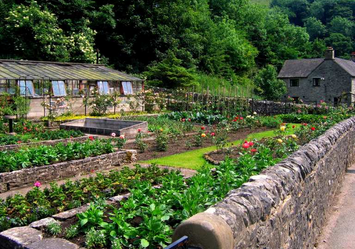 Murrell si Jessica Butters, asistent in departamentul de entomologie de la Universitatea de Stat din Kansas, au vrut sa exploreze diferentele dintre plantele perene folosite pentru realizarea bordurilor de plante. Acestia au comparat, de asemenea, plantele mai traditionale, cum ar fi lucerna.Institutul Land este cel mai bine cunoscut pentru eforturile sale de dezvoltare a graului peren, iar una dintre plantele de testare semanate a aratat o productie puternica de biomasa si o rezistenta mixta la buruieni, insa nu a performat la atragerea de polenizatori, au spus Murrell si Butters. De asemenea, a avut cea mai scazuta proteina bruta dintre plantele analizate.Supranumita Silflower este o floare a soarelui perena, care este dezvoltata ca o potentiala cultura de seminte oleaginoase, la Institutul Land. Este extrem de rezistenta la seceta si are radacini puternice care pot patrunde in solurile argiloase grele.Planta cupa, care prezinta flori galbene pe o tulpina inalta, este deja cultivata in Germania pentru productia de furaje si biocombustibili, a spus Murrell. Se dezvolta mai tarziu decat floarea de matase si, de asemenea, ramane verde mai mult timp. Creste viguros si produce o biomasa considerabila, ceea ce ii permite sa suprime buruienile, a adaugat ea.Ambele plante s-au dovedit populare in randul polenizatorilor.Parcela de control a fost un amestec cu noua plante, care includea salvia albastra si floarea soarelui Maximillion. A avut cel mai lung sezon de inflorire dintre toate testele, a spus Murrell.„In ceea ce priveste potentialul pentru polenizatori, s-a descurcat destul de bine si produce o cantitate suficienta de nutret daca ai vrea sa-l recoltezi pentru furaj”, a spus ea.In ceea ce priveste calitatea furajelor, proteina bruta era cea mai mare in lucerna, dar planta-cupa si floarea de matase aveau, de asemenea, o digestibilitate ridicata si o valoare alimentara ridicata.„Toate plantele au stabilit si au furnizat o biomasa buna de-a lungul timpului.Leguminoasele ofera, de asemenea, o sursa naturala de fertilizare cu azot a solului.Din cauza duratei scurte a studiului, cercetatorii nu au reusit sa traga concluzii definitive cu privire la cat timp ar dura aceste diferite plantari perene.„Planta de matase si cupa pot trai peste un deceniu. Sunt plante foarte longevive”, a remarcat Murrell.Ea a presupus ca intreaga capacitate a lor de a rezista presiunii buruienilor, totusi, s-ar putea estompa in timp.Festivalul anual Prairie, unde cercetatorii Land Institute discuta despre munca lor si gazduiesc tururi ale domeniilor lor de cercetare, a fost anulat anul acesta pentru a doua oara consecutiv din cauza pandemiei. Dar proiectele inedite in derulare au continuat si capteaza in continuare imaginatia unui public interesat de productia de alimente mai durabila si mai putin consumatoare de energie.Temele majore de cercetare la institut includ dezvoltarea sorgului si orezului peren, in plus fata de grau si leguminoase, si intensificarea ecologica prin culturi intercalate.Organizatia nonprofit a lansat recent o noua initiativa care va reuni 50 de cercetatori de pe sase continente pentru a promova sistemele agricole perene.                                                          *  *  *7 măsuri cruciale pentru gestionarea apei în fermă , Sorin Octavian VOIA,  23 decembrie 2021                                                                                                  Pentru gestionarea rezervelor de apă cantitative şi calitative din fermă, trebuie să luăm următoarele măsuri:1. Reţeaua de transport apă va asigura accesul la sursa de apă nu doar în adăpost, ci şi în alte locuri ale fermei (ţarcuri exterioare, hambare, săli de muls, săli pentru prelucrarea laptelui, birouri, rezerve de apă împotriva incendiilor sau rezerve pentru adăpare în caz de penurie, etc).2. Evitarea impurificării apeicu dejecţii solide şi/sau urină, prin lucrări de consolidare a zonei de adăpare.3. Protejarea surselor de apă, prevăzute cu flotor cu nivel constant, cu un capac metalic, pentru a împiedica deteriorarea acestuia de către capre. În caz contrar, pot apărea inundaţii, impunându-se evacuarea aşternutului umezit. Dejecţiile din aşternutul ud fermentează cu formare de amoniac, care creşte peste limita admisă în adăpost şi provoacă probleme de respiraţie.4. Jgheaburile din locurile de adăpat se vor dimensiona în funcţie de mărimea turmei, pentru a ne asigura că toate animalele au acces la apă potabilă.5. Jgheaburile sau adăpătorile se vor monta la o distanţă suficientă de aşternut, pentru a împiedica defecaţia în interior şi impurificarea apei. În acest sens, recomandăm pentru adăpost adăpători care pot fi regalte pe înălţime şi care vor fi ridicate ori de câte ori este necesar.6. Toate echipamentele de adăpare trebuie verificate şi curăţate periodic.7. Asiguraţi o sursă alternativă de apă pentru cazul în care sursa obişnuită va fi întreruptă pentru un interval mai mare de 12 ore.8. Testarea apei ar trebui făcută în mod obişnuit în fiecare an în circumstanţe normale. Orice situaţie neobişnuită cum ar fi schimbarea mirosului, a limpezimii şi a gustului apei, modificarea comportamentului caprelor de a consuma furaj sau de a bea apă, scăderea producţiei de lapte sau unele probleme de sănătate duce la necesitatea stringentă de a verifica imediat şi calitatea apei.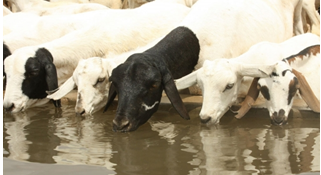 4 REGULI ESENŢIALE LA ADĂPAREA OILOR IARNAApa potabilă (categoria I de calitate, conform Legii Apelor nr. 107/1996), ca şi furajele de calitate, este esenţială pentru buna desfăşurare a proceselor metabolice la ovine.1. Înainte de intrarea ovinelor în stabulaţie, trebuie să facem şi o analiză a calităţii apei şi surselor de aprovizionare.2. În principiu, se asigură 3 litri de apă/kg substanţă uscată consumată din furaje, revenind în medie pentru berbeci: 6-7 litri, oi mame: 4-5 l, tineret de prăsilă: 3-4 l şi miei de 0-3 luni: 0,5-0,7 l.3. Sursa de apă potabilă poate fi în zona de deal: izvoare, pâraie sau râuri cu apă limpede, iar adăparea se face de 2-3 ori/zi numai după ce ovinele au consumat fân, paie şi concentrate.4. Cea mai bună variantă este asigurarea apei potabile la discreţie prin adăpători automate, una la 25-30 oi, sau jgheaburi de adăpare aprovizionate de la un bazin central cu plutitor. Apa potabilă este adusă în adăpost din puţuri forate la adâncime mare (60-100 m) sau din reţeaua locală. (IOAN PĂDEANU).un articol de SORIN-OCTAVIAN VOIA , LUDOVIC CZISZTER , USAMVB Timişoara                                                       *  *  *Culturi profitabile pe suprafeţe mici. 7 paşi tehnologici!Ioan Borcean ,  23 decembrie 2021 Plantele aromatice şi medicinale valorifică excelent terenurile slab productive şi pot fi cultivate pe suprafeţe mai mici. Cererea mare şi preţurile bune ale recoltelor aduc venituri superioare altor plante de cultură.În ţara noastră există aproximativ 50 de specii de plante medicinale şi aromatice, dintre care menţionăm: coriandru, chimion, fenicul, anason, mentă, levănţică, roiniţă, jaleş, şerlai, odolean, laur, măsălariţă, mătrăgună, muşeţel, degeţel roşu şi lânos, gălbenele, busuioc, cimbru, nalbă, revent, ş.a. Fiecare specie are tehnologia proprie de cultivare.  7 paşi tehnologici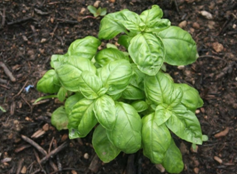 1. Zonarea speciilor a avut în vedere clima (temperatura, umiditatea, lumina şi vântul) şi condiţiile de sol (textura, structura, pH-ul, aprovizionarea cu elemente nutritive şi expoziţia). Există 2 zone mari, fiecare cu subzone specifice fiecărei plante:• Uscată şi călduroasă (475-600 mm precipitaţii şi temperatura medie anuală de 10-11oC): Câmpia Bărăganului, Burnazului, Olteniei, Timişului, Moldovei şi Podişul Dobrogei.• Umedă şi răcoroasă (precipitaţii de 600-750 mm anual şi temperaturi medii anuale de 7,5- 8,5oC): regiunile subcarpatice, depresiunile intramontane ş.a.2. Rotaţia. Bune premergătoare sunt cerealele de toamnă, leguminoasele pentru boabe şi prăşitoarele fertilizate şi curate de buruieni. De exemplu:• după cerealele păioase se vor cultiva plantele medicinale cu înrădăcinare profundă, iar după leguminoase, plantele cultivate pentru frunze sau plantă întreagă (herba);• speciile care se seamănă toamna, până la venirea iernii, au premergătoare care părăsesc terenul devreme;• nu sunt indicate plantele care secătuiesc solul în apă;• se evită cultivarea în monocultură, cu excepţia muşeţelului;• plantele perene se vor cultiva pe sole separate, curate de buruieni şi cu o stare bună de fertilitate.3. Fertilizarea trebuie să asigure şi un conţinut ridicat de principii active:• pentru recolta de frunze: îngrăşăminte N:P cu raport favorabil azotului;• pentru conţinut mare de glucide: N:P:K cu raportul 1:1:1;• pentru organele subterane: obligatoriu se dă şi potasiu.Îngrăşămintele cu fosfor şi potasiu se vor încorpora în sol toamna, iar cele cu azot se aplică la pregătirea patului germinativ şi după fiecare recoltare.4. Lucrările solului se execută în funcţie de specificul fiecărei specii, de zona culturii şi de planta premergătoare. Patul germinativ trebuie realizat grădinăreşte (pentru seminţe mici).5. Înmulţirea se face prin seminţe (tratate cu insecto-fungicide) sau vegetativ (stoloni, rizomi, bulbi, butaşi sau despărţire de tufe). La unele specii cu seminţe mici este necesară amestecarea acestora cu material inert, pentru o mai bună repartizare. La speciile care răsar greu, seminţele se amestecă cu cele ale cu plante indicatoare.6. Îngrijire. În cursul vegetaţiei terenul trebuie menţinut curat de buruieni prin praşile, pliviri sau erbicidare. La unele specii, se fac şi lucrări de întreţinere speciale.7. Recoltarea este specifică fiecărei plante în ceea ce priveşte data şi metoda recoltării, uscarea şi depozitarea produsului, elemente de care depinde conţinutul şi calitatea principiilor active şi, desigur, preţul de valorificare.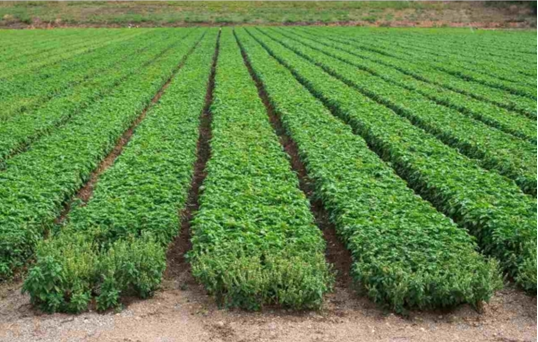 *  *  *Povestea mărului care a trăit 194 de ani! Nicoleta Dragomir  ,  23 decembrie 2021 - Bătrânul măr din Vancouver, SUA (engl. Old Apple Tree), despre care se spune că este cel mai bătrân măr din nord-vestul Pacificului, a murit în 2020, la vârsta de 194 de ani!Povestea mărului considerat a fi cel mai bătrân din lume începe în anul 1826, când a fost plantat de către locotenentul Aemilius Simpson, ofiţer al Marinei Regale Britanice, din seminţe obţinute la o cină din Londra, înainte de plecarea sa în Vancouver, Washington, pentru compania Hudson Bay Company.  Cel mai bătrân măr din lume. Fotografie din septembrie 2020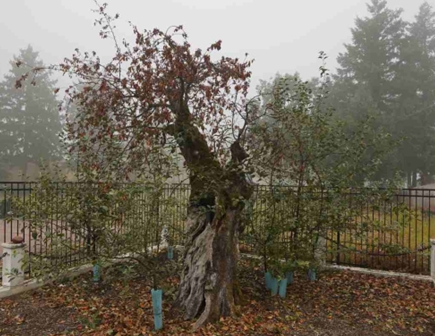 Două secole de supravieţuire!„Bătrânul nostru pom este un organism viu, la fel ca noi, şi s-a confruntat cu o viaţă de provocări. A stat acolo timp de generaţii şi a fost martor la schimbarea lumii din jurul său”, a declarat Charles Ray, pădurar urban din Vancouver, pentru CNN. Bătrânul Măr a supravieţuit furtunilor şi inundaţiilor şi a fost martor la construcţia de căi ferate şi autostrăzi în vecinătatea sa, devenind un reper îndrăgit pentru comunitate.
Pomul a devenit o celebritate şi în rândul experţilor interesaţi de conservarea şi studierea soiurilor antice de mere plantate de primii colonişti ajunşi pe teritoriul american.
Testele genetice au determinat că merele produse de "Old Apple Tree" sunt unice şi înrudite cu soiul French Reinette, vechi de 500 de ani. Amărui la gust, fructele bătrânului pom erau excelente pentru copt. (daca incape): Merele produse de "Old Apple Tree"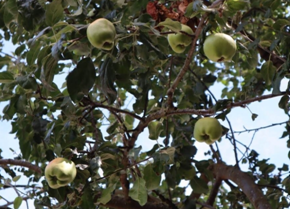  Începutul sfârşitului... În jurul anului 2015, echipa de experţi care are grijă de măr a observat că stratul de cambiu începea să se retragă, fapt care a contribuit la crearea unei fisuri spiralate în trunchi. În luna iunie a anului trecut a fost declarat decesul.... fiziologic al celui mai bătrân măr.În 1984, în jurul copacului a fost construit un parc public, iar de atunci, în fiecare an, în luna octombrie, oraşul a organizat un festival pentru a-l celebra. Ediţia din 2020 a fost anulată din cauza pandemiei de coronavirus. În schimb, membrii comunităţii din Vancouver au organizat pe Facebook un memorial pentru Bătrânul Măr, împărtăşind poveşti şi amintiri.  Fotografie nedatată din "tinereţea" Bătrânului Măr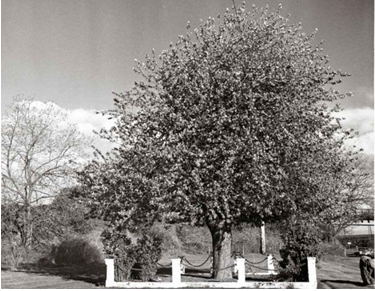  Noul... MĂR BĂTRÂNA murit, dar va renaşte din propria rădăcină! Deşi trunchiul copacului a fost declarat „mort”, sistemul radicular rămâne viu. Echipa de cercetare a "Old Apple Tree" precizează că există puieţi din rădăcină şi a declarat că unul va fi plantat pentru a creşte în aceeaşi locaţie.                                                          *  *  *GOURMET TARTINABIL ŞI MIED : Produsele apicole ale noii generaţii , Daniel Plăiașu , 23 decembrie 2021 „Astăzi, cred că toată lumea ar trebui să fie cât mai deschisă către afacerile sustenabile şi către micile afaceri locale, deoarece ele sunt cele care ajută comunităţile şi economia locală”, consideră Mihai Negoţ, apicultor şi antreprenor.Pe Mihai l-am găsit în atelierul de lucru din Pătârlagele, judeţul Buzău, pregătind borcanele de miere cu roşcoave, sau dulceaţă de miere, cum îşi numeşte el deseori produsele. Ideea de a se lansa într-o afacere proprie, bazată pe produse agricole provenind de la micii producători, i-a venit încă din 2008, pe când lucra în industria auto şi urmărea cum alţi tineri îşi începeau propriile lor afaceri cu sucuri naturale, dulceţuri, produse tradiţionale sau produse de artizanat şi handmade.  Experienţă antreprenorială adusă în mediul rural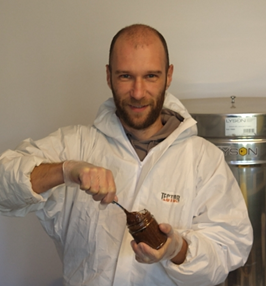  „În Capitală, eu lucram la o companie de piese de tuning pentru maşini şi de acolo am învăţat prima oară ce presupune să construieşti un brand de la zero, pentru că noi eram unici importatori pentru multe componente şi trebuia practic să le promovez şi să le creez o piaţă. Am locuit 10 ani în Bucureşti, dar, la un anumit moment, împreună cu soţia, am zis că vrem să ne mutăm la ţară şi să încercăm altceva. Bunicii şi străbunicii sunt din zonă şi de la ei aveam o livadă de 9-10 ha la câţiva kilometri de aici, cu care am visat mereu să fac ceva, nişte produse locale”, îşi aminteşte Mihai Negoţ. Cadou de nuntă: viitoarea afacereMihai şi Cristina s-au stabilit la Pătârlagele în 2014, urmând ca în câteva luni să se căsătorească, fără a şti că de fapt de acolo se va naşte şi proiectul viitorului business. 
„Eu mă gândeam la livadă, dar la nuntă am primit 5 stupi de la un verişor, iar apoi bunicul a vrut să mă ajute şi mi-a făcut cadou alţi 50 de stupi. Am zis atunci: hai să facem apicultură! Şi următorii doi ani am plecat în pastoral. Până atunci nu ştiam cum este cu mierea în afară de magazin, am învăţat de la rude şi de la prietenii cu care am plecat. Apoi, dacă tot mă documentam de ceva timp şi ştiam cum trebuie să arate o clădire de producţie dulceţuri, am decis să fac un credit la bancă şi să construiesc un atelier de 70 mp pentru procesarea mierii”, a continuat tânărul antreprenor.  Reţete proprii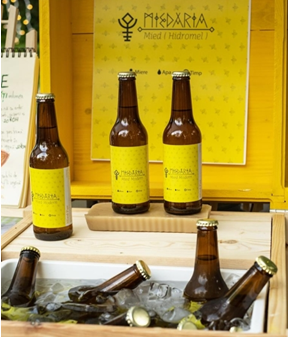  Mihai a vrut încă de la început să se diferenţieze de alte mixuri de fructe cu miere existente pe piaţă, urmărind să obţină „o combinaţie între dulceaţă şi miere”, un produs omogen în care conţinutul de fructe, nuci sau alune să fie distribuit uniform în miere. Pentru acest lucru, s-a inspirat din reţetele utilizate de apicultorii din Grecia sau Rusia, însă fiecare produs din atelierul lui are la bază o reţetă proprie pe care a testat-o timp de luni sau chiar ani.  Primitiv Foods: produse din miere procesată la rece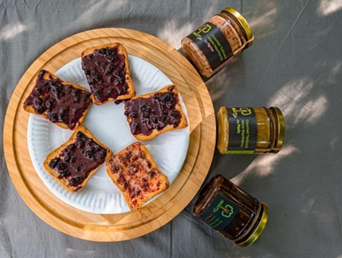  De altfel, pentru producţia Gourmet Tartinabil reţetele sunt şi cel mai important element tehnic, mierea fiind procesată la rece, fără nici un fel de alterare termică sau chimică. „Selecţia mierii este cea care dă gustul şi tartinabilitatea produsului, mierea de rapiţă îi dă acele cristale fine, iar cea de salcâm îi conferă consistenţa dulceţurilor”, ne-a explicat Mihai Negoţ. 
Procesul de producţie şi îmbuteliere se realizează preponderent manual, singurele instrumente utilizate fiind un vas de mixer, o maşină de tocat şi presat, cântare alimentare şi frigidere pentru depozitare. Mixurile obţinute cuprind nuci, agrişe, coacăze, polen, alune, fistic sau chiar roşcoave, şi poartă eticheta de Primitiv Foods, denumire pe care tânărul apicultor a ales-o pentru că „sunt cu adevărat nişte produse primitive, naturale, un amestec de două tipuri de miere cu diverse fructe tocate sau pisate”. Miedul, o nouă provocare În 2018, Mihai se afla în vizită la nişte prieteni la Londra şi într-una dintre seri a decis să încerce un mied îmbuteliat la sticlă de 0,33 litri, de la un magazin de bere artizanală. După ce a gustat, a decis că vrea să realizeze acelaşi produs şi în România, chiar dacă la noi este o băutură aproape necunoscută. 
„Eu ştiam de mied din pastoral, noi apicultorii mai făceam uneori din căpăceală şi din miere, peste care puneam apă şi lăsam apoi să fermenteze în nişte vase şi beam. Ieşea ca un fel de vin din miere, dar era imposibil de stabilizat, la început era dulce, apoi sec şi apoi devenea un oţet foarte puternic. La Londra însă, când am gustat, era ca un fel de cidru, acidulat şi cu o alcoolemie de doar 5%, la fel ca o bere. Mi-a plăcut atât de mult ideea, încât de a doua zi am început să mă interesez; până la urmă, am miere pe mână şi dacă ei o fac, putem şi noi”, şi-a spus tânărul. Miedul se încadrează foarte bine în actualul trend al băuturilor artizanale, precum berea sau cidrul. La început am găsit greu informaţii, doar prin ţările nordice, unde a şi apărut piaţa asta a miedului acum vreo 10-15 ani. Apoi timp de 2 ani am tot visat la miedul românesc, am tot fermentat, am tot testat diverse formule şi până la urmă am ajuns la două reţete proprii”, a povestit Mihai Negoţ.   Miedul românesc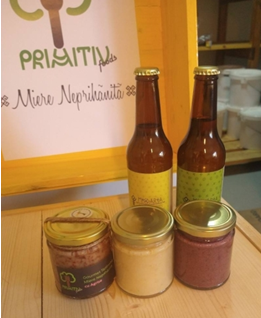  Băutură nouă, dar cu o istorie lungă Miedul este probabil prima băutură alcoolică din lume, putând fi produs în mod accidental şi înainte de apariţia agriculturii, de către vânătorii-culegători care găseau stupi de albine în sălbăticie. Ulterior, apariţia scrierii a consemnat şi primele menţiuni privind băuturi realizate prin fermentarea mierii, atât în Sumerul Antic, Egipt, cât şi în China. 
Principala provocare şi motivul pentru care miedul nu a ajuns la popularitatea berii sau a vinului este stabilizarea acestei băuturi, mai ales în cazul Hydromelului, pe care şi Mihai a ales să îl producă. Totuşi, beneficiind de tehnologiile din industria berii şi după mai multe încercări, tânărul apicultor a reuşit să producă un mied clasic, dulce şi unul cu hamei, despre care afirmă că „ este ceva mai apropiat de gustul berii, dar şi de socată, care este una dintre băuturile tradiţionale româneşti”. Comunitatea locală şi sustenabilitatea Unul dintre motivele pentru care soţii Negoţ au ales să se stabilească în mediul rural şi să pornească un business apicol este sustenabilitatea, valoare pe care au avut-o în vizor încă de la început. „De la albine ne-am inspirat când am decis să facem aceste produse. La mied este chiar mai interesant, că poţi să scoţi în evidenţă flora dintr-o anumită zonă sau dintr-o anumită perioadă a anului, cum e în cazul mierii de salcâm sau la cea de fâneaţă”, a explicat Mihai. În egală măsură, după cum afirmă tânărul apicultor, relaţiile umane şi comunitatea locală au fost factorii care l-au ajutat cel mai mult în a-şi realiza mica afacere: principalii furnizori de materie primă sunt prietenii cu care a plecat iniţial în pastoral sau producători locali de fructe, multe dintre soluţii, precum hameiul sau tehnologia de stabilizat miedul, le-a preluat de la un producător local de bere artizanală, iar piaţa de desfacere este formată preponderent din HoReCa, băcănii şi magazine de produse naturale ale tinerilor antreprenori din Bucureşti, pe care i-a cunoscut la diverse târguri. Extindere şi planuri de investiţiiÎn ciuda problemelor cu care se confruntă domeniul HoReCa din cauza pandemiei de Covid-19, piaţa băuturilor artizanale din România este de mai bine de 5 ani într-o continuă creştere, motiv pentru care şi Mihai este optimist, mai ales că primele loturi de mied au fost deja epuizate. Din acest motiv, la începutul anului a contractat un nou credit bancar în valoare de 50.000 de euro, pentru a avea un spaţiu mai mare şi pentru a cumpăra fermentatoare industriale destinate producţiei de mied. Finanţare ratată. Din păcate, deşi ar fi sperat să se încadreze în vederea accesării de fonduri europene, faptul că produsul finit este o băutură alcoolică, nu i-a permis acest lucru. „Ne-am fi încadrat la Măsura 4.2 - procesarea şi comercializarea produselor agricole, cu mierea ca materie primă şi miedul ca produs final, dar ni s-a spus că Hydromelul este băutură alcoolică şi nu pot obţine finanţare. Însă sper ca la anul, când vom renova noua hală de producţie pentru mied, să putem accesa fonduri pentru panouri fotovoltaice”, a încheiat Mihai Negoţ.                                                                                  Albinele sunt cel mai bun exemplu de sustenabilitate, ele nu au nevoie de lucrări agricole, nici de erbicide sau pesticide şi în plus polenizează 1 din 3 plante de interes economic MIHAI NEGOŢ Apicultor şi antreprenor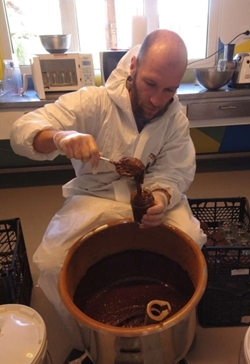 REŢETA CLASICĂ Miedul clasic se prepară exclusiv din miere, apă şi drojdii naturale sau selectate şi, în funcţie de proporţiile utilizate, poate ajunge la o alcoolemie între 5% şi peste 30%. De asemenea, pe parcursul anilor a fost dezvoltată o gamă diversă de reţete: Pyment (cu struguri), Cyser (cu mere), Metheglin (cu condimente), Melomel (cu fructe şi sucuri de fructe), Hydromel (acidulat, cu o alcoolemie de doar 5%), etc.*  *  *Vinul de azi: Soare 2017 - 93 puncte Robert Parker Parteneri Profit.ro scris astăzi, 09:05 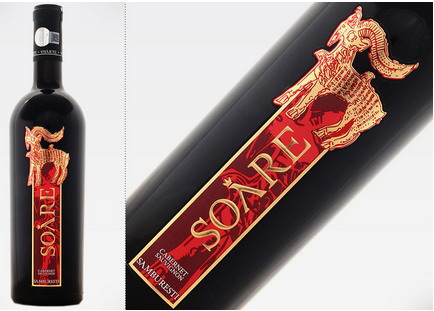 Compania Vinarte a fost înființată în anul 1998 din pasiunea unui grup de investitori români, francezi și italieni, entuziaști cu privire la potențialul viilor românești. Soare 2017 este un vin limpede, roșu rubiniu strălucitor, cu nuanțe brun roșcate. Nasul este intens, elegant și complex, cu arome de fructe negre, zmeură, vanilie, ciocolată, condimente fine și o notă de piele. Palatul este sec, plin, complex, cu taninuri mature și un postgust persistent. Vinul are un potențial bun de învechire la sticlă (8-12 ani), astfel îmbogățindu-și buchetul și câștigând o structură fină, catifelată. Vă recomandăm să îl consumați la o temperatură de 18°C, alături de preparate din carne roșie la cuptor sau grătar.                                                                              Vinul poate fi cumpărat de AICI:  Unvinpezi.ro 
Cum îți poți amenaja grădina de zarzavaturi perfectă! Advertorial , 23 Dec 2021 Ai reușit să îți vezi visul cu ochii și să locuiești la curte, unde ai parte și de ceva spațiu liber. Și, printre alte dorințe pe care le aveai, se afla și cea de a-ți organiza o grădină de zarzavaturi, ale cărei roade să le consumi împreună cu cei dragi. Deși nu este prea complicat să îți amenajezi o astfel de grădină în propria curte, atunci când nu ai măcar un minim de cunoștințe necesare poate fi o sarcină dificilă. Vom încerca și noi să îți fim de ajutor, cu câteva îndrumări, pentru a porni cu dreptul pe acest drum.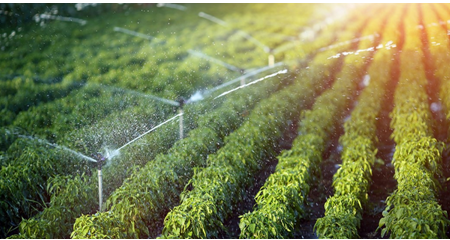 Care este spațiul de care ai nevoieÎn pofida multor persoane care susțin că este nevoie de un spațiu generos pentru a amenaja o grădină de zarzavaturi, trebuie să știi că nu este chiar așa. Chiar și în condițiile în care nu ai curtea atât de mare pe cât ți-ai dori, tot poți amenaja ceva frumos, cu condiția ca mica ta grădină să fie amenajată într-un loc unde soarele bate măcar 6 – 7 ore pe zile, solul să fie umed și bine afânat, și să nu uităm că trebuie să ai condițiile să irigi regulat terenul.Care sunt plantele pe care le poți plantaEvident, răspunsul la această întrebare ține de preferințele tale și ale familiei. De regulă, majoritatea celor care optează pentru o grădină de zarzavat în propria curte optează pentru salată verde, plante aromative, castraveți, ardei grași, ardei iuți, fasole, dovlecei și morcovi. Ai nevoie în primul rând de semințe de foarte bună calitate, precum cele de la Esenzi, dar și de un plan al grădinii, pe care vom încerca să ți-l descriem în rândurile următoare.Ce presupune un plan al grădiniiDacă ai un spațiu amplu, legumele pot fi plantate pe răsaduri, la distanță de aproximativ 50 de cm între ele. Îți va fi mult mai ușor să faci toate lucrările care țin de îngrijirea grădinii.În condițiile în care spațiul nu este punctual tău forte, redu spațiul dintre plante, iar plantarea se va face în fâșii mai late. Lasă-ți spațiul necesar între ele pentru a putea iriga, plivi sau culege mai ușor. De asemenea, poți planta în parcele pătrate, delimitate de cărări. Tot pentru a mai economisi spațiul, optează și pentru plante care pot crește pe vertical, cum este și fasolea. Nu aglomera grădina cu plante aromatice sau unele legume cu frunze, cum ar fi salata verde sau spanacul. Acestea pot fi plantate și chiar cresc frumos și în jardinere.Recomandări pentru recolte optimizatePotrivit specialiștilor, există și anumite ”trucuri” care te pot ajuta să ai recolte optimizate. Astfel, întotdeauna plantele care cresc pe înălțime, cum sunt fasolea sau roșiile, trebuie plantate în partea de nord. Pentru a nu sufoca și alte plante, dovleceii ar trebui plantați pe marginea straturilor. Și, chiar dacă pare un sfat inutil, dacă nu ai prea mult timp liber, iar în curtea ta e mai mult umbră, mai bine renunță la ideea de a avea o grădină de zarzavaturi, pentru că implică mult mai multă muncă decât în mod obișnuit.Cum se asociază corect legumele într-o grădină de zarzavaturiPentru persoanele care nu au prea multe cunoștințe referitor la modul cum ar trebui concepută o grădină de zarzavaturi, ideea de asocia plantele poate părea oarecum ciudată. Sunt doar plante, nu? Ce este de știut? Ei bine, lucrurile nu sunt chiar atât de simple și, pentru a te bucura de roade pe placul tău și al familiei tale, este nevoie să fii ceva mai atent și la acest aspect. Anumite substanțe pe care unele plante le pot elimina în sol le pot ajuta pe cele de lângă ele să fie ceva mai bine protejate în fața anumitor boli specifice. Și iată cum, fără să îți dai seama, reușești să ai parte de o producție bună, și crede-ne, nimic nu se compară cu gustul delicios al legumelor crescute în propria curte. Dar, hai să vedem și care sunt asocierile corecte din grădina ta de zarzavaturi.RoșiaMajoritatea celor care își doresc o grădină de legume la ei acasă o asociază cu multe roșii frumoase și delicioase, din care să prepare cea mai bună și răcoritoare salată pe timp de vară. Potrivit specialiștilor, în preajma roșiilor se pot planta țelină, salată verde, ceapă, usturoi, spanac, pătrunjel. În schimb, recolta de roșii nu va fi una pe placul tău dacă ai greșit și ai asociat această plantă cu cartofi, conopidă, mazăre sau fasole cățărătoare.CastraveteleNu este chiar atât de pretențios, dar ar fi de evitat asocierea dintre el și roșii sau ierburi aromatice. În schimb, castraveții se simt bine în preajma unor legume precum țelina, mărarul, ceapa, varza, mazărea, ardeii sau chiar ridichile.VineteleSunt nelipsite din meniurile noastră de vară și de toamnă, așa că este obligatoriu să se găsească și în grădina ta de zarzavaturi. Asocierea perfectă pentru ele este alături de plante precum mazăre, roșii, conopidă, castraveți, rozmarin sau conopidă. La fel ca și în cazul roșiilor, nu le place să fie în preajma cartofilor și nici fasolea cățărătoare nu este printre preferatele lor.SalataDe nelipsit din grădina cu legume, salata are nevoie de prieteni precum mazăre, mărarul, ceapa, varza, spanacul, gulia sau morcovul. Pătrunjelul și țelina nu reprezintă o asociere fericită în cazul salatei.CeapaOrice gospodină știe că orice mâncare iese mult mai bună dacă are mai multă ceapă, așa că dacă are posibilitatea să o cultive în propria grădină, nu va ezita să o facă. Asocieri potrivite sunt cu sfecla, conopida, pătrunjelul, spanacul, vinetele și morcovul. În mod surprinzător, deși sunt delicioase în preparate atunci când sunt folosite împreună, ceapa nu se împacă prea bine cu fasolea, prazul, usturoiul și mazărea.MorcovulNu este foarte pretențios, și merge bine pe lângă aproape orice. Bine, sunt și câteva excepții, precum țelina sau sfecla.*  *  *Ce este total interzis să faci în Ajunul Crăciunului: Va zbura tot norocul din casă , 23 decembrie 2021, Radu Andone Sărbătoarea Crăciunului este una dintre cele mai așteptate momente ale anului. Cu mic, cu mare, toate lumea se pregătește să întâmpine cum se cuvine noaptea cea mai importantă de la sfârșitul lunii decembrie. În Ajunul Crăciunului mulți dintre noi respectăm o serie de tradiții. Mulți dintre noi nu știu, însă, că trebuie să ținem cont și de o serie de superstiții care ne spun ce este bine și ce nu este bine să facem. Tradiții si superstiții în Ajunul Crăciunului. Ce este total interzis să faci: Va zbura norocul din casă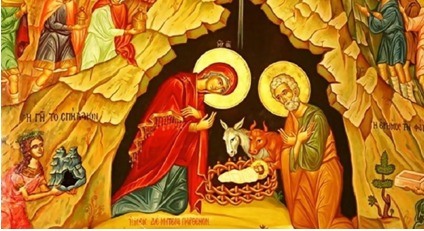 Tradiții și superstiții în Ajunul Crăciunului. Unul dintre obiceiuri este ca cei care colindă să meargă din casă în casă pentru a le aduce bucurie oamenilor. În seara de Ajun, în pragul casei este așezat un vas cu grâu, peste care trec colindătorii. În zilele următoare, grâul este dat animalelor, pentru a avea spor, ca și colindătorii.Se spune că în noaptea de Ajun este interzis să dormi pe paie sau prin fân în grajdul animalelor, fiindcă în această noapte boii vorbesc între ei despre Mântuitorul Hristos care s-a născut în iesele și pe care aceștia l-au încălzit cu suflarea lor. Tot în Ajun de Crăciun, se spune că cerurile se deschid, dar această minune nu poate fi văzută decât de oamenii credincioși și buni la suflet.Există și alte superstiții legate de noaptea de Crăciun. Este indicat să nu deschidem ușa nimănui pentru că ne va zbura norocul din casă. Pentru a avea noroc, în timpul vieții, este bine să nu se mănânce nimic în ajun de Crăciun.Tradiții si superstiții în Ajunul Crăciunului. Ce este total interzis să faciPentru Ajunul Crăciunului gospodarii își strâng de prin sat toate lucrurile care le aveau date cu împrumut, pentru ca sfintele sărbători să le găsească acasă, căci altfel, se crede că ele vor plânge și că proprietarii vor avea pagubă tot anul.Tot de Ajun, coșurile se mătură și funinginea se aruncă prin vie, ca vara să încarce via cu struguri, după cum a fost încărcat coșul cu funingine. Alții pun această funingine la rădăcina pomilor, ca să se încarce pomii de poame; alții o aruncă pe sub pomi și pe straturile de legume, ca să nu facă viermi și mai ales ca puricii să nu mănânce verdeața și rodul. Cenușa se dă afară în această zi, numai după ce se dă de pomană sare și ceapă. Unele gospodine păstrează această cenușă, pe care o strâng de pe vatră pe nemâncate și o amestecă cu gunoiul ce-l strâng din casă, iar primăvara, când sădesc straturile pentru semănături, presară cenușa și gunoiul peste ele.                                                           *  *  * Sarmizegetusa Regia. Foto: Consiliul Județean Hunedoara    

 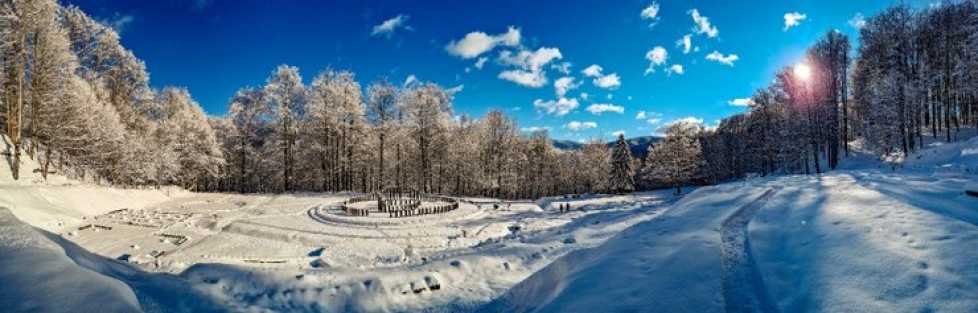 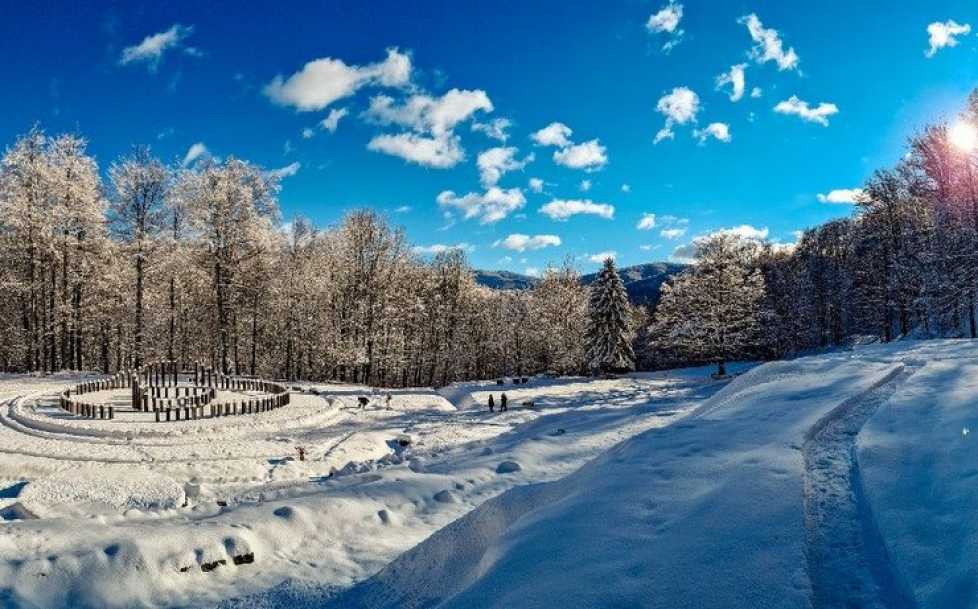 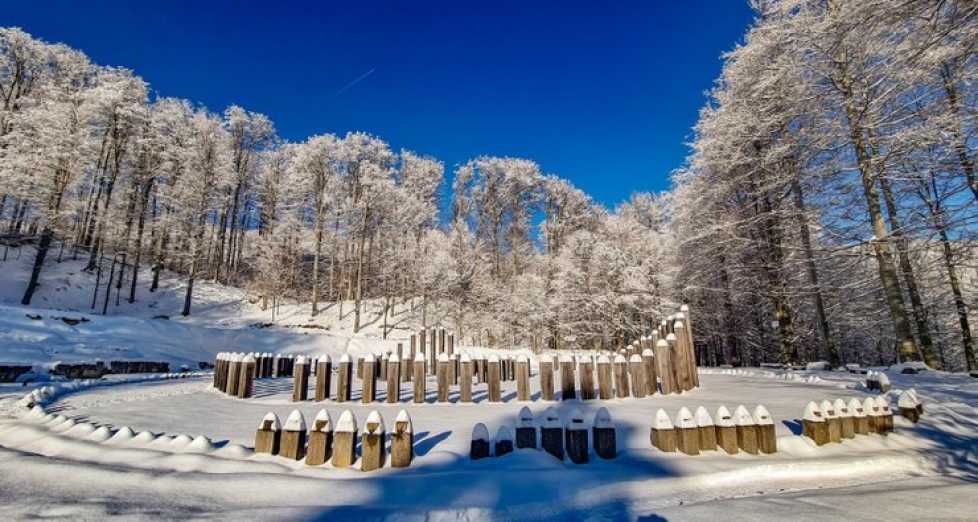 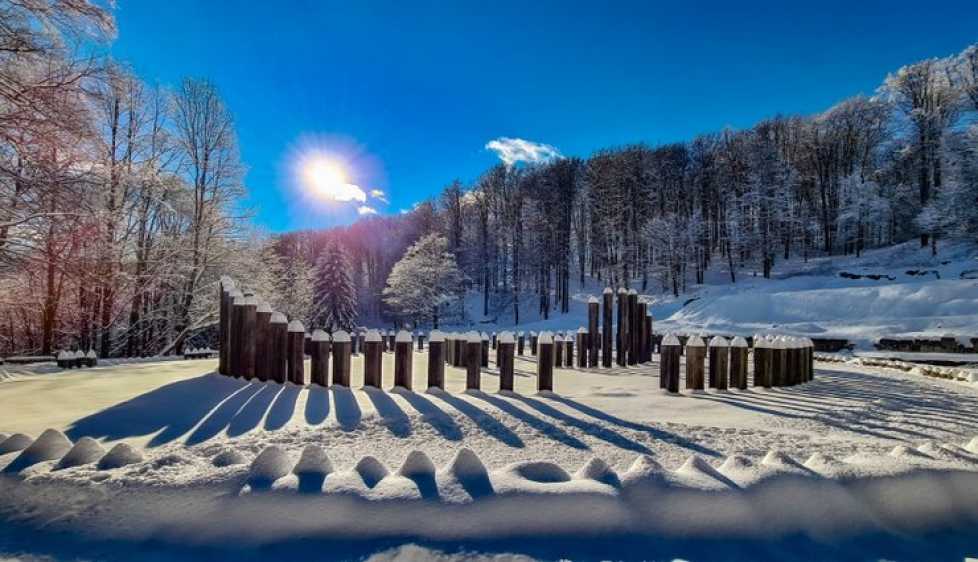 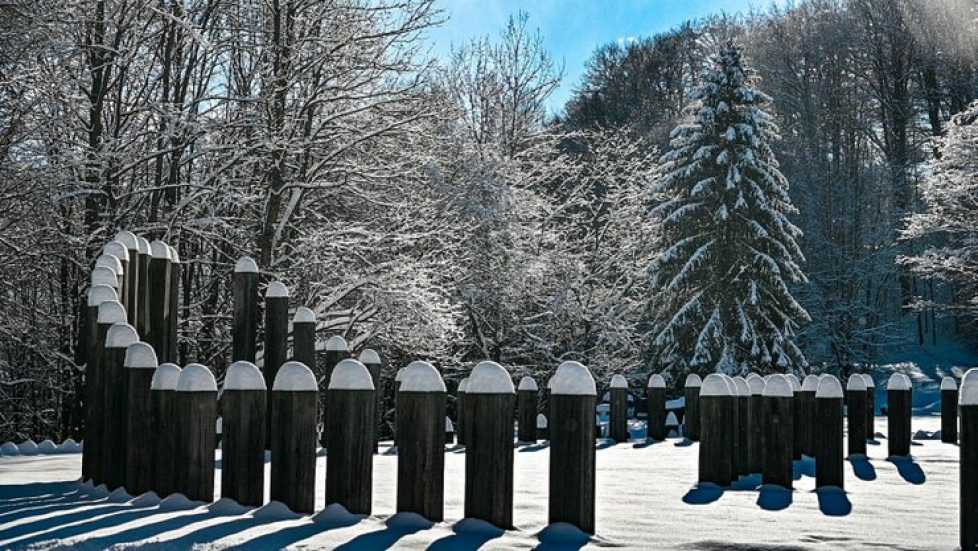 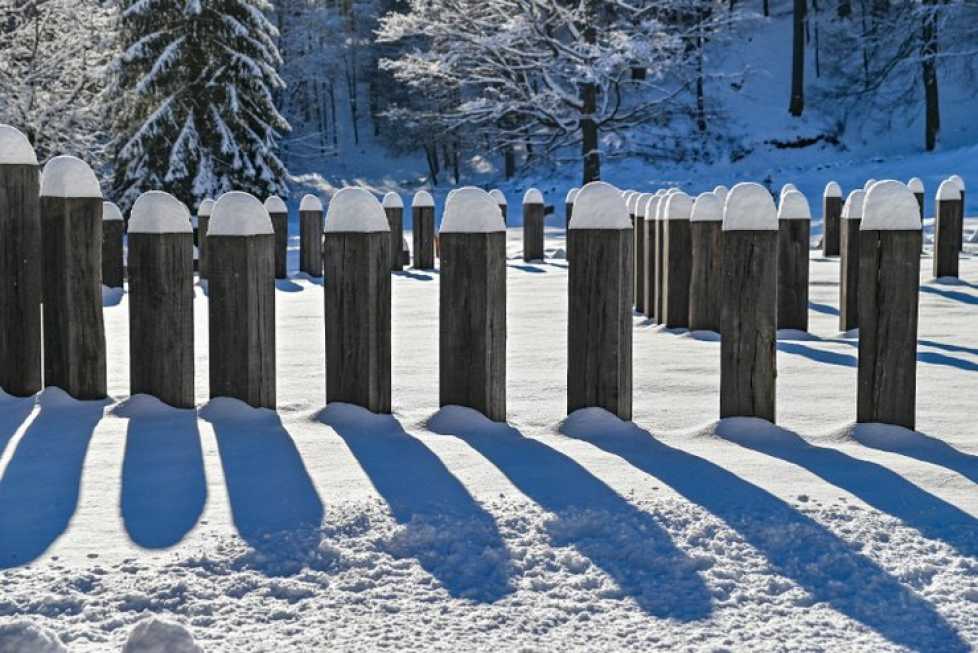                                                            *  *  *1 EUR4.94881 USD4.3677Legislaţie românească Hotărârea nr. 90/2021 privind adoptarea opiniei referitoare la Comunicarea Comisiei către Parlamentul European, Consiliu, Comitetul Economic şi Social European şi Comitetul Regiunilor privind un Plan de acţiune pentru dezvoltarea producţiei ecologice - COM (2021)141, Camera Deputaţilor Publicat în Mof I nr. 1215 din 21.12.2021. A intrat în vigoare la 21.12.2021Ordonanţa de urgenţă nr. 91/2021 privind aprobarea continuării Programului-pilot de acordare a unui suport alimentar pentru preşcolarii şi elevii din 150 de unităţi de învăţământ preuniversitar de stat, Guvernul României  Va fi modificat de L 306/2021 la 24.12.2021Ordinul nr. 165/2021 privind modificarea Ordinului preşedintelui Autorităţii Naţionale Sanitare Veterinare şi pentru Siguranţa Alimentelor nr. 64/2007 pentru aprobarea Normei sanitare veterinare privind organizarea şi desfăşurarea activităţii de control oficial sanitar-veterinar efectuat de către personalul de specialitate în unităţile care produc alimente de origine animală, Autoritatea Naţională Sanitară Veterinară şi pentru Siguranţa Alimentelor - ANSVSA  Publicat în Mof I nr. 1217 din 22.12.2021. A intrat în vigoare la 22.12.2021Ordinul nr. 64/2007 pentru aprobarea Normei sanitare veterinare privind organizarea şi desfăşurarea activităţii de control oficial sanitar-veterinar efectuat de către personalul de specialitate în unităţile care produc alimente de origine animală, Autoritatea Naţională Sanitară Veterinară şi pentru Siguranţa Alimentelor - ANSVSA  Modificat de Ordin 165/2021 la 22.12.2021Legislaţie europeană Regulamentul de punere în aplicare nr. 1201/2020 privind măsurile de prevenire a introducerii în Uniune şi a răspândirii în interiorul acesteia a Xylella fastidiosa (Wells et al.), Comisia Europeană Va fi modificat de Regulament 2130/2021 la 23.12.2021Regulamentul de punere în aplicare nr. 1420/2021 privind operarea de deduceri din cotele de pescuit disponibile pentru anumite stocuri în 2021 din cauza depăşirii cotelor de pescuit în anii precedenţi, Comisia Europeană Va fi modificat de Regulament 2235/2021 la 23.12.2021Regulamentul nr. 1579/2020 privind stabilirea, pentru anul 2021, a posibilităţilor de pescuit pentru anumite stocuri de peşte şi grupuri de stocuri de peşte aplicabile în Marea Baltică şi de modificare a Regulamentului (UE) 2020/123 în ceea ce priveşte anumite posibilităţi de pescuit în alte ape, Consiliul Uniunii Europene Va fi modificat de Regulament 2235/2021; Regulament 1420/2021 la 23.12.2021Regulamentul de punere în aplicare nr. 2130/2021 de modificare a Regulamentului de punere în aplicare (UE) 2020/1201 în ceea ce priveşte listele cu plantele cunoscute ca fiind susceptibile la Xylella fastidiosa, Comisia Europeană Va intra în vigoare la 23.12.2021Regulamentul de punere în aplicare nr. 2235/2021 privind operarea de deduceri din cotele de pescuit disponibile pentru anumite stocuri în 2021 în conformitate cu Regulamentul (UE) nr. 1224/2009 al Consiliului, din cauza depăşirii cotelor de pescuit pentru alte stocuri în anii precedenţi, şi de modificare a Regulamentului de punere în aplicare (UE) 2021/1420, Comisia Europeană Va intra în vigoare la 23.12.2021Regulamentul nr. 90/2021 de stabilire, pentru anul 2021, a posibilităţilor de pescuit pentru anumite stocuri de peşte şi grupuri de stocuri de peşte aplicabile în Marea Mediterană şi în Marea Neagră, Consiliul Uniunii Europene Va fi modificat de Regulament 2235/2021; Regulament 1420/2021 la 23.12.2021Regulamentul nr. 91/2021 de stabilire, pentru anii 2021 şi 2022, a posibilităţilor de pescuit pentru navele Uniunii în ceea ce priveşte anumite stocuri de peşti de adâncime, Consiliul Uniunii Europene Va fi modificat de Regulament 2235/2021; Regulament 1420/2021 la 23.12.2021Regulamentul nr. 92/2021 de stabilire, pentru anul 2021, a posibilităţilor de pescuit pentru anumite stocuri de peşte şi grupuri de stocuri de peşte, aplicabile în apele Uniunii şi, pentru navele de pescuit ale Uniunii, în anumite ape din afara acesteia, Consiliul Uniunii Europene Va fi modificat de Regulament 2235/2021; Regulament 1420/2021 la 23.12.2021Regulamentul de punere în aplicare nr. 2129/2021 de autorizare a introducerii pe piaţă a fructoboratului de calciu ca aliment nou în temeiul Regulamentului (UE) 2015/2283 al Parlamentului European şi al Consiliului şi de modificare a Regulamentului de punere în aplicare (UE) 2017/2470 al Comisiei (Text cu relevanţă pentru SEE), Comisia Europeană Va intra în vigoare la 23.12.2021Regulamentul de punere în aplicare nr. 2285/2021 de modificare a Regulamentului de punere în aplicare (UE) 2019/2072 în ceea ce priveşte stabilirea listei organismelor dăunătoare, a interdicţiilor şi cerinţelor pentru introducerea sau circulaţia pe teritoriul Uniunii a plantelor, a produselor vegetale şi a altor obiecte şi de abrogare a Deciziilor 98/109/CE şi 2002/757/CE şi a Regulamentelor de punere în aplicare (UE) 2020/885 şi (UE) 2020/1292, Comisia Europeană, Publicat în JO L nr. 458 din 22.12.2021. Va intra în vigoare la 11.01.2022Regulamentul nr. 2283/2021 privind deschiderea şi modul de gestionare a unor contingente tarifare autonome ale Uniunii pentru anumite produse agricole şi industriale şi de abrogare a Regulamentului (UE) nr. 1388/2013, Consiliul Uniunii Europene  Publicat în JO L nr. 458 din 22.12.2021. A intrat în vigoare la 23.12.2021